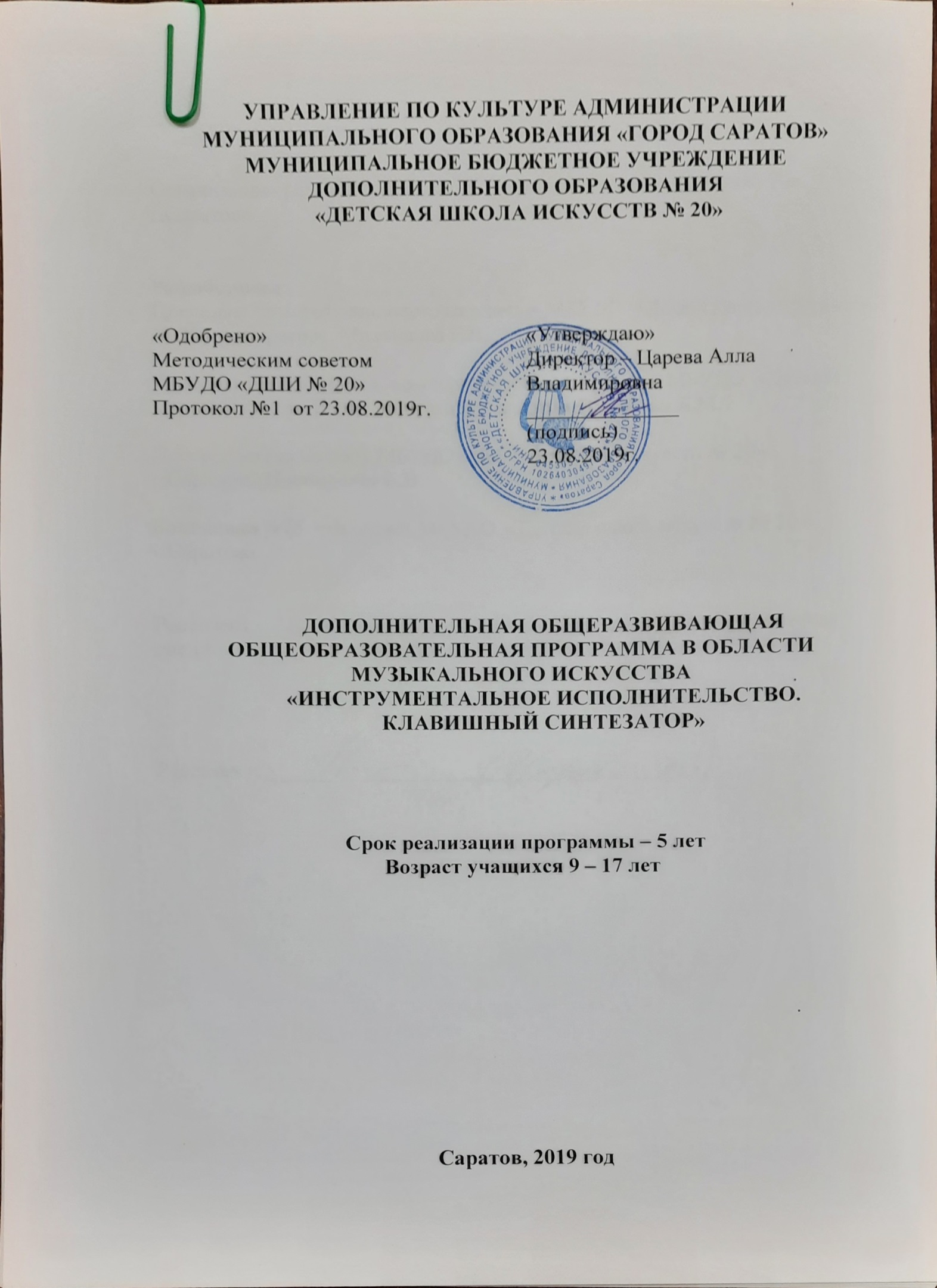 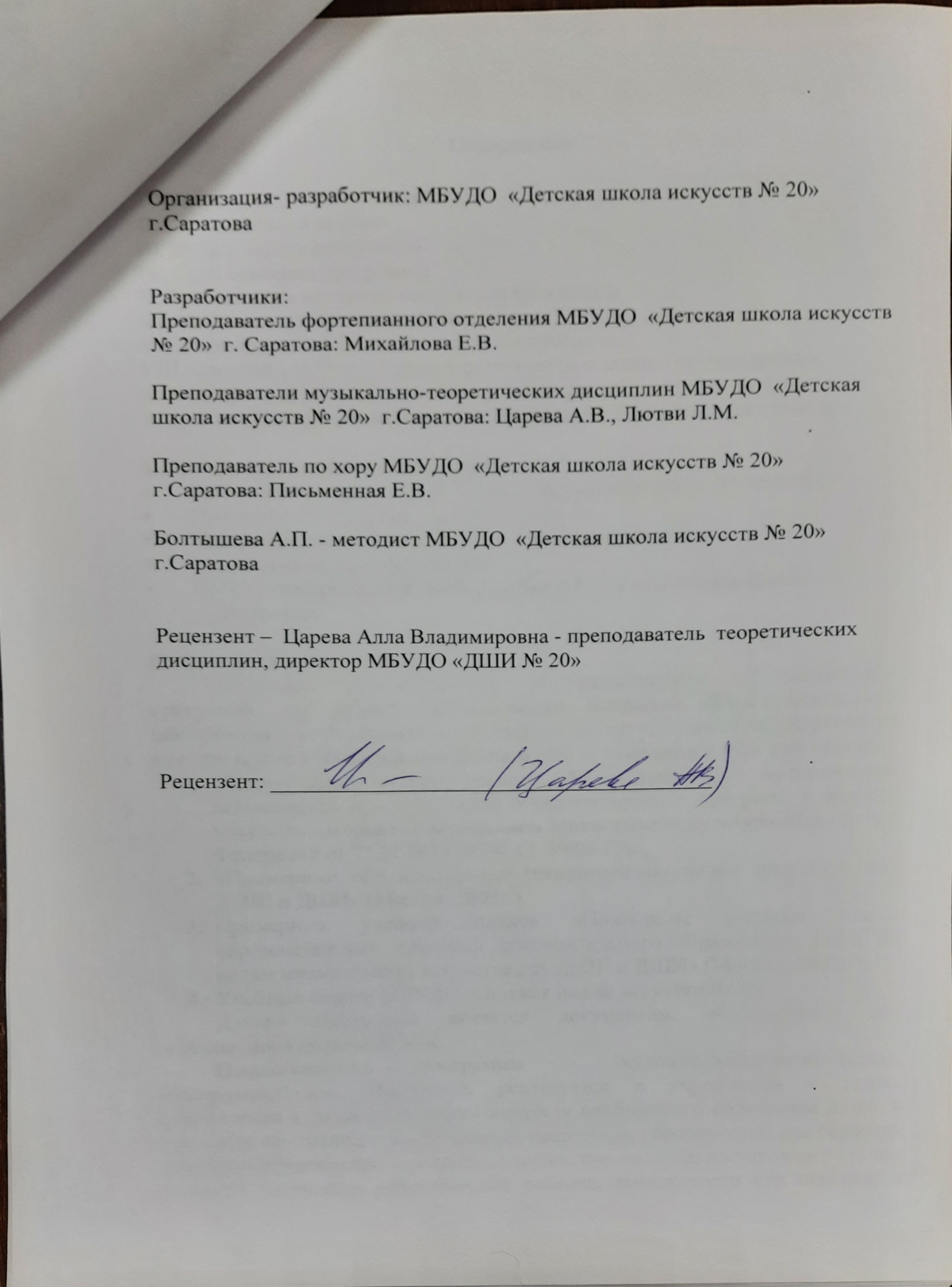 СодержаниеI. Программы учебных предметовII. Пояснительная запискаIII. Цели и задачи программыIV. Срок освоения программыV. Требования к условиям реализации программыVI. Материально- техническая базаVII. Планируемые результаты освоения программыVIII. Система и критерии оценок результатов освоения обучающимися дополнительной общеобразовательной программы в области музыкального искусства «Инструментальное исполнительство. Клавишный синтезатор»I. Программы учебных предметов•	Программа по предмету «Специальность (клавишный синтезатор)»•	Программа по предмету «Сольфеджио»•	Программа по предмету «Музыкальная литература»•	Программа по предмету «Хор» •	Программа предмета по выбору «Ансамбль в классе клавишного синтезатора»II. Пояснительная запискаНастоящая дополнительная общеразвивающая образовательная программа  в области музыкального искусства «Инструментальное исполнительство. Клавишный синтезатор» (далее – Программа) разработана в соответствии с Федеральным законом «Об образовании в РФ» и на основе:«Рекомендаций по организации образовательной и методической деятельности при реализации общеразвивающих программ в области искусств», направленных письмом Министерства культуры Российской Федерации от 21.11.2013 №191-01-39/06-ГИ», «Примерные образовательные программы по видам искусства для ДМШ и ДШИ» (Москва, 2003г.), Примерных учебных планов «Примерные учебные планы образовательных программ дополнительного образования детей по видам музыкального искусства для ДМШ и ДШИ» (Москва, 2001г.); Учебных планов МБУДО «Детская школа искусств №20».Данная Программа является документом, обязательным для выполнения в полном объеме.Направленность программы - художественно-эстетическая, общеразвивающая. Программа реализуется в учреждении с целью привлечения к различным видам искусств наибольшего количества детей, в том числе не имеющих необходимых творческих способностей для освоения предпрофессиональных программ, а также, при наличии достаточного уровня развития творческих способностей ребенка, возможности его перевода с дополнительной общеразвивающей образовательной программы в области искусств на обучение по предпрофессиональной программе в области искусств.Программа включает в себя четыре обязательных предмета: «Специальность (Клавишный синтезатор)», «Сольфеджио», «Музыкальная литература», «Хор», а также предмет по выбору – «Ансамбль в классе клавишного синтезатора».Между ними установлены межпредметные связи, которые способствуют лучшему формированию отдельных понятий внутри каждого предмета, так называемых межпредметных понятий, полное представление о которых невозможно дать учащимся на уроках какой-либо одной дисциплины. Программа составлена с учётом возрастных и индивидуальных особенностей обучающихся и направлена на: выявление одаренных детей в области музыкального искусства в детском возрасте; создание условий для художественного образования, эстетического воспитания, духовно-нравственного развития детей; приобретение детьми начальных знаний, умений и навыков в области музыкального искусства; приобретение детьми опыта творческой деятельности; овладение детьми духовными и культурными ценностями народов мира;развитие у детей навыка коллективного взаимодействия. Программой предусмотрено, чтобы каждое занятие было направлено на всестороннее развитие детей, на приобщение детей к активной познавательной и творческой работе. При составлении данной программы было учтено, что в основе формирования детских способностей лежат два главных вида деятельности детей: это творческая практика и изучение теории.Ценность необходимых для творчества знаний определяется, прежде всего, их системностью. Данная программа способствует развитию ребенка с учетом его индивидуальных способностей, мотивов, интересов, ценностных ориентаций. Основные принципы программы:принцип единства восприятия и созиданияЕдинство восприятия произведений искусства (музыки, литературы, танца, произведений изобразительного искусства) и собственной творческой практической работы формирует образное художественное мышление детей, создает условия для осознания и переживания образа.принцип «от жизни через искусство к жизни»Широкое привлечение примеров из окружающей действительности, наблюдение и переживание окружающей реальности, способность осознания своего внутреннего мира обеспечивает связь искусства с жизнью, формирует у ребенка способность выражать свое видение мира на основе освоения опыта художественной культуры.принцип целостности освоения материалаПрограмма предусматривает последовательное изучение методически выстроенного материала, что обеспечивает поступательное музыкальное развитие ребенка.принцип доступности и наглядностиНа занятиях создана структура деятельности, создающая доступные условия для творческого развития воспитанников, посредствам обширной наглядности в каждой сфере музыкального творчества.принцип учета возрастных и индивидуальных особенностей детейОбучаясь по данной программе, дети проходят путь от простого к сложному, с учетом возврата к пройденному материалу на новом, более сложном творческом уровне.Особое внимание уделяется развитию музыкально-творческих способностей обучающегося на основе приобретенных им знаний, умений и навыков; создание комфортных условий для формирования устойчивого интереса к музыкальному творчеству. Общеразвивающая программа, реализуемая в учреждении, дает возможность осуществлять дифференцированный подход к каждому ребенку, наиболее точно определять перспективы развития учащегося и организовывать учебный процесс с учетом творческих способностей, индивидуальных и возрастных особенностей, возможностей каждого обучающегося. Высокое качество образования, его доступность, открытость, привлекательность для учащихся и их родителей, духовно-нравственное развитие, эстетическое воспитание и художественное становление личности обеспечиваются созданием в учреждении  комфортной, развивающей образовательной среды.III. Цели и задачи программы     Цели:воспитание и развитие у обучающихся личностных качеств, позволяющих уважать и принимать духовные и культурные ценности разных народов;формирование у обучающихся эстетических взглядов, нравственных установок и потребности общения с духовными ценностями; формирование у обучающихся умения самостоятельно воспринимать и оценивать культурные ценности; воспитание детей в творческой атмосфере, обстановке доброжелательности, эмоционально-нравственной отзывчивости, а также профессиональной требовательности; формирование у детей комплекса знаний, умений и навыков, позволяющих в дальнейшем осваивать основные профессиональные образовательные программы в области музыкального искусства; выработку у обучающихся личностных качеств, способствующих освоению в соответствии с программными требованиями учебной информации, умению планировать свою домашнюю работу, приобретению навыков творческой деятельности, в том числе коллективного исполнительства, формированию навыков взаимодействия с преподавателями, концертмейстерами и обучающимися в образовательном процессе. Задачи:формирование общей культуры, художественно-эстетического, музыкального вкуса;активизация мышления, развитие творческого начала;активизация интереса к различным видам искусства;овладение навыками музыкального интонирования;развитие координации, памяти, внимания, формирование технических навыков;воспитание силы воли, выносливости, укрепление нервной системы;воспитание эмоциональной выразительности;воспитание точной передачи музыкального стиля эпохи, национального стиля и манеры;формирование навыков коллективного общения;раскрытие индивидуальности.IV. Срок освоения программыНедельная аудиторная нагрузка по каждому обязательному предмету:При реализации программы со сроком обучения 5 лет, количество учебных недель   составляет 34 учебных недели  в год. V. Требования к условиям реализации программыПрограмма обеспечивается учебно-методической документацией по всем учебным предметам. Реализация программы обеспечивается доступом каждого обучающегося к библиотечным фондам и фондам фонотеки, аудио- и видеозаписей, формируемым по полному перечню учебных предметов учебного плана. Библиотечный фонд школы укомплектован печатными изданиями основной и дополнительной учебной и учебно-методической литературы по всем учебным предметам, а также изданиями музыкальных произведений, специальными хрестоматийными изданиями, партитурами, клавирами оперных, хоровых и оркестровых произведений в объеме, соответствующем требованиям программы.  Реализация программы обеспечивается педагогическими кадрами, имеющими среднее профессиональное или высшее профессиональное образование, соответствующее профилю преподаваемого учебного предмета. Непрерывность профессионального развития педагогических работников обеспечивается прохождением КПК по профилю в объеме не менее 72-х часов, не реже чем один раз в три года в ОУ, имеющих лицензию на осуществление образовательной деятельности. Педагогические работники школы  осуществляют творческую и методическую работу. Школа создает условия для взаимодействия с другими ОУ, реализующими ОП в области музыкального искусства, в том числе и профессиональные, с целью ведения постоянной методической работы, получения консультаций по вопросам реализации программы, использования передовых педагогических технологий.  VI. Материально- техническая базаМатериально-техническая база  школы  соответствует санитарным и противопожарным нормам, нормам охраны труда. Минимально необходимый, для реализации в рамках образовательной программы перечень аудиторий, специализированных кабинетов и материально-технического обеспечения включает в себя: учебные аудитории для мелкогрупповых и индивидуальных занятий,малый зал или класс площадью не менее 40 м, укомплектованный роялем/пианино/синтезаторами, звуковоспроизводящим оборудованием, стульями;концертный зал с роялем/фортепиано; звукотехническое оборудование (проигрыватель пластинок и компакт дисков, магнитофон, видеомагнитофон, персональный компьютер, ноутбук); библиотеку и помещения для работы со специализированными материалами (фонотеку, видеотеку, фильмотеку, просмотровый видеозал/класс).  Каждый учащийся обеспечивается доступом к библиотечным фондам и фондам аудио и видеозаписей библиотеки. Библиотечный фонд укомплектовывается печатными, электронными изданиями, нотами, книгами по музыкальной литературе, аудио- и видеозаписями концертов и конкурсов.Учебные аудитории для занятий по предмету «Клавишный синтезатор (специальность)» должны иметь площадь не менее 9 кв.м. Класс должен быть оборудован стульями (не менее 4-х стульев), подставками на стул и под ноги, подставками под синтезаторы, музыкальными инструментами (2 синтезатора Roland, Casio, фортепиано), аудио и видео техникой. Также в классе должен быть дидактический материал: наглядные пособия видео- и аудиоматериалы, портреты композиторов, методическая и нотная литература с 1 по 7 классы ДМШ, 1 курс музыкального училища.Учебные аудитории, предназначенные для реализации учебных предметов «Музыкальная литература», «Сольфеджио», оснащены пианино, видео- и звукотехническим оборудованием, учебной мебелью (досками, столами -6 шт., стульями -12 шт., стеллажами, шкафами), оформлены наглядными пособиями. и должны иметь площадь не менее не менее 12 кв.м. Также в классах должен быть дидактический материал: доска с нотным станом, наглядные пособия с названием нот, длительностей нот, динамических оттенков, знаков альтерации, портретов композиторов.Учебные аудитории для занятий по предмету «Ансамбль в классе клавишного синтезатора» должны иметь площадь не менее 12 кв.м. Класс должен быть оборудован стульями (не менее 4-х стульев), подставками на стул и под ноги, музыкальными инструментами (2 синтезатора), аудио и видео техникой. Также в классе должен быть дидактический материал: наглядные пособия, таблицы буквенных обозначений тональностей, музыкальных терминов, видео- и аудиоматериалы, портреты русских и зарубежных композиторов, методическая и нотная литература с 1 по 7 классы ДМШ, 1 курс музыкального училища.Учебные аудитории для занятий по предмету «Коллективное музицирование. Хор» проводятся в малом зале или классе площадью не менее 40 кв.м. Они должны быть укомплектованы: стульями, роялем или пианино, звуковоспроизводящим оборудованием (музыкальный центр). В образовательном учреждении созданы условия для содержания, своевременного обслуживания и ремонта музыкальных инструментов, мультимедийной техники, инвентаря и учебных аудиторий.VII. Планируемые результаты освоения программыСодержания программы обеспечивает целостное художественно-эстетическое развитие личности и приобретение ею в процессе освоения ОП музыкально-исполнительских и теоретических знаний, умений и навыков.Результатом освоения программы является приобретение обучающимися следующих знаний, умений и навыков в предметных областях: в области предмета «Клавишный синтезатор (специальность)»:- знание профессиональной итальянской терминологии,- умение делать электронную аранжировку произведение, - умение мыслить во время исполнения,- умение осуществлять музыкальный анализ произведения (определить характер, форму, тональный план, ладовую структуру, гармонию, темп, динамику и т.д.),- уметь осуществлять переключение режимов звучания во время игры, - уметь подключать синтезатор, - иметь навыки грамотного разбора произведения, чтения с листа, - иметь навыки исполнения подготовленного произведения перед слушателями- наличие исполнительской воли и артистизма,- владение навыками подбора, аккомпанирования, игры в ансамбле. В области предмета «Сольфеджио»:наличие у учащегося интереса к музыкальному искусству; знание наиболее употребительной профессиональной терминологии; иметь развитую музыкальную память;   иметь навыки чистого интонирования, точного, нефальшивого пения как выученного, так и незнакомого музыкального материала; уметь подобрать мелодию, несложный аккомпанемент уметь записать музыкальную фразу, темууметь анализировать на слух и по нотному тексту отдельные элементы музыкальной речи и небольшие музыкальные произведения (в том числе из репертуара по инструменту) и т.д.             В области предмета «Музыкальная литература:Умение слушать и воспринимать музыку различных жанров, стилей, эпох.Умение осмысливать услышанное и иметь навык рассказа о своих впечатлениях,Умение воспроизвести голосом или на музыкальном инструменте тот или иной музыкальный отрывок.Знание музыкально-теоретических понятий,Иметь навык анализа музыкального произведения (в том числе из репертуара по инструменту).В области предмета «Хор»:соблюдать правильную певческую установку;следить за дыханием в процессе пения;вместе «вступать» и «снимать» звук по руке дирижёра;петь по нотам свою партию (сольфеджируя и со словами);чисто интонировать  при 2-хголосии (а сарреllа и с сопровождением);дать музыкальный анализ произведения (определить характер, форму, тональный план, ладовую структуру, гармонию, темп, динамику и т.д.);грамотно прочитать нотный текст по партиям и партитурам;чисто интонировать при 2-х, 3-х,  голосном пении (с сопровождением а сарреllа);сознательно реагировать на все указания дирижера, касающиеся художественно-исполнительского плана произведения.В области предмета «Ансамбль в классе клавишного синтезатора»:приобретение сформированного комплекса знаний, умений и навыков в области коллективного творчества - ансамблевого исполнительства, позволяющий демонстрировать в ансамблевой игре единство исполнительских намерений и реализацию исполнительского замысла.знание профессиональной итальянской, английской терминологийумение синхронно исполнять свою партию совместно партнером;умение ясно слышать фактуру и уметь передавать и принимать мелодическую линию;умение согласованно решать вопросы фразировки и приемы звукоизвлечения;умение самостоятельно грамотно разбирать нотный текст;уметь  пользоваться всей динамической амплитудой инструмента;навык беглого чтения музыкального произведения и выразительного исполнения его на инструменте;владение навыками подбора, аккомпанирования, навык осмысленной интерпретации художественного образа исполняемого музыкального произведения. навыки по решению музыкально-исполнительских задач ансамблевого исполнительства, обусловленные художественным содержанием и особенностями формы, жанра и стиля музыкального произведения.уважительное отношение к иному мнению и художественно-эстетическим взглядам, понимание причин успеха/неуспеха собственной учебной деятельности. умение планировать свою домашнюю работу и давать объективную оценку своему труду, осознания наиболее эффективных способов достижения. сформированные у обучающихся навыки взаимодействия с преподавателями и другими учащимися школы при осуществлении образовательного процессаналичие исполнительской воли и артистизма. VIII. Система и критерии оценок результатов освоения обучающимися дополнительной общеразвивающей общеобразовательной программы «Инструментальное исполнительство. Клавишный синтезатор» 1. Аттестация: цели, виды, форма, содержаниеОценка качества реализации программы в области музыкального искусства «Инструментальное исполнительство. Клавишный синтезатор» включает в себя текущий контроль успеваемости, промежуточную и итоговую аттестацию обучающихся. Успеваемость учащихся проверяется на различных выступлениях: контрольных уроках, зачетах, экзаменах, концертах, конкурсах, прослушиваниях к ним и т.д. Текущий контроль успеваемости обучающихся проводится в счет аудиторного времени, предусмотренного на учебный предмет. Промежуточная аттестация проводится в форме контрольных уроков, зачетов и экзаменов. Контрольные уроки, зачеты и экзамены могут проходить в виде прослушиваний концертных программ. Контрольные уроки и зачеты в рамках промежуточной аттестации проводятся на завершающих четверть, полугодие учебных занятиях в счет аудиторного времени, предусмотренного на учебный предмет. Требования к организации и проведению контрольного урока, зачета, экзамена.- в конце каждой учебной четверти рекомендуется проводить контрольные (открытые) уроки;- форма и содержание контрольного (открытого) урока определяется преподавателем;- форма и содержание зачета/экзамена определяется преподавателями на методическом совещании в начале учебного года;- итоги контрольного (открытого) урока, зачета, экзамена обсуждаются преподавателями соответствующего отделения;- в соответствии с учебным планом переводные и выпускные экзамены (итоговая аттестация) определяются школой искусств самостоятельно на методическом совещании в начале учебного года. При прохождении итоговой аттестации ребенок должен продемонстрировать знания, умения и навыки в соответствии с программными требованиями.2. Критерии оценокДля аттестации обучающихся создаются фонды оценочных средств, которые включают в себя методы контроля, позволяющие оценить приобретенные знания, умения и навыки.По итогам показа на контрольном уроке выставляется оценка по пятибалльной шкале:5 («отлично») - технически качественное и художественно осмысленное исполнение, отвечающее всем требованиям на данном этапе обучения либо осмысленный и выразительный ответ, обучающийся ориентируется в пройденном материале;4   («хорошо») - отметка отражает грамотное исполнение с небольшими недочетами (как в техническом плане, так и в художественном), либо осознанное восприятие музыкального-теоретического материала, но обучающийся не активен, допускает ошибки;3 («удовлетворительно») - исполнение с большим количеством недочетов, слабая техническая подготовка, неумение анализировать свое исполнение и т.д., либо обучающийся часто ошибается, плохо ориентируется в пройденном материале, проявляет себя только в отдельных видах работы;2 («неудовлетворительно») - комплекс недостатков, являющийся следствием нерегулярных занятий, невыполнение программы учебного предмета, либо обучающийся не ориентируется в пройденном материале, не активен;«зачет» (без отметки) отражает достаточный уровень подготовки и исполнения на данном этапе обучения.	При оценивании учащегося, осваивающегося общеразвивающую программу, следует учитывать: формирование устойчивого интереса к музыкальному искусству, к занятиям музыкой; наличие исполнительской культуры, развитие музыкального мышления; овладение практическими умениями и навыками в различных видах музыкально-исполнительской деятельности; степень продвижения учащегося, успешность личностных достижений. Данная система оценки качества исполнения является основной. По  сложившейся  традиции  и  с  учетом  целесообразности,  оценка  качества  исполнения дополнена системой «+» и «-», что даёт возможность более конкретно отметить выступление учащегося. При выведении итоговой (переводной) оценки учитывается следующее:- оценка годовой работы ученика;- оценка на зачете/экзамене;- другие выступления ученика в течение учебного года.Оценки выставляются по окончании каждой четверти и полугодий учебного года.При оценивании учащегося, осваивающегося дополнительную общеразвивающую образовательную программу, следует учитывать его возрастные особенности и степень общего развития. Фонды оценочных средств призваны обеспечивать оценку качества приобретенных выпускниками знаний, умений и навыков, а также степень готовности учащихся к возможному освоению  профессиональных программ в области музыкального искусства. УПРАВЛЕНИЕ ПО КУЛЬТУРЕ АДМИНИСТРАЦИИ
МУНИЦИПАЛЬНОГО ОБРАЗОВАНИЯ «ГОРОД САРАТОВ»МУНИЦИПАЛЬНОЕ БЮДЖЕТНОЕ УЧРЕЖДЕНИЕ
ДОПОЛНИТЕЛЬНОГО ОБРАЗОВАНИЯ  
 «ДЕТСКАЯ ШКОЛА ИСКУССТВ № 20»ДОПОЛНИТЕЛЬНАЯ ОБЩЕРАЗВИВАЮЩАЯ ОБЩЕОБРАЗОВАТЕЛЬНАЯ ПРОГРАММА В ОБЛАСТИ МУЗЫКАЛЬНОГО ИСКУССТВА «ИНСТРУМЕНТАЛЬНОЕ ИСПОЛНИТЕЛЬСТВО. КЛАВИШНЫЙ СИНТЕЗАТОР»ПРЕДМЕТ «СПЕЦИАЛЬНОСТЬ» Саратов, 2019 г.СодержаниеI. Пояснительная запискаХарактеристика учебного предмета, его место и роль в образовательном процессе;Срок реализации учебного предмета;Объем учебного времени, предусмотренный учебным планом образовательного учреждения на реализацию учебного предмета;Форма проведения учебных аудиторных занятий;Цели и задачи учебного предмета;Обоснование структуры программы учебного предмета; Методы обучения;Описание материально-технических условий реализации учебного предмета;II. Содержание учебного предметаСведения о затратах учебного времениУчебно-тематический план и годовые требования по классамIII. Требования к уровню подготовки обучающихсяIV. Формы и методы контроля, система оценокАттестация: цели, виды, форма, содержаниеКритерии оценкиV.  Методическое обеспечение учебного процесса Методические рекомендации педагогическим работникам.Методические рекомендации по организации самостоятельной работы.VI.  Списки рекомендуемой нотной и методической литературы Учебная литература.Учебно-методическая литература.Методическая литература.I. ПОЯСНИТЕЛЬНАЯ ЗАПИСКА1. Характеристика учебного предмета, его место и роль в образовательном процессе. Настоящая программа учебного предмета разработана на основе: «Рекомендаций по организации образовательной и методической деятельности при реализации общеразвивающих программ в области искусств», направленных письмом Министерства культуры Российской Федерации от 21.11.2013 №191-01-39/06-ГИ», а также на основе следующих авторских программ: 1. Красильников И.М.  Клавишный синтезатор. Методическое приложение к журналу «Музыка и электроника», Москва 2005 год. 2. Шевкунов И.Г.   Методика и программа обучения. Композитор. С.-Петербург.2001г.	Бурное развитие компьютерных и коммуникационных технологий, начавшееся в 90-х годах  ХХ века, затронуло сферу культуры и музыки, заняло приоритетные позиции на эстраде и TV.	Процесс компьютеризации породил новые цифровые музыкальные инструменты: синтезаторы, рабочие станции, мультимедийные компьютеры и т.д. Они прочно обосновались не только в профессиональной музыке, но и в повседневном обиходе как инструменты любительского музицирования.  Наиболее распространенный из них - клавишный синтезатор.	Как, в свое время, появление фортепиано произвело революцию в музыке, так и синтезатор в наши дни сыграет схожую роль.	С точки зрения музыки, как высокопрофессионального искусства, синтезатор с его автоаккомпанементом напоминает радиоприемник, настроенный на музыкальную волну. Однако, в таких областях, как обучение музыке и досуг - его значимость трудно переоценить. В самом недалеком будущем для любого музыканта станет необходимостью не только умение играть на синтезаторе, но и использовать его дополнительные возможности.	Дети, обучающиеся сегодня в музыкальной школе и живущие в ХХ1 веке - это люди будущего. Они в своей жизни станут свидетелями рождения еще более совершенных инструментов. Поэтому наша задача познакомить учащихся с цифровым инструментом еще в стенах нашей школы, чтобы по окончании ее они получили не только всестороннее начальное музыкальное образование, но и возможность общения с музыкой на более доступном и современном уровне на протяжении всей своей жизни.Ввиду значительно возросшей нагрузки на детей в общеобразовательных школах, данная программа обеспечивает индивидуальный подход к личности каждого ребенка, одновременно конкретизируя задачи педагога.2. Срок реализации учебного предметаСрок реализации программы: 5 лет.Возраст детей, участвующих в реализации программы: от 9 до 18 лет.3. Объем учебного времени, предусмотренный учебным планом образовательной организации на реализацию учебного предмета  Предлагаемая программа обучения игре на клавишном синтезаторе  рассчитана на 5 лет обучения в объеме 340 учебных часов. Аудиторная нагрузка по учебному предмету распределяется по годам обучения с учетом общего объема аудиторного времени, предусмотренного на учебный предмет. Недельная нагрузка составляет 2 академических часа на аудиторные занятия и 1 час на самостоятельную работу.4. Форма проведения учебных аудиторных занятий Основной формой учебной и воспитательной работы в классе является урок, проводимый как индивидуальное занятие преподавателя с учеником, которое проводится 2 раза в неделю по 1 академическому часу. Индивидуальная форма позволяет преподавателю лучше узнать ученика, его музыкальные возможности, способности, эмоционально-психологические особенности.  5. Цели и задачи учебного предмета	 Основные цели программы:Воспитание общей музыкальной культурыРазвитие творческих задатков ученикаОблегчение процесса приобретения необходимых теоретических знаний,    	практических навыков и умений в исполнительской деятельности4.Организация досуга путем приобщения учащихся к музыке через новейшие 	музыкальные цифровые инструменты и компьютерные технологии.	Обучение детей игре на синтезаторе имеет некоторые особенности, обусловленные тем, что на синтезаторе объективно трудно добиться тонкой нюансировки и правильного с точки зрения пианиста звукоизвлечения. Поэтому основными задачами педагога по реализации программы являются:    научить ученика подбору музыки по слуху и красочной, оригинальной аранжировке;   грамотному разбору, качественному разучиванию и уверенному исполнению подготовленных произведений «на публике» (в присутствии одноклассников, друзей, родителей и просто случайных слушателей) на любой модели синтезатора после краткого с ним ознакомления; легко читать по нотам одноголосную мелодию с выписанными гармоническими функциями аккомпанемента; артистичности исполнения; освоение специфических навыков, связанных с переключением режимов звучания во время игры на клавиатуре; запись музыки на многодорожечный секвенсор; техническая сторона - подключение, выбор режима работы, использование  аппаратных возможностей синтезатора.6. Обоснование структуры программы учебного предмета Обоснованием структуры программы являются «Рекомендации по организации образовательной и методической деятельности при реализации общеразвивающих программ в области искусств», направленных письмом Министерства культуры Российской Федерации от 21.11.2013 №191-01-39/06-ГИ», отражающие все аспекты работы преподавателя с учеником. Программа содержит следующие разделы: сведения о затратах учебного времени, предусмотренного на освоение учебного предмета; распределение учебного материала по годам обучения; описание дидактических единиц учебного предмета; требования к уровню подготовки обучающихся; формы и методы контроля, система оценок; методическое обеспечение учебного процесса. В соответствии с данными направлениями строится основной раздел программы "Содержание учебного предмета". 7. Методы обученияДля достижения поставленной цели и реализации задач предмета используются следующие методы обучения:методы организации учебной деятельности (словесный, наглядный, практический);метод стимулирования и мотивации (формирование интереса ребенка);метод активного обучения (формирование творческих способностей ребенка);репродуктивный метод (неоднократное воспроизведение полученных знаний, умений, навыков);эвристический метод (нахождение оптимальных вариантов исполнения). Предложенные методы работы в рамках общеразвивающей образовательной программы являются наиболее продуктивными при решении дидактических задач и основаны на проверенных методиках и многолетнем опыте.8. Описание материально-технических условий для реализации учебного предмета Материально-техническая база школы соответствует санитарным и противопожарным нормам, нормам охраны труда. Минимально необходимый, для реализации в рамках образовательной программы в сфере музыкального искусства «Инструментальное исполнительство. Клавишный синтезатор» учебного предмета «Специальность» перечень аудиторий, специализированных кабинетов и материально-технического обеспечения включает в себя: учебные аудитории для мелкогрупповых и индивидуальных занятий, концертный зал с роялем/фортепиано; звукотехническое оборудование (проигрыватель пластинок и компакт дисков, магнитофон, видеомагнитофон, персональный компьютер); библиотеку и помещения для работы со специализированными материалами (фонотеку, видеотеку, фильмотеку, просмотровый видеозал/класс).  Каждый учащийся обеспечивается доступом к библиотечным фондам и фондам аудио и видеозаписей библиотеки.Библиотечный фонд укомплектовывается печатными, электронными изданиями, нотами, книгами по музыкальной литературе, аудио- и видео- записями концертов и конкурсов.Учебные аудитории для занятий по учебному предмету «Специальность» должны иметь площадь не менее 9 кв.м. Класс должен быть оборудован стульями (не менее 4-х стульев), подставками на стул и под ноги, подставками под синтезаторы, музыкальными инструментами (синтезаторы: Roland, Casio, фортепиано), аудио и видео техникой. Также в классе должен быть дидактический материал: наглядные пособия видео- и аудиоматериалы, портреты композиторов, методическая и нотная литература с 1 по 7 классы ДМШ, 1 курс музыкального училища.В  школе  созданы условия для содержания, своевременного обслуживания и ремонта музыкальных инструментов. II. СОДЕРЖАНИЕ УЧЕБНОГО ПРЕДМЕТА1.  Сведения о затратах учебного времениОбъем учебного времени, предусмотренный учебным планом образовательного учреждения на реализацию учебного предмета при 5-летнем сроке обучения составляет 510 часов.  Из них: 340 часов – аудиторные занятия, 170 часов – самостоятельная работа.2.Годовые требования по классам                                                 1 год обучения                     	В течение учебного года учащийся должен ознакомиться с основными выразительными возможностями клавишного синтезатора (многотембровость, звуковые эффекты, автоаккомпанемент) и главными клавишами управления автоаккомпанементом: start, stop, synchro-start, intro, ending; освоить основы нотной грамоты, ознакомиться с первичными музыкальными жанрами, получить понятие о фразе, предложении, периоде, куплете; освоить простейшие приемы аранжировки для синтезатора (гармонизация мелодии в режиме упрощенного взятия аккордов; подбор паттерна, исходя из метра и преобладающего ритмического рисунка мелодии; подбор тембра мелодии в соответствии с ее жанровой основой и формой). Преподавателем должна быть проведена работа по организации целесообразных игровых движений: non legato, legato, staccato.	В течении учебного года ученик под руководством педагога должен разучить, создать аранжировки и исполнить на синтезаторе 12 - 15 небольших произведений народной, классической и современной музыки, этюды по выбору в normal - режиме или в режиме автоаккомпанемента.	Гаммы: C-dur, a-moll - в одну октаву каждой рукой отдельно, тонические трезвучия (аккорды) в тех же тональностях каждой рукой отдельно.	Исполнение гармонических последовательностей:   C | F |C | G | C ||   am | dm | am | E | am ||Примерные программы для академического концерта или переводного экзамена:1. Корелли А.   Сарабанда  d-moll    Русская народная песня «Во саду ли, в огороде»    Армстронг Л.  Спиричуэлс 2.   Гайдн Й.   Менуэт  d-moll      Русская народная песня «Я на горку шла»      Кен Л.  Чарльстон «Да, да!»3.  Грузинская народная песня «Светлячок»     Сигмейстер Э.  «Маленький духовой оркестр»    Флисс Б. «Колыбельная песня»            Примерные репертуарные списки:Этюды:Беренс Г. Соч.70.  50 маленьких фортепианных пьес без октав: №1-30.Беркович И.  Маленькие этюды: №1-14.Гедике А. соч.32.  40 мелодических этюдов для начинающих:№2,3,7.Гнесина Е.  Маленькие этюды для начинающих: №1-3,7,9-13,15.19.                     Фортепианная азбука (по выбору)Черни К. - Гермер Г.  Избранные фортепианные этюды. Тетр.1.№1-6.Шашков Ю. Этюды  C-dur, a-moll.Шитте А.  соч.108.  25 маленьких этюдов: №1-15.Классическая музыка:Арман Ж.  Пьесы a-moll, D-dur;  “Эхо».Гайдн Й.  Менуэт d-moll, Анданте.Гендель Г.Ф. Менуэт, Сарабанда.Корелли А. Сарабанда d-moll.Кригер И. Бурре, Менуэт.Моцарт В.А. Менуэты C-dur, F-dur.Моцарт Л. Бурре, Пьеса.Римский-Корсаков Н.  «Здравствуй, гостья зима!»Сперонтес  Менуэт.Тюрк Д.  Аллегретто, Аллегро, Ариозо.Филипп И. Колыбельная.Флисс Б.  Колыбельная песня.Шуберт Ф. Швейцарская песня.Шуман Р. Песня.Современная музыка:Агафонников В. «Сорока, сорока», «Кукушка»Артоболевская А. «Вальс собачек»Верцлау И. «Маленький паровозик»Галынин Г. «Зайчик», «Медведь».Дандло Ж.  «Игра в волан», «Локомотив»Дюбуа М. «Киска», «Натали и Дед Мороз»Кабалевский Д. «Вроде марша»Кикта В. «Звоны»Мясковский Н. «Беззаботная песенка»Руббах А. «Воробей»Салютринская Т. «Пастух играет»Сигмейстер Э. «Скользя по льду», «Прыг-скок», «Влезай и вылезай в         			окно», «Ну-ка, встряхнись!»Слонов Ю. «Полька»Соколова Н. «Баба-Яга», «Кукушка», «Земляника и лягушка»Фогель М.  «Веселые каникулы», «Храбрый рыцарь», «В цирке».Музыка массовых жанров:Армстронг Л. «Спиричуэлс»Бекман Е. «В лесу родилась елочка»Блантер М.  «Катюша»Блек Д. «Когда святые маршируют»Ботяров Е.  «Рыжий, рыжий, конопатый».  Вайнберг М.  Песенка Винни-Пуха из м\ф «Винни-Пух»Гарленд Дж. «В настроении»Градески Э. «Маленький поезд»Иорданский М. «Голубые санки», «Песенка про чибиса»Карр Л. «Как долго»Кочурбина М. «Мишка с куклой»Красев М. «Елочка»Паулс Р. «Кашалотик», Колыбельная, «Сонная песенка».Песков Н. «Песня цыплят»Савельев Б. «Неприятность эту мы переживем», «Если добрый ты»Форстер С. «Лебединая река»Ханок Э. «То ли еще будет»Шаинский В. «Антошка», «В траве сидел кузнечик», «Чунга-чанга»Якушенко И. «Про школу»Народная музыка:«Веснянка» - белорусская полька«Во саду ли в огороде» - русская народная песня«Гопак» - украинский народный танец«Девицы-красавицы» - русская народная песня«И шумит, и гудит» - украинская народная песня«Подоляночка» - украинская народная песня«Санта Лючия» - итальянская песня«Светлячок» -  грузинская детская песенка«Степь да степь кругом» - русская народная песня«Тропинка» - русская народная песня«Уж, ты, сизенький петух» - русская народная песня«Я на горку шла» - русская народная песня                                          2-ой год обучения	   В течение учебного года учащийся должен изучить названия и характерные особенности банков групп голосов, звуковых эффектов и традиционных паттернов наличного синтезатора.   Изучить аккорды: мажорное и минорное трезвучие, доминантовый септаккорд. Буквенно-цифровое обозначение аккордов.  Знаки повторения и сокращения.   Учащийся должен получить понятие о содержании и форме музыки, понятие об основных элементах музыкальной выразительности: мелодии, гармонии, фактуре, тембре; о простых двух- и трехчастных формах.   Чтение с листа в медленном темпе мелодий с сопровождением в виде выдержанных нот в басу. Подбор на клавиатуре синтезатора по слуху мелодии и баса знакомых детских песен и фрагментов инструментальных произведений с последующим их исполнением с автоаккомпанементом в режиме упрощенного взятия аккордов. Создание осмысленных звуковых картинок на основе шумовых эффектов.   Развитие навыков аранжировки для синтезатора: гармонизация мелодии в режиме упрощенного взятия аккордов автоаккомпанемента с использованием мажорных, минорных трезвучий и доминантсептаккорда, простейшие случаи применения автоаккомпанемента в режиме обычного взятия аккордов, жанровые критерии в выборе паттерна, применение в автоаккомпанементе ритмических заполнений, применение автоматических ударных без автоаккомпанемента.   В течение учебного года ученик под руководством педагога должен создать и исполнить на синтезаторе аранжировки 8 - 10 различных музыкальных произведений, этюдов по выбору.Примерные программы для академического концертаили переводного экзамена:1.   Бах И.С.  Менуэт d moll      Украинская народная песня в обр. Красильникова И.  «Ехал казак за Дунай»       Гладков Г.  «Песенка львенка и черепахи» из м\ф «Как львенок и черепаха пели песню».2.   Бланджини Ф.  Ариэтта     Русский народный танец в обр. Красильникова И. «Кадриль»     Делло-Джойо Н. «Безделушка»3.   Верди Д. Ария Герцога из оп. «Риголетто»          Хикмен А. «Розовая комната».     Джоплин С. «Артист эстрады»                                        Примерные репертуарные списки:Этюды:Беренс Г.  Соч.70.  50 маленьких фортепианных льес без октав: №№31,33, 43.44,47,48,50.Беркович И.  Маленькие этюды №№ 15 - 32.Гедике А. Соч.6.   20 маленьких пьес для начинающих: №5.Гречанинов А. Соч.98.  Детский альбом: Этюд E-dur.                          Соч.123. Бусинки: Этюд G-dur.Лемуан А. Соч.37 Этюды №№1,2,6,7,10,17,27.Лешгорн А. Соч.65 Избранные этюды для начинающих:№№3, 5-7, 9, 27.Майкапар С. «У моря ночью».Парцхаладзе М. «Осенний дождик».Черни К. - Гармер Г.  Избранные этюды. 1 тетр.: №№10, 11, 13-18, 20, 21, 				23-29, 40.Шитте А. Соч.108. 25 маленьких этюдов: №№16, 21-23.Классическая музыка:Бах И.С. «Нотная тетрадь А.-М. Бах»: Полонезы d-moll, g-moll.                                                                  Менуэты C-dur, g-moll, d-moll.Бланджини Ф. Ариэтта.Гедике А. Сарабанда.Гендель Г.  Ария.Корелли А. Сарабанда.Плейель И. Сонатина  D-dur, ч.1.Рейнеке К. Андантино из Сонатины.Хаслингер Т. Сонатина  C-dur.Чичков Ю. Маленькая сонатина.Штейбельт Д. Сонатина.Современная музыка:Абелев Ю. «Рассказ»Барток Б.  «Песня». Гречанинов А. «Мазурка».Делло-Джойо Н. «Безделушка».Караманов А. «Птички»Кикта В. «Из киевской старины».Красильников И. «Кащеево царство».Роули А. «Акробаты», «В стране гномов». Сигмейстер Э. «Поезд идет», «Блюз».Шнитке А. «Наигрыш».Музыка массовых жанров:Брукс Ш. «Однажды».Гладков Г.  «Песенка львенка и черепахи» из м\ф «Как львенок и черепаха 		пели песню».                     Менуэт из м\ф «Бременские музыканты».Зацепин А. «Волшебник-недоучка».Кабалевский Д. «Наш край».Крылатов Е. «Колыбельная медведицы» из м\ф «Умка», «Песенка о лете».Островский А. «Спят усталые игрушки», «Школьная полька».Савельев Б. «Настоящий друг». «Танцуйте сидя».Хендерсон Р. «Прощай, черный дрозд».Хикмен А. «Розовая комната».Шаинский В. «Голубой вагон». «Кораблики», «Песенка крокодила Гены», 			«Песенка Чебурашки», «По секрету всему свету».Народная музыка:«Аннушка» - чешская народная песня«Ах, вы, сени, мои сени» - русская народная песня«Большой олень» - французская детская песенка.«Во поле береза стояла» - русская народная песня.«Ехал казак за Дунай» - украинская народная песня.«Жок» - молдавский народный танец«Ивушка» - русская народная песня. «Кадриль» - русский народный танец.«Ленты в косы заплетала» -  коми-пермяцкая народная песня«Ой, джигуне, джигуне» - украинская народная песня«Перепелочка» - белорусская народная песня.«Сулико» - 	грузинская народная песня.                                            3-й год обучения.   В течение учебного года учащийся должен изучить голоса синтезатора, имитирующие струнные, деревянно-духовые, медно-духовые, ударные и электронные инструменты. Паттерны народной, джазовой, классической и современной популярной музыки.   Понятие тоники, субдоминанты, доминанты. Понятие о фактурных функциях голосов. Различие электронных тембров по светлой и темной окраске. Вариационная форма.   Освоение новых приемов синтезаторной аранжировки: гармонизация мелодии в режиме fingered с применением тонических, субдоминантовых, доминантовых трезвучий и доминантсептаккорда в 3-5 тональностях; жанровые и стилистические критерии в подборе паттерна; применение в автоаккомпанементе различных ритмических и мелодических заполнений; вплетение в музыкальную ткань звуковых эффектов; использование наиболее употребительных голосов оркестровых групп в аранжировке пьес, написанных в простых и вариационных формах.   Чтение с листа, подбор по слуху и исполнение с автоаккомпанементом знакомых мелодий. Исполнение в ансамбле с педагогом или другими учениками несложных пьес с применением электронных и механических инструментов.   В течение учебного года ученик под руководством педагога должен создать аранжировки 8 - 10 различных музыкальных произведений (возможна запись с помощью секвенсера) и исполнить их на синтезаторе.        Примерные  программы для академического концерта                                            или переводного экзамена:1.   Мексиканская народная песня «Челита»      Гендель Г. «Чакона» g-dur.     Листов К. «В землянке»2   Бах И.С. Маленькая прелюдия g-mll     Вариации на тему русской народной песни «Тонкая рябина»     Чичков Ю. «Песня о волшебном цветке»3.    Кулау Ф. Вариации G-dur      Форестер С. «Лебединая река»      Назарова Т. «Струйки»                                  Примерные репертуарные списки:Этюды:Беркович И. Маленькие этюды: №33-40Гедике А. Соч.32 Этюды №29-32                  Соч.47 Этюды №10, 16, 18, 21, 26.Григорян Г. Два этюдаЛак Т. Соч. №172 Этюды №5,6,8.Лемуан А. Соч.37 Этюды №4,5,9,11,12,15,16,20-23,35,39.Лешгорн А. Соч.65 Избранные этюды (по выбору)Назарова Т. «Струйки» этюдЧерни К.- Гермер Г. Избранные этюды. Ч.1 №№17,18,21-23,25,26,28,30- 				32,34-36,38,41-43,45.47.Шитте А. Соч.68 Этюды № 2,3,6,9.Классическая музыка:Бах И.С. Маленькие прелюдии и фуги (по выбору)               «Нотная тетрадь Анны Магдалены Бах» (по выбору)Бах Ф.Э. Менуэт, Маленька фантазия.Бетховен Л. Сонатина F-dur.                     Два немецких танцаБрамс И. КолыбельнаяГайдн Й. Менуэт быкаГлиэр Р. РондоГлинка М. Полька d-mollДиабелли А. Сонатина F-dur ч.1Кюи Ц. «Испанские марионетки»Моцарт В.А.  Ария Дон Жуана из оперы «Дон Жуан»                        Вариации на тему из оперы «Волшебная флейта»Шуман Р. «Смелый наездник», «Первая утрата», «Сицилийская песенка»,    		«Веселый крестьянин».Современная музыка:Гедике А. «Песня веретена», «Гроза», «Миниатюра».Кабалевский Д. «Клоуны»Леммик Х. «Сигналы из космоса»Львов-Компанеец Д. «Матрешки»Мак-Доуэлл Э. «Шиповник»Пахмутова А. Маленькие вариацииПахульский Г. «Мечты»Резников Н. «Музыкальная шкатулка»Свиридов Г. «Звонили звоны»Сорокин К. ПолькаХачатурян А. «Андантино»Музыка массовых жанров:Бабаджанян А. НоктюрнБакарак Б. «Грустные капельки дождя»Вайль К. «Мекки-Нож»Варламов А. «На заре ты ее не буди»Градески Э. «Задиристые буги», «Счастливые буги»Дассен Дж. «Индейское лето»Николаев И. «Маленькая страна»Новиков А. «Дороги»Паулс Р. Мелодия из к\ф «Долгая дорога в дюнах»Рыбников А. «Песня Красной Шапочки»Сигмейстер Э. «Поезд идет»Форстер С. «Лебединая река»Шаинский В. «Песня мамонтенка»Чичков Ю. «Песня о волшебном цветке»Народная музыка:«Бульба» - белорусский народный танецГедике А.  Вариации на тему русской народной песни «Жил-был у 			бабушки серенький козлик»«Как под яблонькой зеленой» - русская народная песня«Мой конек» - чешская детская песенка«Ой, звоны звонят» - русская народная детская песенка«Ой, лопнул обруч возле бочки» - украинский народный танец«Светит месяц» - русская народная песня«Тонкая рябина» - русская народная песня«Уж, ты, поле мое, поле чистое» - русская народная песня в обр.     					П.Чайковского.«Фрейлехс» - еврейский народный танец«Хава нагила» - еврейский народный танец«Я на горку шла» - русская народная песня                                             4-й год обучения   В течение учебного года учащийся под руководством преподавателя должен изучить голоса наличных синтезаторов из банков клавишных (фортепиано, орган), хроматических ударных инструментов; голоса струнных (смычковых, щипковых), деревянно-духовых (язычковых и лабиальных) инструментов и различных представителей басовой группы.   Разновидности паттернов народной и современной популярной музыки: кантри, латиноамериканские, поп, рок.   Мелодия и бас как основа музыкальной ткани. Форма рондо.    Дальнейшее совершенствование творческих навыков аранжировки для синтезатора: гармонизация мелодии с применением трезвучий II,III,VI ступеней, а также трезвучий с секстой; выбор аккомпанирующего паттерна в стилях народной и современной популярной музыки; художественно обоснованный выбор мелодического голоса, относящегося к той или иной подгруппе струнных, духовых, клавишных или хроматических ударных инструментов при инструментовке пьес, написанных в простых, вариационной или рондообразной форме, тембровые миксты и автогармонизация в мелодическом голосе.   Чтение с листа, подбор по слуху знакомых произведений с имитацией фактуры оригинала.   В течение учебного года ученик под руководством педагога должен создать аранжировки 8 - 10 различных музыкальных произведений и исполнить на синтезаторе.Примерные  программы для академического концерта  или переводного экзамена:1.   Бах И.С. Маленькая прелюдия g-moll      Ребиков В. Вальс из оперы «Елка»    “Раскинулось море широко» - русская народная песня2.   Богословский Н. «Темная ночь»      Дуссек Ф. Рондо G-dur        «Разборчивая невеста» - чешская народная песня  3.   Альбинони Т. «Адажио»      Гаврилин В. Каприччио      «Тонкая рябина» - русская народная песня                                       Примерные репертуарные списки:Этюды:Беренс Г. Соч.61 Этюды №1-3, 24.                  Соч.88 Этюды №5,7.Бертини А. Соч.29 и 32.   28 избранных этюдов №4,5,9.Гадике А. Соч.8.    10 миниатюр в форме этюдов (по выбору)Лак Т. Соч. 172  Этюды №4,5.Лешгорн А. Соч.66 этюды №1-4.Майкапар С. Соч. 31  Стаккато-прелюдия.Парцхаладзе М. Три пьесы: Этюд.Равина Г. Гармонический этюд.Сироткин В. Этюд «На велосипеде»Холминов А.  Этюд F-durЧерни К. - Гермер Г. Избранные этюды ч.2  № 1, 2, 6, 8, 12.Классическая музыка:Альбинони Т. «Адажио»Аренский А. Соч.65   “Детская сюита»: Ария, Скерцино, Фуга на тему   				«Журавель».Бах И.С. Маленькие прелюдии и фуги (по выбору)Вебер К. Хор охотников из оперы «Волшебный стрелок»Верди Дж. Ария герцога из оперы «Риголетто»                   «Триумфальный марш» из оперы «Аида»Гендель Г.Ф.  12 легких пьес (по выбору)Глинка М.  Вальс из оперы «Иван Сусанин»Делиб Л. Вальс из балета «Коппелия»                 Пиццикато из балета «Сильвия»Дуссек Ф. Рондо F-dur Лядов А. «Колыбельная», «Танец комара»Моцарт В.А. Ария Фигаро, Ария Керубино из оперы «Свадьба Фигаро»                      Рондо F-dur, “Турецкое рондо» из сонаты A-dur.Ребиков В. Вальс из оперы «Елка»Чайковский П. «Детский альбом»: «Песня жаворонка», Полька, «Немецкая 			песенка», «Шарманщик поет».Штраус Й. Вальс «Розы юга»Шуман Р. Соч.68 №10 “Сицилийская песенка».Современная музыка:Барток Б. «Жалоба»Гаврилин В. КаприччиоЗолотарев Вл. Сюита №1: “Диковинка из Дюссельдорфа»Кабалевский Д. Рондо-маршКараев К. ПрелюдияЛеденев Р. «За рекой гармошка»Салманов В. «Вечерняя песенка», «Утро в лесу».Сигмейстер Э. Баллада гор «Одинокая голубка»Фрид Г. ГалопХачатурян А. «Танец девушек» из балета «Гаянэ»Шавкунов И. «Ностальгия»Шостакович Д. Вальс-шутка.Музыка массовых жанров:Агапкин В. «Прощание славянки»Андерсон Б. «Танцующая королева»Богословский Н. «Темная ночь»Вильендо «Аргентинское танго»Веласкес К. «Бесаме мучо»Гладков Г Песня Атаманши и разбойников из м\ф «Бременские 				музыканты»Джойс А. «Осенний сон»Дунаевский И. «Марш веселых ребят» из к\ф «Веселые ребята»Зацепин А. «Песенка о медведях» из к\ф «Кавказская пленница»Ирадье И. «Голубка»Кельми К. «Замыкая круг»Крылатов Е. «Крылатые качели», «Лесной олень», «Прекрасное далеко», 		«Три белых коня»Лебедев В. «Баллада о Байстрюке» из т\ф «Гардемарины, вперед!»Леннон Дж.- Маккартни П. «Вчера», «Эй, Джуд!».Лехтинсен Р. «Летка-енка»Милано Ф. «Город золотой»Молчанов К. «Сердце, молчи» из к\ф «На семи ветрах»Шмиц М. «Веселый разговор», «Оранжевые буги», «Принцесса танцует 		вальс», «Много пятерек в портфеле».Шварц Л. «Далеко, далеко за морем» из к\ф «Золотой ключик»Народная музыка:«Ах, улица, улица широкая» - русская народная песня«Барыня» - русский народный танец«Гопак» - украинский народный танец«Карие очи» - украинская народная песня«Ой, лопнул обруч» - украинский народный танец«Ой, мороз, мороз» - русская народная песня«Разборчивая невеста» - чешская народная песня«Раскинулось море широко» - русская народная песня«Санта-Лючия» - итальянская народная песня«Сулико» - грузинская народная песня«Тонкая рябина» - русская народная песня«Черный ворон» - русская народная песня                                                  5-ый год обучения   В течение учебного года учащийся должен изучить голоса синтезатора из банков клавишных и хроматических ударных инструментов; струнных, деревянно-духовых инструментов, а также - басов. Паттерны народной музыки: европейской, североамериканской, латиноамериканской, карибской; паттерны архаического,  классического и современного джаза.  Ознакомление с художественными возможностями многодорожечного секвенсора синтезатора.   Трезвучия тонической, доминантовой и субдоминантовой групп. Трезвучия с секстой. Септаккорды на II, VII ступенях. Тональное сопоставление и отклонение. Синкопа.   Понятие о композиционной форме. Куплетная, простые двух- и трехчастная формы.   Импровизация мелодического орнамента на основе ритмического рисунка и гармонических последовательностей автоаккомпанемента, включающих в себя пройденные трезвучия и септаккорды.   Применение приемов джазовой артикуляции и свингования. Обогащение звучания с помощью эффектов реверберации, эхо, хоруса, софта и др.. Применение многодорожечного секвенсера при записи музыкальных произведений, написанных в различных простых, вариационной, рондообразной и сложной трехчастной формах.   Освоение новых приемов аранжировки для синтезатора: гармонизация мелодии с использованием септаккордов на II,VII ступенях; подбор паттернов для мелодий джазового, фольклорного и смешанного стилей; применение голосов синтезатора, имитирующих народные и электронные инструменты.    В течение учебного года ученик под руководством преподавателя должен создать аранжировки 7 - 8 различных музыкальных произведений и исполнить их на синтезаторе. Примерные программы для выпускного экзамена:1.   Бах И.С. Ария из Французской сюиты c-moll      Гаврилин В. Тарантелла из балета «Анюта»      Лей Ф. «История любви»      Денисов А. Этюд C-dur2.   Боккерини Л. Менуэт A-dur       «Зеленые рукава» старинная английская песня     Красильников И. «Приятная мелодия»      Шашкин П. Этюд F-dur3.   Гендель Г.  12 легких пьес: Сарабанда     Глинка М. «Прощальный вальс» G-dur     Косма Ж. «Осенние листья»     Шендерев Г. Этюд H-dur                                          Примерные репертуарные списки:Этюды:Белов В. Этюд  G-durБеренс Г.  32 избранных этюда, соч. 61 и 88:№№4-9,12,16,18-20,23,25,30Бертини А. 28 избранных этюдов, соч.29 и 42:№№1,6,7,10,13,14,17Галкин В. Этюд cis-mollГрибков Н. Этюд a-mollДенисов А. Этюд C-durЗиринг В. Соч. 30 Этюды №1,2Лак Т. 20 избранных этюдов из соч. 75 и 95:№№1,3-5,11,19,20Лешгорн А. Соч.66 Этюды №№6.7.9,12,18,19,20Майкапар С. Соч. 33 “Бурный поток» этюдХолминов А. Этюд a-mollЧерни К. - ГермерГ. Избранные этюды, тетр.2 №№9-12, 15-21, 24-32Черни К. Соч.299 Школа беглости №№1-4, 6, 7, 11                 Соч.821. Этюды №№25,26,28,33,43,45.53Шашкин П. Этюд F-durШендерев Г. Этюд H-durШитте Л. Соч.68.  25 этюдов: №18,19Классическая музыка:Бах И.С. Маленькие прелюдии и фуги: D-dur, E-dur.                Маленькая двухголосная фуга c-moll                Французские сюиты: h-moll - Аллеманда, Сарабанда                                                     c-moll - Ария, Менуэт                Двухголосные инвенции: C-dur, e-moll, a-moll, B-dur.Бетховен Л. «Багатели» соч.33 №3,6; соч.119 № 3,5.Бизе Ж. «Хабанера» - антракт к IV действию оперы «Кармен»Боккерини Л. Менуэт A-durБородин А. ПолькаГендель Г.  12 легких пьес: Сарабанда, Жига, Прелюдия, АллемандаГлинка М. «Прощальный вальс» G-dur; Марш Черномора из оперы 			«Руслан и Людмила»Григ Э. «Лирические пьесы» соч.12: Ариэтта, «Листок из альбома»Даргомыжский А. «Табакерочный вальс»Кулау Ф. Соч.55 Сонатина C-durКуперен Ф. «Тамбурины»; цикл «Маски»: «Невинность», «Стыдливость», 			«Пылкость».Чайковский П. «Детский альбом»: «Утреннее размышление», «Нянина 				сказка», «Сладкая греза», «Камаринская», «Баба-яга», «Игра в лошадки»;  	Вальс из балета «Лебединое озеро».Шостакович Д. Полька, Романс.Шуберт Ф. Соч.50  Вальс G-durСовременная музыка:Александров А. Соч.76 Русские народные мелодии (по выбору)Барток Б. «Звуки флейты» Вила-Лобос Э. Бразильская бахиана №5Гаврилин В. Тарантелла из балета «Анюта»Гладковский Г. «Паяц»Глиэр Р. «Грустная песня»Зиринг В. «Снежинка»Калинников В. «Грустная песенка»Красильников И. Полька-пиццикато; Романс.Майкапар С. Соч.8 “Маленькие новеллетты»: “Танец марионеток», 			«Итальянская серенада».Печерский Б. «Матрешки», «Петрушка»Прокофьев С. «Детская музыка»: «Утро», «Вечер»Шавкунов И. «Ночное небо»Щедрин Р. Вариации Царь-Девицы из балета «Конек- Горбунок», 				«Фанфары»Музыка массовых жанров:Андерсон Б. «Счастливого Нового года»Беше С. «Маленький цветок»Варламов А. «Белеет парус одинокий», «На заре ты ее не буди»Гершвин Дж. «Будьте добры», «Кто-то любит меня»Гладков Г. «Песня охраны», «Серенада» из м\ф «Бременские музыканты»Гурилев А. «Право маменьке скажу»Джонсон Ц. «Чарльстон»Дунаевский И. «Песенка о веселом ветре»Косма Ж. «Осенние листья»Крылатов Е. «Школьный романс»Легран М. Мелодия из к\ф «Шербургские зонтики»Леннон Дж.- Маккартни П. «Обратно в СССР»Лоу Ф. «Я танцевать хочу»Мендель Дж. «Тень твоей улыбки»Миллер Г. «Мелодия»Паулс Р. «Маэстро»Петров А. «Шмель» из к\ф «Жестокий романс»Питерсон О. «Баллада любви»Рота Н. «Слова любви», Мелодия из к\ф «Крестный отец»Рыбников А. «Песня папы Карло», «Марш Карабаса» из т\ф «Приключения 			Буратино»Хебб Б. «Солнечно»Цфасман А. «Неудачное свидание»Народная музыка:«Вдоль по Питерской» - русская народная песня«Дивлюсь я на небо» - украинская народная песня«Зеленые рукава» - английская народная песня«Карлик» - польская народная песня«Крыжачок» - белорусский народный танец«Мой конек» - чешская песня«Над полями, да над чистыми» - русская народная песня«Ой, полна, полна коробушка» - русская народная песня«Пряха» - русская народная песня«Светит месяц» - русская народная песня«Со вьюном я хожу» - русская народная песня«Хуторок» - русская народная песняОТЧЕТНОСТЬ:III. ТРЕБОВАНИЯ К УРОВНЮ ПОДГОТОВКИ ОБУЧАЮЩИХСЯУровень подготовки обучающихся является результатом освоения программы учебного предмета «Специальность», и предполагает формирование комплекса знаний, умений и навыков, также наличие качеств, таких, как:- знание профессиональной итальянской терминологии,- умение делать электронную аранжировку произведение, - умение мыслить во время исполнения,- умение осуществлять музыкальный анализ произведения (определить характер, форму, тональный план, ладовую структуру, гармонию, темп, динамику и т.д.),- уметь осуществлять переключение режимов звучания во время игры, - уметь подключать синтезатор, - иметь навыки грамотного разбора произведения, чтения с листа, - иметь навыки исполнения подготовленного произведения перед слушателями- наличие исполнительской воли и артистизма,- владение навыками подбора, аккомпанирования, игры в ансамбле.Количество музыкальных произведений, рекомендуемых для изучения в классе, а также уровень технической подготовки даны в годовых требованиях и в разделе «Требования технической подготовки» в каждом классе. 	В рамках данного предмета техническая подготовка осуществляется путем разучивания гамм (по требованиям), а также гармонических последовательностей и исполнение их левой рукой в заданном стиле и ритме,  чтение мелодии с листа с сопровождением.	Предполагается индивидуальный подход к скорости прохождения материала. Сложность программы не является решающим фактором в оценке подготовки ученика, приветствуется творческое отношение к работе.IV. ФОРМЫ И МЕТОДЫ КОНТРОЛЯ, СИСТЕМА ОЦЕНОК1. Аттестация: цели, виды, форма, содержаниеОценка качества реализации программы «Специальность» включает в себя текущий контроль успеваемости, промежуточную и итоговую аттестацию обучающихся. Каждый из видов контроля успеваемости учащихся имеет свои цели, задачи и формы.Виды контроля успеваемости:1.Текущий контроль (контрольные уроки, академические концерты, прослушивания), проводимый в течение учебного года, направлен на поддержание учебной дисциплины, повышение уровня освоения текущего учебного материала, проверку степени готовности учащихся выпускных классов к итоговой аттестации. Контрольные уроки направлены на выявление знаний, умений и навыков учащихся в классе по данному предмету. Они не требуют публичного исполнения и концертной готовности. Это проверка навыков самостоятельной работы учащегося, проверка технического роста, проверка степени овладения навыками музицирования. Преподаватель может сам назначать и проводить контрольные уроки в течение четверти согласно этапности изучаемой программы с целью повышения мотивации у ученика к учебному процессу. Текущий контроль успеваемости обучающихся проводится в счет аудиторного времени, предусмотренного на учебный предмет.2. Промежуточная аттестация оценивает успешность развития учащегося и уровень усвоения им программы на определенном этапе обучения. Промежуточная аттестация проводится в форме контрольных уроков, зачетов, экзаменов, академических концертов. Контрольные уроки, зачеты и экзамены могут проходить в виде просмотров или прослушиваний концертных номеров. Прослушивания проводятся в классе в присутствии комиссии, включая в себя элементы беседы с учащимся, и предполагают обязательное обсуждение рекомендательного характера. Контрольные уроки и зачеты в рамках промежуточной аттестации проводятся на завершающих четверть, полугодие учебных занятиях в счет аудиторного времени, предусмотренного на учебный предмет. Академические концерты представляют собой публичное (на сцене) исполнение учебной программы в присутствии комиссии, родителей, учащихся и других слушателей. Выступление ученика обязательно должно быть с оценкой и завершаться обязательным методическим обсуждением. Участие в отборочных прослушиваниях, концертах, конкурсах и подобных им мероприятиях приравнивается к выступлению на академическом концерте.В особых случаях (плохая память, продолжительная болезнь учащегося и т.д.) допускается проигрывание пьес по нотам.3. Итоговая аттестация – проводится в выпускном классе в соответствии с действующими учебными планами по утвержденному директором школы расписанию в форме итогового академического  концерта, определяет уровень и качество освоения программы учебного предмета в целом. 	Формами контроля, учета успеваемости и подведения итогов являются: контрольные уроки по самостоятельной аранжировке произведения, технические зачеты,  академические концерты, переводные экзамены, выпускной экзамен.	В программу выступления учащегося на академическом концерте или переводном экзамене должны включаться произведения академических жанров, народная музыка, музыка современных композиторов, музыка массовых жанров, джаз.	При выступлении учащихся на академическом концерте, академическом концерте, переводном и выпускном экзамене программа исполняется наизусть.2. Критерии оценокДля аттестации обучающихся создаются фонды оценочных средств, которые включают в себя методы контроля, позволяющие оценить приобретенные знания, умения и навыки.Успехи учащихся на контрольных уроках, зачетах, академических концертах, переводных и выпускных экзаменах оцениваются по пятибалльной системе. По итогам выступления на контрольном уроке, зачете, прослушивании, экзамене, конкурсе или отчетном концерте выставляется оценка по пятибалльной шкале:5 («отлично») - технически качественное и художественно осмысленное исполнение, отвечающее всем требованиям на данном этапе обучения;4   («хорошо») - отметка отражает грамотное исполнение с небольшими недочетами;3 («удовлетворительно») - исполнение с большим количеством недочетов, а именно: слабая техническая подготовка, неумение анализировать свое исполнение и т.д.;2 («неудовлетворительно») - комплекс недостатков, являющийся следствием нерегулярных занятий, невыполнение программы учебного предмета;«зачет» (без отметки) отражает достаточный уровень подготовки и исполнения на данном этапе обучения.Помимо фактического результата на экзаменационную оценку влияют:- работа учащегося в течение учебного процесса, прилежание.- артистизм исполнения, музыкальность. С учетом целесообразности оценка качества исполнения может быть дополнена системой «+» и «-», что дает возможность более конкретно отметить выступление учащегося.При выведении итоговой (переводной) оценки учитывается следующее:- оценка годовой работы ученика;- оценка на экзамене;- другие выступления ученика в течение учебного года.Оценки выставляются по окончании каждой четверти или полугодий учебного года.	Итоговая оценка выводится по результатам  текущей и промежуточной аттестации в течение последнего года обучения.V. МЕТОДИЧЕСКОЕ ОБЕСПЕЧЕНИЕ УЧЕБНОГО ПРОЦЕССА1. Методические рекомендации педагогическим работникамРазработанная программа направлена на развитие творческих способностей, грамотной работы учащихся. Программой предусмотрены методы индивидуального подхода при определении учебной задачи, что позволяет педагогу полнее учитывать возможности и личностные особенности ребенка, достигать более высоких результатов в обучении и развитии его творческих способностей.Занятия в классе должны сопровождаться внеклассной работой - посещением выставок и концертов, прослушиванием или просмотром музыкальных записей и видеозаписей концертов, просмотром музыкальных конкурсов в дистанционном формате (например, конкурс П.И.Чайковского и др.). Большое значение имеет репертуар ученика. Необходимо выбирать высокохудожественные произведения, разнообразные по форме и содержанию, при этом учитывать особенности характера и способности ученика. Во время подбора программы необходимо учитывать данные ученика, его темперамент, характер. Весь репертуар должен подбираться так, чтобы его было интересно исполнять, а главное, чтобы он нравился ученику, и ученик его играл с удовольствием.В работе над произведениями можно добиваться различной степени завершенности исполнения: некоторые произведения должны быть подготовлены для публичного выступления, другие – для показа в условиях класса, третьи – с целью ознакомления. Требования могут быть сокращены или упрощены соответственно уровню музыкального и технического развития ученика. Данный подход отражается в индивидуальном учебном плане учащегося.Преподаватель должен уметь адекватно оценивать способности своих учеников, их эмоциональное состояние и физическое здоровье, их «реактивность» и природные координационные способности. Исходя из вышесказанного, преподаватель должен уметь составлять индивидуальные планы обучения для каждого учащегося и последовательно, профессионально воплощать их в жизнь.2. Методические рекомендации по организации самостоятельной работы учащихсясамостоятельные занятия должны быть регулярными и систематическими;периодичность занятий – каждый день;Объем самостоятельной работы определяется с учетом минимальных затрат на подготовку домашнего задания, методической целесообразности, а также индивидуальных способностей ученика.В самостоятельной работе должны присутствовать разные виды заданий: игра технических упражнений, этюдов; разбор новых произведений; выучивание наизусть нотного текста, необходимого на данном этапе работы; работа над звуком и конкретными деталями (следуя рекомендациям, данным преподавателем на уроке), доведение произведения до концертного вида; проигрывание программы целиком перед зачетом или концертом; повторение ранее пройденных произведений. Все рекомендации по домашней работе в индивидуальном порядке дает преподаватель и фиксирует их в дневнике.VI.  СПИСКИ РЕКОМЕНДУЕМОЙ УЧЕБНОЙ И МЕТОДИЧЕСКОЙ ЛИТЕРАТУРЫ1. Учебная литература                                             Репертуарные сборники:Буратино за синтезатором. Популярные зарубежные мелодии в легком переложении. Композитор. С-Петербург, 2000г.В свободный час. Легкие переложения. Составление и переложение Счастливенко Л.И. Окарина. Новосибирск, 2007г.Важов С. Школа игры на синтезаторе. Композитор. С-Петербург, 1998г.Живайкин П. «Классика в мелодиях с аккордами» для синтезатора, фортепиано,  	ансамблей и компьютерных аранжировок. Хрестоматия 1т. Москва 2009г.Концертные пьесы для синтезатора. Составитель С.В.Лазарев. Издательство МХШ «Радость» 2011г.Красильников И., Кузьмичева Т.  Народные песни и танцы в переложении для синтезатора и музыкального компьютера. Москва, 2004г.Красильников И., Кузьмичева Т.  Произведения для клавишного синтезатора. Волшебные клавиши. Москва, 2004г.Красильников И., АлемскаяА., Клип И.  Школа игры на синтезаторе. Москва, 2005г.Любимые мелодии. Песни. Йошкар-Ола, 2003г.Музицирование для детей и взрослых. Переложение, составление и педагогическая редакция Бахтина Ю.В.  Вып.1. Окарина. Новосибирск, 2006г.Музицирование для детей и взрослых. Переложение, составление и педагогическая редакция Бахтина Ю.В.  Вып.2. Окарина. Новосибирск, 2008г.Nostalgie. Популярные зарубежные мелодии. Выпуск 6. Композитор. С-Петербург, 1998г.Nostalgie. Популярные мелодии для синтезатора. Композитор. С-Петербург, 2000г.Нотная папка для синтезатора №1 для младших классов музыкальной школы. Составители и редакторы: И.Л.Клип, Н.В.Михуткина. Москва, 2008г.Нотная папка для синтезатора №2 для средних классов музыкальной школы. Составители и редакторы: И.Л.Клип, Н.В.Михуткина. Москва 2008г.Концертные пьесы для синтезатора. Составитель С.В.Лазарев. Издательство МХШ «Радость» 2011г.   Обучение с увлечением. Нескучная антология переложений популярных мелодий для синтезатора. Москва, 2006г.Пешняк В. Курс игры на синтезаторе. Москва, 2000г.Популярные мелодии зарубежной эстрады ХХ века для фортепиано. Вып.3. Окарина. Новосибирск, 2004г.Тимонин М.Ю.  Шедевры мировой классики и эстрады в переложении для синтезатора. Выпуски 1.2,3,4,5. Новосибирск, 2006г.2. Учебно-методическая литератураКрасильников И.М.  «Клавишный синтезатор». Программы для ДМШ. Журнал «Музыка и электроника»  2005г. Красильников И., Глаголева Н.  Электронное музыкальное творчество в общеобразовательной школе ( младшие классы ).“Ижица»  2004г.Смирнова Т.  Фортепиано. Интенсивный курс, Методические рекомендации. 	Пособие для преподавателей, детей и родителей. Москва, 1994г.Способин И. Элементарная теория музыки. Москва. 1996г.Цыпин Г.  Обучение игре на фортепиано. Москва, 1984г.Чугунов Ю. Гармония в джазе. Москва, 2003г.Шеломов Б.  Детское музыкальное творчество на русской народной основе. С-Петербург, 1997г.3. Методическая литература Красильников И.М.  Синтезатор и компьютер в музыкальном образовании. Проблемы педагогики электронного музыкального творчества. Библиотека журнала «Искусство в школе»  2002г.Михайлов А., Шилов В. Практический англо-русский словарь по электронной и   	компьютерной музыке. Москва, 1991г.Нейгауз Г. Об искусстве фортепианной игры. Москва, 1961г.Шевкунов И.Г. Методика и программа обучения. Композитор. Санкт-Петербург. 2001г.УПРАВЛЕНИЕ ПО КУЛЬТУРЕ АДМИНИСТРАЦИИ
МУНИЦИПАЛЬНОГО ОБРАЗОВАНИЯ «ГОРОД САРАТОВ»МУНИЦИПАЛЬНОЕ БЮДЖЕТНОЕ УЧРЕЖДЕНИЕ
ДОПОЛНИТЕЛЬНОГО ОБРАЗОВАНИЯ  
 «ДЕТСКАЯ ШКОЛА ИСКУССТВ № 20»ДОПОЛНИТЕЛЬНАЯ ОБЩЕРАЗВИВАЮЩАЯ ОБЩЕОБРАЗОВАТЕЛЬНАЯ ПРОГРАММА В ОБЛАСТИ МУЗЫКАЛЬНОГО ИСКУССТВА«ИНСТРУМЕНТАЛЬНОЕ ИСПОЛНИТЕЛЬСТВО. КЛАВИШНЫЙ СИНТЕЗАТОР»ПРЕДМЕТ «СОЛЬФЕДЖИО» г. Саратов 2019 г.СодержаниеI. Пояснительная запискаХарактеристика учебного предмета, его место и роль в образовательном процессе;Срок реализации учебного предмета;Объем учебного времени, предусмотренный учебным планом образовательного учреждения на реализацию учебного предмета;Форма проведения учебных аудиторных занятий;Цели и задачи учебного предмета;Обоснование структуры программы учебного предмета; Методы обучения;Описание материально-технических условий реализации учебного предмета;II. Содержание учебного предметаСведения о затратах учебного времениУчебно-тематический план и годовые требования по классамIII. Требования к уровню подготовки обучающихсяIV. Формы и методы контроля, система оценокАттестация: цели, виды, форма, содержаниеКритерии оценкиV.  Методическое обеспечение учебного процесса Методические рекомендации педагогическим работникам.Методические рекомендации по организации самостоятельной работы.VI.  Списки рекомендуемой нотной и методической литературы Учебная литература.Учебно-методическая литература.Методическая литература.I. ПОЯСНИТЕЛЬНАЯ ЗАПИСКА1. Характеристика учебного предмета, его место и роль в образовательном процессе.  Программа учебного предмета «Сольфеджио» разработана на основе «Рекомендаций по организации образовательной и методической деятельности при реализации программ в области искусств», направленных письмом Министерства культуры Российской Федерации от 21.11.2013 №191-01-39/06-ГИ, а также на базе программ по сольфеджио для ДШИ (с 5-ти летним сроками обучения), составленной Т.А.Калужской, изданной в Москве в 1984 году, и примерной программы по сольфеджио с 5-ти летним сроком обучения, составленной Л.В.Семченко, изданной в Москве в 2006 году. Направленность программы – общеразвивающая. Современное художественное образование приобретает массовый характер, и в музыкальные школы приходят не только одаренные дети, но и дети со средними и слабыми музыкальными способностями, не ориентированные на дальнейшее профессиональное обучение, но желающие приобрести навыки музицирования.     Данная программа позволяет более демократично подходить к  музыкальному образованию, мягко мотивирует продолжать обучение в школе, получать реальные результаты обучения, необходимые для самостоятельной реализации творческих потребностей учащихся.  2. Срок реализации учебного предметаДанная программа рассчитана на 5 лет обучения,  для детей в возрасте с 7-10 лет.3. Объем учебного времени, предусмотренный учебным планом образовательного учреждения на реализацию учебного предметаАудиторная нагрузка по учебному предмету «Сольфеджио» распределяется с учетом общего объема аудиторного времени, предусмотренного на учебный предмет. Недельная нагрузка по предмету составляет 1,5 академического часа в неделю, самостоятельная подготовка – 1 академический час в неделю.В соответствии с учебным планом, на предмет «Сольфеджио» отводится 85 часов в год.4. Форма проведения учебных аудиторных занятий.Основной формой учебной и воспитательной работы является урок, проводимый как мелгогрупповое занятие преподавателя с учениками. Количество учащихся в группе – 6-8 человек. Такая форма позволяет преподавателю лучше узнать учеников, их творческие возможности, способности, эмоционально-психологические особенности.  5. Цели и задачи учебного предмета.Цель программы – способствовать музыкально-эстетическому воспитанию обучающихся, расширению их общего музыкального кругозора, формированию музыкального вкуса, развитию музыкального слуха, музыкальной памяти, мышления, творческих навыков.  Задачи:целенаправленное систематическое развитие музыкально-слуховых способностей обучающихся, музыкального мышления и музыкальной памяти, как основу для практических навыков;воспитание основ аналитического восприятия, осознания некоторых закономерностей организации музыкального языка;формирование практических навыков и умение использовать их в комплексе, при исполнении музыкального материала, в творческих формах музицирования;выработка у учащихся слуховых представлений.6. Обоснование структуры программы учебного предмета Обоснованием структуры программы являются «Рекомендации по организации образовательной и методической деятельности при реализации общеразвивающих программ в области искусств», направленных письмом Министерства культуры Российской Федерации от 21.11.2013 №191-01-39/06-ГИ», отражающие все аспекты работы преподавателя с учеником. Программа содержит следующие разделы:  сведения о затратах учебного времени, предусмотренного на освоение учебного предмета;  распределение учебного материала по годам обучения;  описание дидактических единиц учебного предмета;  требования к уровню подготовки обучающихся;  формы и методы контроля, система оценок;  методическое обеспечение учебного процесса. В соответствии с данными направлениями строится основной раздел программы "Содержание учебного предмета". 7. Методы обученияДля достижения поставленной цели и реализации задач предмета используются следующие методы обучения:методы организации учебной деятельности (словесный, наглядный, практический);метод стимулирования и мотивации (формирование интереса ребенка);метод активного обучения (формирование творческих способностей ребенка);репродуктивный метод (неоднократное воспроизведение полученных знаний, умений, навыков);эвристический метод (нахождение оптимальных вариантов исполнения). Предложенные методы работы в рамках общеразвивающей образовательной программы являются наиболее продуктивными при решении дидактических задач и основаны на проверенных методиках и многолетнем опыте.8. Описание материально-технических условий для реализации учебного предмета Материально-техническая база  школы  соответствует санитарным и противопожарным нормам, нормам охраны труда. Минимально необходимый, для реализации в рамках образовательной программы в сфере музыкального искусства «Инструментальное исполнительство. Синтезатор» учебного предмета «Сольфеджио» перечень аудиторий, специализированных кабинетов и материально-технического обеспечения включает в себя: учебные аудитории для мелкогрупповых и индивидуальных занятий, концертный зал с роялем/фортепиано; звукотехническое оборудование (проигрыватель пластинок и компакт дисков, магнитофон, видеомагнитофон, персональный компьютер); библиотеку и помещения для работы со специализированными материалами (фонотеку, видеотеку, фильмотеку, просмотровый видеозал/класс). Каждый учащийся обеспечивается доступом к библиотечным фондам и фондам аудио- и видеозаписей библиотеки. Библиотечный фонд укомплектовывается печатными, электронными изданиями, нотами, книгами по музыкальной литературе, аудио- и видеозаписями концертов и конкурсов. Учебные аудитории, предназначенные для реализации учебного предмета «Сольфеджио», оснащены пианино, видео- и звукотехническим оборудованием, учебной мебелью (досками, столами, стульями, стеллажами, шкафами) и оформлены наглядными пособиями. Учебные аудитории для занятий по учебному предмету  «Сольфеджио» должны иметь площадь не менее не менее 12 кв.м.Необходимые инструменты для обучения: фортепиано, инструменты шумового оркестра: музыкальные молоточки, колокольчики, бубны, металлофон, кастаньеты и т.д. Также в классе должен быть дидактический материал: наглядные пособия с названием нот, длительностей нот, динамических оттенков, знаков альтерации.В  школе  созданы условия для содержания, своевременного обслуживания, ремонта музыкальных инструментов и учебных аудиторий. II. СОДЕРЖАНИЕ УЧЕБНОГО ПРЕДМЕТА1.  Сведения о затратах учебного времениОбъем учебного времени, предусмотренный учебным планом образовательного учреждения на реализацию учебного предмета составляет 408 часов. Из них: 238 часов – аудиторные занятия, 170 часов – самостоятельная работа.2.Годовые требования Тематический план1 класс2 класс3 класс4 класс5 классСодержание курса предметаКурс сольфеджио включает в себя следующие разделы:-       вокально – интонационные навыки;-       сольфеджирование и пение с листа;-       воспитание чувства метроритма;-       воспитание музыкального восприятия (анализ на слух);-       музыкальный диктант;-       воспитание творческих навыков;-       теоретические сведения.Принципы отбора содержания программы:освоение теоретических знаний и музыкального текста от простого к сложному;достоверность формулировок, терминологии и изложения программы;систематичность, последовательность и прочность усвоения теоретических знаний, вокальных навыков в соответствии с возрастными особенностями и индивидуальными особенностями детей.1 классВокально-интонационные навыкиПравильное положение корпуса. Спокойный, без напряжения вдох. Одновременный вдох перед началом пения. Выработка равномерного дыхания и умения постепенно его распределять на музыкальную фразу. Четкое произношение согласных в слове. Слуховое осознание точной интонации.Пение:Песен-упражнений из 2-х – 3-х соседних звуков, гамм вверх и вниз, мажорного и минорного трезвучий от звука.Сольфеджирование и пение с листаПение:Несложных песен с текстом выученных песен от разных звуков. Ритмические длительности: четверть, две восьмые, половинная, половинная с точкой, целая- в размерах 2/4,3/4.  Размер 4/4 целая нота. Паузы: целые, половинные, четвертные, восьмые.Затакт: четверть, две восьмые.Воспитание чувства метроритма Повторение данного ритмического рисунка на слоги. Простукивание ритмического рисунка исполненной мелодии, а также по записанному нотному тексту, ритмическим таблицам, карточкам.  Узнавание мелодии по ритмическому рисунку.Проработка размеров 2/4,3/4,4/4 длительностейПаузы. Навыки дирижирования (тактирования).Воспитание музыкального восприятия(Анализ на слух)  Определение на слух и осознание: характера музыкального произведения, лада (мажор, минор), структуры, количества фраз, устойчивости или неустойчивости отдельных оборотов, размера, темпа, отдельных ступеней мажорного лада, мажорного и минорного трезвучий.Музыкальный диктант  Работа над развитием музыкальной памяти и внутреннего слуха. Письменные упражнения- воспитание навыков нотного  письма.Запись: знакомых, ранее выученных мелодий, предварительно петых с названием звуков;Ритмического рисунка мелодии, длительности   в размерах 2/4,3/4Воспитание творческих навыковДопевание мелодии на нейтральный слог. Импровизация.Теоретические сведения  Понятия:Звукоряд, гамма, ступени, вводные звуки, опевание;Устойчивость и неустойчивость;Тональность, тоника, тоническое трезвучие в гармоническом и мелодическом  звучании;Мажор и минор;Аккорд;Тон, полутон; строение мажорной гаммы;Скрипичный и басовый ключи;Ключевые знаки, диез, бемоль;Темп, размер, тактовая черта, сильная доля, затакт;Фраза, куплет (запев, припев);Мелодия и аккомпанемент.Тональности: До, Соль, Ре, Фа, Си-бемоль мажор.Тональность ля минор. Паузы. Размеры 2/4,3/4,4/4. Результатом обучения 1-го года является устная форма проверки слуха и знаний:   -сольфеджирование знакомого музыкального примера (по нотам или наизусть)-определение на слух лада, размера-теоретические сведения (дать определение, назвать): гамма, тон, полутон, строение мажорной гаммы. Тоника. Длительности: восьмые, четверти, половинные, целые. Размер, Тональность. Устойчивые и неустойчивые ступени. Опевание тоники и устойчивых ступеней.Тональности C, G, F. Реприза.2 классВокально-интонационные навыкиПение:Мажорных и минорных гамм (три вида минора) до 2х знаков при ключе;В мажоре и миноре тонического трезвучия, пройденных интервалов (2,3,4,5,8) на ступенях мажорной гаммы.Пения с листаНесложных песен с текстом, выученных на слух (с сопровождением и без). С названием звуков на слог или с текстомС листа простейших мелодий;Транспонирование мелодий в пройденные тональности.Размеры 2/4,3/4,4/4.Новые ритмические длительности.Воспитание чувства метроритмаПовторение данного ритмического рисунка на слоги. Простукивание ритмического рисунка. Продолжение работы в размерах 2/4,3/4,4/4.Ритмический диктант.Ритмические длительностиАнализ на слухОсознание: лада, переменного лада, характера, структуры, размера, темпа, ритмических особенностей; интервалов в мелодическом виде.Музыкальный диктантДиктант с предварительным разбором.Диктант письменный 4-8 тактов. Затакт, размеры 2/4,3/4,4/4.Паузы половинные, четвертные. Воспитание творческих навыковДосочинение мелодий. Импровизация. Теоретические сведенияПонятия: переменный лад, параллельные тональности, три вида минора, тетрахорд, бекар;Интервал, разрешение; мотив, фраза, секвенция.Тональности до 2-х знаков при ключе.Ритмические длительности:Интервалы. Тоническое трезвучие с обращениями. Анализ музыкального текста. Знакомство с музыкальными терминами.В конце 2-го года обучения учащийся должен уметь:1. Записать простейший одноголосный диктант (4-8 тактов), включающий пройденные мелодические обороты и длительности.2. Сольфеджировать с дирижированием знакомый музыкальный пример. 3. Определить на слух   виды минора, ступени лада, интервалы. Мажор и минор в трезвучиях.4. Теоретические сведения: 3 вида минора, мажор и минор тональности до 2х знаков. Параллельные тональности. Размеры 2/4,3/4,4/4Ритмические группыЗатактПаузыИнтервалы их величины, обозначенияТоническое трезвучие с обращениями в пройденных тональностях.3 класс Вокально-интонационные навыкиПение: мажорных и минорных гамм (три вида минора) до 3х знаков.Устойчивых и неустойчивых звуков с разрешением; интервалов.Мелодий (упражнений) в переменном ладу.Интервалов от звука вверх и вниз.Мажорного и минорного трезвучий с обращениями.Пение с листаПение:В пройденных тональностях более сложных песен выученных на слух и по нотам. С листа мелодий в пройденных тональностях    с движением по звукам тонического трезвучия, его обращений, главных трезвучий лада, пройденных интервалов.Разучивание и пение по нотам двухголосных песен. Транспонирование выученных мелодий в пройденной тональности.Воспитание чувства метроритмаРитмические упражнения. Пауза- шестнадцатая.Затакты:Проработка размеров ¾,4/4, 3/8.Ритмические диктанты.Анализ на слухОсознание: жанровых особенностей, характера, структуры, лада, темпа, размера; трезвучий одноименных и параллельных тональностей; трезвучий главных ступеней в мажоре и миноре, обращений мажорного и минорного трезвучий от звука. Знакомство с функциональной окраской тоники, субдоминанты, доминанты.Музыкальный диктантРазличные формы устного диктанта. Письменный диктант (4-8т.) С пройденными мелодическими оборотами, ритмическими длительностями.Размеры:2/4,3/4,4/4; затактыПаузы-восьмые.Воспитание творческих навыковИмпровизация:Мелодии (песни) на данный ритм;Мелодии (песни) на данный текст.Сочинение:Мелодий в размерах:2/43/4,4/4,3/8.Подбор аккомпанемента.Теоретические сведенияПонятия:Обращение трезвучий;Главные трезвучия лада (трезвучия главных ступеней); Трехчастная форма, реприза.Тональности мажорные и минорные до 3-х знаков в ключе.М.7 на V ступени мажора и гармонического минора, б.7 на I ступени мажораАккорд, трезвучие.4 классВокально-интонационные навыкиПение:Гамм, отдельных ступеней, мелодических оборотов;Трезвучий главных ступеней с обращениями; Д7, уменьшенного трезвучия на VII ступени;Б.6 и м.6 на ступенях в пройденных тональностях;М.7. на V ступени в мажоре и гармоническом миноре;Ув.4 на VI ступени и ум.5 на VII ступени.Сольфеджирование и пение с листаПение:Мелодий с более сложными мелодическими и ритмическими оборотами;С листа мелодий.Транспонирование выученных мелодий. Ритмические группы:В размерах 2/4,3/4,4/4Воспитание чувства метроритмаРитмические упражнения с использованием пройденных размеров и длительностей.Работа в размерах 3/8, 6/8Укрепление техники дирижерского жеста.Ритмические диктанты.Анализ на слухОсознание: жанровых особенностей, характера, формы, лада, размера, темпа;Ув.4 на IV ступени и ум.5 на VII ступени;Трезвучий главных ступеней в мажоре их обращений, Д7, уменьшенного трезвучия.Музыкальный диктантРазличные формы устных диктантов. Письменный диктант в пройденных тональностях с пройденными мелодическими и ритмическими оборотами (8тактов).В размерах: 2/4,3 /4,4/4.Воспитание творческих навыковИмпровизация и сочинение:Мелодий;Басового голоса. Запись сочиненных мелодий.Пение выученных мелодий с аккомпанементом.Теоретические сведенияПонятия:Тритон;Септаккорд -Д 7;Трезвучия главных ступеней с обращениями;Отклонение, модуляция;Синкопа, триоль;Тональности мажорные и минорные до 5-ти знаков в ключе.Ритмические группы:В размерах: 2/4,3/4,4/4; ритмические группы:В размерах: 3/8, 6/85 классВокально-интонационные навыкиПение:Гамм до 7 знаков;В пройденных тональностях Д7   с обращениями, вводных септаккордов, последовательностей  из  интервалов  и  аккордов.Сольфеджирование и пение с листаПение:Мелодий с элементами хроматизма и модуляции;Транспонирование выученных мелодий, с листа мелодий в пройденных тональностях;Синкопы междутактовые и внутритактовые.Ритмические группы:Воспитание чувства метроритмаВ размерах: 2/4, 3/4, 4/4,6/8 пройденные длительности.Ритмический аккомпанемент к мелодиям с использованием пройденных ритмов.Ритмические диктанты.Воспитание музыкального восприятияАнализ на слухОсознание:Характера, лада, формы, функций аккордов, в прослушанном произведении или отрывке, обращений мажорных и минорных трезвучий, Д7 с обращениями, вводных септаккордов, уменьшенного трезвучия от звука.Музыкальный диктантРазличные формы устного диктанта.Запись знакомых мелодий по памяти.Письменный диктант в пройденных тональностях.Размеры – все пройденные.Длительности:Воспитание творческих навыковСочинение:-Мелодий различного характера, жанра.-мелодий с использованием интонаций пройденных интервалов, аккордов.Подбор аккомпанемента к выученным мелодиям.Теоретические сведенияПонятия:Гармонический мажор (для подвинутых групп)Квинтовый круг тональностей;Период, предложение, каденция;Альтерация, хроматизм, модуляция, имитация.Тональности: мажорные и минорные до 7 знаков в ключе.Ритмические группы:В размерах: 2/4, ¾, 4/4; ритмические группы:И другие в размере 6/8.Переменный размер.Интервалы.М7 на VII в мажоре, ум 7 на VII ступени в гармонических ладах, тритоны, характерные интервалыАккорды: обращения трезвучий главных ступеней;Уменьшенное трезвучие на VII ступени;Д 7 с обращениями;Обращения Д 7 от звука с разрешением.Буквенные обозначения звуков, тональностей.Результатом 5-летнего обучения является выпускной экзамен, на котором выявляются знания, умения и способности учащегося.1. Письменно (1,5 часа) -диктант (8 тактов) в тональности с 4-5 знаками) для подвинутых с альтерацией и хроматизмами.2.Устно (1,5 часа) ответ по билету:-пение гаммы (мажор, 3 вида минора)-пение аккордовой последовательности (предварительно построить)-пение нескольких интервалов и аккордов от звука (предварительно построить).-сольфеджирование мелодии с дирижированием наизусть-определение   на слух интервалов, аккордов-теоретический вопрос (смотрите в конце раздела 5 класс)III. ТРЕБОВАНИЯ К УРОВНЮ ПОДГОТОВКИ УЧАЩИХСЯУровень подготовки обучающихся является результатом освоения программы учебного предмета «Сольфеджио», и предполагает формирование комплекса знаний, умений и навыков, а также обеспечивает:наличие у учащегося интереса к музыкальному искусству; знание наиболее употребительной профессиональной терминологии; иметь развитую музыкальную память;   иметь навыки чистого интонирования, точного, нефальшивого пения как выученного, так и незнакомого музыкального материала; уметь подобрать мелодию, несложный аккомпанемент уметь записать музыкальную фразу, темууметь анализировать на слух и по нотному тексту отдельные элементы музыкальной речи и небольшие музыкальные произведения (в том числе из репертуара по инструменту) и т.д.             IV.   ФОРМЫ И МЕТОДЫ КОНТРОЛЯ, СИСТЕМА ОЦЕНОК1. Аттестация: цели, виды, форма, содержание. Основными видами контроля успеваемости являются: текущий контроль успеваемости учащихся, промежуточная аттестация, итоговая аттестация. Каждый из видов контроля имеет свои цели, задачи и формы. Текущий контроль направлен на поддержание учебной дисциплины, выявление отношения учащегося к изучаемому предмету, на ответственную организацию домашних занятий и повышение уровня освоения учебного материала, имеет воспитательные цели, носит стимулирующий характер, учитывает индивидуальные психологические особенности учащегося. Текущий контроль осуществляется регулярно преподавателем, ведущим предмет, оценки выставляются в журнал и дневник учащегося. В них учитываются:  - отношение ребенка к занятиям, его старания и прилежность; - качество выполнения предложенных заданий; - инициативность и проявление самостоятельности как на уроке, так и во время домашней работы; - темпы продвижения. Проверка знаний осуществляется в виде опроса, самостоятельной письменной работы. Кроме того, возможно использовать игровые формы проверки знаний, например, викторины. На основании результатов текущего контроля могут выводиться оценки за полугодие, четверть.  Особой формой текущего контроля является контрольный урок, который проводится преподавателем, ведущим предмет без присутствия комиссии. На контрольных уроках осуществляется проверка музыкально-теоретических знаний учащегося.Промежуточная аттестация определяет успешность развития учащегося и степень освоения им учебных задач на данном этапе. Наиболее распространенными формами промежуточной аттестации являются контрольные уроки, проводимые как без присутствия комиссии, так и с приглашением комиссии. Контрольные уроки проводятся в конце каждой четверти (октябрь, декабрь, март, май). Каждая форма проверки, может быть как дифференцированной, так и недифференцированной.  Обязательным является методическое обсуждение, которое носит рекомендательный, аналитический характер, отмечает  степень освоения учебного материала, активность, перспективы и темп развития ученика.  Возможно применение индивидуальных графиков проведения данных видов контроля. Например, промежуточная аттестация может проводиться каждую четверть или  полугодие.Итоговый контроль осуществляется в 5 классе в виде экзамена, который проводится в 2 этапа: письменный диктант (1,5 часа) и устно (1,5 часа).                  Примерные формы проведения выпускного экзамена:Теория:  устный ответ;Практика:  пение с листа;пение наизусть одной из выученных мелодий;диктант;слуховой анализ. 2.  Критерии оценки   Для аттестации обучающихся создаются фонды оценочных средств, которые включают в себя методы контроля, позволяющие оценить приобретенные знания, умения и навыки. Оценки выставляются по пятибалльной шкале:«5» (отлично) – осмысленный и выразительный ответ, обучающийся ориентируется в пройденном материале. «4» (хорошо) – осознанное восприятие музыкального-теоретического материала, но обучающийся не активен, допускает ошибки.«3» (удовлетворительно) – обучающийся часто ошибается, плохо ориентируется в пройденном материале, проявляет себя только в отдельных видах работы.2 («неудовлетворительно») – обучающийся не ориентируется в пройденном материале, не активен.При оценивании учащегося, осваивающегося общеразвивающую программу, следует учитывать: формирование устойчивого интереса к музыкальному искусству, к занятиям музыкой; наличие исполнительской культуры, развитие музыкального мышления; овладение практическими умениями и навыками в различных видах музыкально-исполнительской деятельности; степень продвижения учащегося, успешность личностных достижений. Данная система оценки качества исполнения является основной. По  сложившейся  традиции  и  с  учетом  целесообразности,  оценка  качества  исполнения дополнена системой «+» и «-», что даёт возможность более конкретно отметить выступление учащегося. Фонды оценочных средств призваны обеспечивать оценку качества приобретенных выпускниками знаний, умений и навыков, а также степень готовности учащихся к возможному продолжению освоения  общеразвивающих и предпрофессиональных программ в области музыкального искусства.  При выведении итоговой (переводной) оценки учитывается следующее: оценка годовой работы ученика; оценка на контрольном уроке; V.  МЕТОДИЧЕСКОЕ ОБЕСПЕЧЕНИЕ УЧЕБНОГО ПРОЦЕССА1.Методические рекомендации педагогическим работникамПримерные условия реализации данной программы:наличие учебных групп;наличие учебных пособий для обучающихся, методической литературы;наличие наборов шумовых инструментов;наличие аудиотеки;наличие дидактического раздаточного материала;соблюдение межпредметных связей;сотрудничество разных музыкальных учебных заведений, обмен опытом;активный поиск новых форм и методов преподавания сольфеджио, самообразование педагога.Программа реализуется с использованием  следующих форм организации деятельности обучающихся:пение вокально-интонационных упражнений на основе внутриладовых тяготений;сольфеджирование музыкальных примеров в одно- и двухголосном изложении, в том числе и с листа;интонирование изучаемых аккордов и интервалов в ладу и вне лада;слуховой анализ музыкальных примеров и элементов музыкального языка;метроритмические упражнения (индивидуально и в ансамбле);запись по слуху несложной мелодии;различные виды творческих работ: подбор басового голоса, аккомпанемента, сочинение мелодии на заданный ритм или текст, досочинение ответных ритмофраз и т.д.;транспонирование.Вокально-интонационные навыки.Одной из необходимых форм работы на уроках сольфеджио являются вокально-интонационные упражнения (пения гамм, интервалов, аккордов, секвенций, различных мелодических оборотов и т.д.). Они помогают развитию музыкального слуха (ладового, гармонического, внутреннего), а также воспитанию практических навыков пения с листа, записи мелодий и анализа на слух.Вокально-интонационные упражнения дают возможность закрепить практически те теоретические сведения, которые обучающиеся получают на уроках сольфеджио.При работе над интонационными упражнениями педагог должен внимательно следить за качеством пения (чистота интонации, строя, свободное дыхание, умение петь распевно, легато). Как и при сольфеджировании большую роль играет тональная настройка. На начальном этапе обучения рекомендуется петь интонационные упражнения хором или группами и лишь затем переходить к индивидуальному исполнению. Интонационные упражнения вначале выполняются в умеренном темпе, в свободном ритме и по руке педагога. В дальнейшем интонационные упражнения следует ритмически оформлять. Упражнения следует давать как в ладу, так и от заданного звука. К ладовым интонационным упражнениям относится пение гамм (мажорных, минорных), отдельных ступеней лада, в разбивку и составленных из них мелодических оборотов, тональных секвенций, интервалов и аккордов в ладу с разрешением и т.д.В целях воспитания функционально-гармонического слуха, чувства строя, ансамбля и как подготовительные упражнения к многоголосному сольфеджированию необходимо пропевать интервалы, аккорды и их последовательности в гармоническом звучании.Параллельно с ладовыми упражнениями следует ситематически заниматься пением пройденных интервалов и аккордов (в мелодическом и гармоническом виде) от заданного звука.  Вокально-интонационные упражнения чаще всего используют в начале урока, при распевании, или перед сольфеджированием. Вокальным материалом для интонационных упражнений могут служить отрывки  из музыкальной литературы, а также упражнения, составленные педагогом.Сольфеджирование и пение с листа.Сольфеджирование является основной формой работы в классе сольфеджио. При сольфеджировании вырабатываются правильные певческие навыки, интонационная точность, сознательное отношение к музыкальному тексту, воспитывается чувство лада.Работа в этом направлении должна вестись в течение всех лет обучения. При сольфеджировании следует добиваться чистого, стройного, выразительного пения по нотам (в начале – выученных на слух мелодий, а в дальнейшем – незнакомых мелодий, песен). При этом педагог должен обращать внимание на правильность и четкость дирижерского жеста обучающегося.С первых уроков необходимо следить за правильным звукоизвлечением, дыханием, фразировкой, обращать внимание на посадку обучающихся при пении.Педагог должен ориентироваться на голосовой диапазон обучающихся младших классов. В старших классах его можно расширить. Встречаются обучающиеся с ограниченным голосовым диапазоном. Следует систематически работать над его расширением, не перегружая голосовой аппарат.  В отдельных случаях целесообразно менять тональность исполняемого произведения, транспонируя его в соответствии с голосовым диапазоном обучающегося.На уроках сольфеджио должно преобладать пение без сопровождения (a capella); не рекомендуется дублировать исполняемую мелодию на фортепиано. В некоторых случаях, при трудных интонационных оборотах при потере ощущения лада можно поддержать пение ученика гармоническим сопровождением. Однако, наряду с пением без сопровождения необходимо использовать (особенно в младших классах) пение песен с текстовым и фортепианным сопровождением.Для развития ансамблевого чувства и гармонического слуха следует вводить элементы двухголосных примеров. Пение с листа – один из важнейших практических навыков. Это пение по нотам незнакомой мелодии.Навык пения с листа вырабатывается постепенно и требует к началу момента работы наличие у обучающегося значительного слухового опыта, ощущение метроритма, знакомства с правилами группировки длительностей, умения петь без сопровождения инструмента, знания нот и нотной записи. Определяющим моментом при этом является ориентация в ладу, способность чувствовать ладовые обороты, удерживать лад, тональность.В процессе работы особое внимание следует уделять развитию внутреннего слуха (научить обучающихся мысленно представить себе написанную мелодию, свободно ориентироваться в ней).В процессе развития навыка пения с листа следует добиваться осмысленного и выразительного пения. Нельзя допускать механического пения от ноты к ноте, следует обучать ученика все время смотреть по нотному тексту как бы вперед и петь без остановок, не теряя ощущения конкретной тональности. Перед началом пения исполняемый пример необходимо разобрать, проанализировать. В младших классах обучающиеся это делают совместно с педагогом, в старших – самостоятельно. Анализу должны подвергаться структурные, ладовые, метроритмические и другие особенности примера. В качестве подготовительного упражнения можно использовать прием сольмизации (проговаривания названий звуков в ритме).При пении с листа очень важна предварительная настройка в данной тональности. Примерная форма настройки: педагог играет в данной тональности свободную гармоническую последовательность (несколько аккордов, утверждающих данную тональность).Музыкальные примеры пения с листа должны быть легче разучиваемых в классе. В них должны преобладать знакомые обучающимися мелодические и ритмические обороты. Очень важны художественная ценность примеров, доступность для данного возраста, стилистическое разнообразие.Как сольфеджирование выученных примеров, так и пение с листа в младших классах следует проводить большей частью коллективно, группами и лишь в дальнейшем переходить к индивидуальному пению.Важным и полезным приемом в работе является транспонирование выученных мелодий в другие тональности, а также транспонирование с листа незнакомых мелодий.Воспитание чувства метроритма.Воспитание чувства метроритма столь же необходимо как и развитие ладово-интонационных навыков.Возможности для развития чувства метроритма имеются в каждом виде работы (сольфеджирование, диктант, слуховой анализ и др.), но для более успешного, эффективного результата необходимо иногда вычленять и отдельно прорабатывать, осмысливать метроритмические соотношения в изучаемых произведениях, а также применять специальные ритмические упражнения.При подборе первоначальных ритмических упражнений, следует опираться на то, что восприятие ритма, особенно у детей, связано с двигательной реакцией. Именно с этими движениями ассоциируются первоначальные представления детей о длительностях (четверть – «шаг», восьмые – «бег»).Можно рекомендовать целый ряд ритмических упражнений: простукивание ритмического рисунка знакомой песни, мелодии; повторное простукивание (хлопками, карандашом, на ударных инструментах) ритмического рисунка, исполненного педагогом; простукивание ритмического рисунка, записанного на доске; специальных карточках, по нотной записи; проговаривая ритмического рисунка слогами с тактированием или без него; ритмическое остинато,  аккомпанемента к песням; чтение и воспроизведение  несложных ритмических партитур на ударных инструментах; ритмические диктанты (запись ритмического рисунка мелодии или ритмического рисунка, исполненного хлопками, карандашом, на ударном инструменте и т.д.).Все упражнения предлагаются в разных размерах и темпах. Педагог может и сам составлять варианты таких упражнений и продумывать новые. Необходимо помнить, что каждая ритмическая фигура, оборот должны быть прежде всего восприняты эмоционально, затем практически проработаны, и лишь затем дано их теоретическое обоснование.Большую роль в работе над развитием чувства метроритма играет дирижирование, но следует делать его самостоятельно. Дирижирование по схеме на начальном этапе представляет для обучающегося значительную трудность. Поэтому его можно заменить любым другим движением, отмечающим равномерную пульсацию доли, например, тактированием. Постепенно при этом выделяется сильная доля, а затем определяется и отрабатывается схема жестов.Вначале лучше работать над дирижерским жестом при пении знакомых, выученных мелодий, упражнений, а также при слушании музыки.Воспитание музыкального восприятия (Анализ на слух).Слуховой анализ в курсе сольфеджио, наряду с пением, является основной формой работы над развитием музыкального слуха обучающегося. Всякое осознание начинается с восприятия, поэтому важнейшая задача – научить обучающегося правильно слушать музыку. Музыкальное восприятие создает необходимую слуховую базу для изучения и осознания для разнообразных музыкальных явлений и понятий. Оно тесно связано с остальными формами работы (интонационными упражнениями, пением с листа, творческой работой, диктантом).Систематическая работа по анализу на слух дает возможность обучающемуся накопить внутренние слуховые представления, развивает музыкальную память, мышление. Особое значение она имеет в развитии гармонического слуха. Наконец, анализ на слух связывает сольфеджио с музыкальной практикой обучающихся, помогает им в разборе и исполнении произведений на инструменте.Занятия по слуховому анализу должны проходить одновременно в двух направлениях:целостный анализ музыкальных произведений или их отрывков;анализ отдельных элементов музыкального языка.Целостный анализ. Основная задача этого вида анализа – научить обучающихся слушать музыкальные произведения. При прослушивании одноголосной мелодии они должны не только эмоционально воспринять ее, но и проанализировать структуру мелодии, принцип, логику ее построения и развития (направление мелодической линии, повторность, секвентность и т.д.), узнать в ней знакомые мелодические и ритмические обороты, услышать альтерации, хроматизмы, модуляции и т.д. и дать всему словесное объяснение.При анализе многоголосной музыки обучающиеся должны услышать в ней пройденные гармонии (аккорды, интервалы), разобраться в фактуре (мелодия, аккомпанемент), типах полифонии (имитационная, подголосочная, контрастная).Решающую роль при этом играет подбор музыкального материала. Музыкальные произведения, особенно вначале, должны быть небольшими по объему, доступными по содержанию, разнообразными по характеру, стилистическими особенностями.  Это могут быть примеры из музыкальной литературы.Желательно максимально использовать произведения, исполняемые обучающимися в инструментальных классах.  Одним из обязательных условий для успешной работы по слуховому анализу является яркое, эмоциональное и грамотное исполнение музыкальных произведений педагогом. Возможно также использование озвученных пособий и примеров в аудио-записи. Целостным анализом необходимо заниматься на протяжении всех лет обучения, но особенно важным является в 1-3 классах, т.е. до начала занятий по музыкальной литературе.Анализ элементов музыкального языка.Задачей этого вида анализа является слуховая проработка (определение на слух и осознание) тех элементов музыкального языка, которые определяют собой выразительность музыкального произведения: анализ звукорядов, гамм, отрезков гамм, отдельных ступеней лада,  мелодических оборотов; ритмических оборотов; интервалов в мелодическом звучании вверх и вниз, в гармоническом звучании, отзвука, в тональностях на ступенях лада, взятых отдельно и в последовательностях; аккордов и их обращений в тесном расположении, в мелодическом и гармоническом звучании. Следует помнить, что этот раздел работы, несмотря на свое значение, не должен превалировать на уроках сольфеджио, а определение на слух интервалов и аккордов не может быть целью.Музыкальный диктант.Диктант является одной из сложных форм работы в курсе сольфеджио. Он развивает музыкальную память обучающихся, способствует осознанному восприятию мелодии и других элементов музыкальной речи, учит записывать услышанное.В работе на диктантом синтезируются все знания и навыки обучающихся, определяется уровень их слухового развития. Поэтому не следует торопиться с введение этой формы работы, а некоторое время (в зависимости от продвинутости группы) заниматься лишь различными подготовительными упражнениями. Успешная запись диктанта зависит также от индивидуальности обучающегося, его музыкальной памяти, ладового слуха, ладового мышления, ориентировки в мелодическом движении: вверх, вниз, скачкообразно, по звукам аккордов и т.д.Не менее важно для обучающихся разбираться в строении формы мелодии (членение мелодии на фразы и предложения), а также иметь четкое представление о метроритмической структуре мелодии: ее размере, строении тактов, особенностях ритмического рисунка.Формы диктанта могут быть различными. Это может быть диктант с предварительным разбором. Обучающиеся с помощью преподавателя определяют лад и тональность данной мелодии, ее размер, темп, структурные моменты, особенности ритмического рисунка, анализируют закономерность развития мелодии, а затем уже приступают к записи. На предварительный разбор должно уходить не более 5 минут. Наряду с такими диктантами следует давать диктант без предварительного разбора. Такой диктант записывается обучающимися при определенно числе проигрываний. Вначале диктант проигрывается 2-3 раза подряд (обучающиеся в это время слушают и запоминают мелодию), а затем еще несколько раз с интервалом 2 минуты. Нужно широко применять форму устного диктанта, который помогает осознанному восприятию обучающимися отдельных трудностей мелодии, развивает музыкальную память.Для развития внутреннего слуха следует предлагать обучающимся, в частности для домашней работы, запись знакомой мелодии, ранее прочитанные с листа. Это помогает запомнить и осознать спетую мелодию и укрепляет связь услышанного звучания с его нотным изображением. Очень важным моментом в работе над диктантом является его проверка, фиксация и разбор ошибок. Формы проверки могут быть различные (педагог проверяет тетради, обучающиеся проверяют тетради друг у друга, один из обучающихся записывает диктант на доске или проигрывает на фортепиано, класс поет диктант с названием звуков и дирижированием и т.д.).Дома можно выучить диктант наизусть, транспонировать, подбирать на фортепиано.Воспитание творческих навыков. Развитие творческой инициативы в процессе обучения играет огромную роль. Оно способствует более эмоциональному и вместе с тем осмысленному отношению обучающихся к музыке, раскрывает индивидуальные творческие возможности каждого из них, вызывает интерес к предмету, что является необходимой предпосылкой для успешного его освоения, помогает в исполнительской практике.Поскольку творчество ребенка связано с самостоятельными действиями, он психологически раскрепощается, становится смелее при выполнении практических музыкальных заданий, учится принимать быстрые решения, аналитически мыслить. Творческие упражнения на уроках сольфеджио активизируют слуховое внимание, тренируют различные стороны музыкального слуха, а также развивают слух и наблюдательность.Одним из обязательных условий творческой работы, особенно на начальном этапе, является ведущая роль эмоционального начала. Вместе с тем, упражнения необходимо связывать с основными разделами курса. Цель этих упражнений – не только развивать у обучающихся творческие навыки, но и помогать им в приобретении основных навыков – пении с листа, записи диктанта, определении на слух. Творческие упражнения закрепляют теоретические знания обучающихся.Творческие задания должны быть доступны обучающимся.  Творческую работу можно начинать с 1 класса, но лишь после того, как у детей накопится хотя бы небольшой запас музыкально-слуховых впечатлений и знаний. Основным видом творчества является импровизация:допевание ответной фразы;досочинение мелодии на заданный ритмический рисунок;сочинение мелодий на заданный текст.К творческой работе также относится  и подбор аккомпанемента.Творческие задания могут быть как классными, так и домашними, с условием обязательной проверки или обсуждения работ всем классом. Лучшие работы можно использовать в качестве материала для записи диктанта, пения с листа, транспонирования и т.д.Творческие приемы развития слуха особенно эффективны в младших классах. Теоретические сведения.Этот раздел содержит перечень необходимых знаний по музыкальной грамоте и элементарной теории музыки.В каждом последующем классе излагается новый материал, который может быть освоен при условии повторения и закрепления ранее пройденного. Все теоретические сведения должны быть тесно связаны с музыкально-слуховым опытом обучающихся. Это особенно относится к обучающимся младших классов, где каждому теоретическому обобщению должна предшествовать слуховая подготовка на соответствующем музыкальном материале.Большую пользу для усвоения теоретического материала, свободной ориентировки в тональностях приносит проигрывание всех пройденных элементов музыкального языка (интервалы, аккорды, гаммы, мелодически и гармонические обороты и т.д.) на фортепиано.При работе над закреплением теоретического материала и для удобства выполнения письменных практических работ, рекомендуется использовать «Рабочие тетради по сольфеджио».Непременным условием успеха процесса обучения является прочность усвоения учебного материала. Поэтому методика проведения занятий очень разнообразна.Обучающиеся на уроках сольфеджио исполняют, записывают, анализируют музыкальные произведения и их отрывки, потому необходимо познакомить их с основными музыкальными терминами, обозначениями темпов, динамических оттенков, характера исполнения. Это делается на протяжении всех лет обучения.2. Методические рекомендации по организации самостоятельной работы учащихся		Самостоятельные занятия должны быть регулярными, систематическими. Домашние задания даются для закрепления пройденного в классе материала. Они должны быть небольшими по объему и доступными по трудности. Домашние задания могут включать все формы работы на уроке – интонирование, ритмические упражнения, транспонирование, письменные творческие и теоретические упражнения.Все рекомендации по домашней работе в индивидуальном порядке дает преподаватель и фиксирует их в дневнике.Объем самостоятельной работы определяется с учетом минимальных затрат на подготовку домашнего задания, методической целесообразности, а также индивидуальных способностей ученика.Время, предусмотренное на выполнение домашнего задания составляет от 1 часа в неделю, рассчитывается исходя из затрат времени на отдельные виды заданий (сольфеджирование, интонационные упражнения, теоретические задания, творческие задания и др.). Целесообразно равномерно распределять время на выполнение домашнего задания в течение недели (от урока до урока), затрачивая на это 10-20 минут в день. Домашнюю подготовку рекомендуется начинать с заданий, в которых прорабатывается новый теоретический материал и с упражнений на развитие музыкальной памяти (выучивание примеров наизусть, транспонирование, игра последовательностей), чтобы иметь возможность несколько раз вернуться к этим заданиям на протяжении недели между занятиями в классе. Должное время необходимо уделить интонационным упражнениям и сольфеджированию. Ученик должен иметь возможность проверить чистоту своей интонации и научиться это делать самостоятельно на фортепиано (или на своем инструменте). Самостоятельные занятия по сольфеджио являются необходимым условием для успешного овладения теоретическими знаниями, формирования умений и навыков. Самостоятельная работа опирается на домашнее задание, которое должно содержать новый изучаемый в данный момент материал и закрепление пройденного, а также включать разные формы работы: выполнение теоретического (возможно письменного) задания, сольфеджирование мелодий по нотам, разучивание мелодий наизусть, транспонирование, интонационные упражнения (пение гамм, оборотов, интервалов, аккордов), исполнение двухголосных примеров с собственным аккомпанементом, игру на фортепиано интервалов, аккордов, последовательностей, ритмические упражнения, творческие задания (подбор баса, аккомпанемента, сочинение мелодии, ритмического рисунка). Объем задания должен быть посильным для ученика. Домашнее задание фиксируется в дневнике или нотной тетради. На уроках преподаватель показывает ученикам, как работать над каждым видом домашнего задания (как разучить одноголосный, двухголосный пример, как прорабатывать интервальные, аккордовые последовательности, интонационные упражнения). Ученикам надо объяснить, как можно самостоятельно работать над развитием музыкального слуха и памяти, подбирая по слуху различные музыкальные примеры, записывая мелодии по памяти, сочиняя и записывая музыкальные построения.VII.	СПИСКИ РЕКОМЕНДУЕМОЙ НОТНОЙ И МЕТОДИЧЕСКОЙ ЛИТЕРАТУРЫ1. Учебная литератураАндреева М. От примы до октавы. – М., 1976.Баева Н. Зебряк Т. Сольфеджио для 1-2 классов ДМШ. – М., 1975.Вахромеев В. Сольфеджио. – М., 1968.Давыдова Е. Запорожец С. Сольфеджио. Учебник для 3 класса ДМШ. – М., 1976.Давыдова Е. Сольфеджио. Учебник для 4 класса ДМШ. – М., 1978.Давыдова Е. Сольфеджио. Учебник для 5 класса ДМШ. – М., 1981.Калмыков Б. Фридкин Г. Сольфеджио, ч. 2. – М., 1979.Калмыков Б. Фридкин Г. Сольфеджио, ч. 1. – М., 1978.Котляревская–Крафт М., Москалькова И., Бахтан Л.. Сольфеджио.  Учебное пособие для подготовительных отделений. М., С-  Пбг, 1995г.Ладухин Н. Одноголосное сольфеджио. – М., 1980.Металлиди Ж., Перцовская А. Мы играем, сочиняем и поем. Учебник для 1 класса ДМШ. – М. 1989.Металлиди Ж., Перцовская А. Мы играем, сочиняем и поем. Учебник для 2 класса ДМШ. – М. 1989.Металлиди Ж., Перцовская А. Мы играем, сочиняем и поем. Учебник для подготовительного класса ДМШ. – М. 1989.2. Учебно-методическая литератураБарабошкина А. Методическое пособие к учебнику сольфеджио для 1 класса ДМШ. – М., 1975. Барабошкина А. Методическое пособие к учебнику сольфеджио для 2 класса ДМШ. – М., 1977. Барабошкина А. Методическое пособие к учебнику сольфеджио для 3 класса ДМШ. – М., 1978. Барабошкина А. Методическое пособие к учебнику сольфеджио для 4 класса ДМШ. – М., 1975. Барабошкина А. Методическое пособие к учебнику сольфеджио для 5 класса ДМШ. – М., 1981. Далматов Н. Музыкальный диктант. – М., 1972.Музыкальные диктанты / Общая редакция В. Вахромеева. – М., 1975.3. Методическая литератураДавыдова Е. Методика преподавания сольфеджио. – М., 19782Калугина М. Халабузарь П. Воспитание творческих навыков на уроках сольфеджио. – М., 1989.Программа по сольфеджио для детских музыкальных школ. -М.,1984 г. Сердинская В.А. «Развитие внутреннего слуха в классах сольфеджио», Музгиз.1962 г. Теплов Б.М. «Психология музыкальных способностей», «Наука» 2003гФридкин Г. Практическое руководство по музыкальной грамоте. – М., 1974.УПРАВЛЕНИЕ ПО КУЛЬТУРЕ АДМИНИСТРАЦИИ
МУНИЦИПАЛЬНОГО ОБРАЗОВАНИЯ «ГОРОД САРАТОВ»МУНИЦИПАЛЬНОЕ БЮДЖЕТНОЕ УЧРЕЖДЕНИЕ
ДОПОЛНИТЕЛЬНОГО ОБРАЗОВАНИЯ  
 «ДЕТСКАЯ ШКОЛА ИСКУССТВ № 20»ДОПОЛНИТЕЛЬНАЯ ОБЩЕРАЗВИВАЮЩАЯ ОБЩЕОБРАЗОВАТЕЛЬНАЯ ПРОГРАММА В ОБЛАСТИ МУЗЫКАЛЬНОГО ИСКУССТВА«ИНСТРУМЕНТАЛЬНОЕ ИСПОЛНИТЕЛЬСТВО. КЛАВИШНЫЙ СИНТЕЗАТОР»ПРЕДМЕТ «МУЗЫКАЛЬНАЯ ЛИТЕРАТУРА» Саратов, 2019 г.СодержаниеI. Пояснительная запискаХарактеристика учебного предмета, его место и роль в образовательном процессе;Срок реализации учебного предмета;Объем учебного времени, предусмотренный учебным планом образовательного учреждения на реализацию учебного предмета;Форма проведения учебных аудиторных занятий;Цели и задачи учебного предмета;Обоснование структуры программы учебного предмета; Методы обучения;Описание материально-технических условий реализации учебного предмета;II. Содержание учебного предметаСведения о затратах учебного времениУчебно-тематический план и годовые требования по классамIII. Требования к уровню подготовки обучающихсяIV. Формы и методы контроля, система оценокАттестация: цели, виды, форма, содержаниеКритерии оценкиV.  Методическое обеспечение учебного процесса Методические рекомендации педагогическим работникам.Методические рекомендации по организации самостоятельной работы.VI.  Списки рекомендуемой нотной и методической литературы Учебная литература.Учебно-методическая литература.Методическая литература.I. ПОЯСНИТЕЛЬНАЯ ЗАПИСКА1. Характеристика учебного предмета, его место и роль в образовательном процессе.  Программа учебного предмета «Музыкальная литература» разработана на основе «Рекомендаций по организации образовательной и методической деятельности при реализации программ в области искусств», направленных письмом Министерства культуры Российской Федерации от 21.11.2013 №191-01-39/06-ГИ, а также на основе Примерной программы и методических рекомендаций для ДМШ и ДШИ А.И.Лагутина, одобренной учебно-методическим центром художественного образования министерства культуры РФ в 2002 г.Предложенная программа использует основной круг тем предусмотренных в примерной программе по учебной дисциплине «Музыкальная литература»,  одобренной Научно-методическим центром по художественному образованию Министерства культуры РФ  в 2002 году. Одной из причин создания адаптированной программы стало перераспределение тем первого года обучения: часть из них вошла в курс «Слушание музыки», а также расширение изучаемого материала в старших классах ДШИ.В процессе формирования нового человека всё возрастающую роль играет эстетическое воспитание. Современное художественное образование приобретает массовый характер, и в музыкальные школы приходят не только одаренные дети, но и дети со средними и слабыми музыкальными способностями, не ориентированные на дальнейшее профессиональное обучение, но желающие приобрести навыки музицирования.     Предмет «музыкальная литература» давно и прочно занял своё место  в ряду обязательных предметов учебного цикла в детских музыкальных школах и школах искусств. Он включает в себя изучение западно-европейского и отечественного музыкального наследия, знакомство с современной музыкой, при этом затрагивая теоретический, исторический, философский и морально-этический аспекты того или иного музыкального явления.2. Срок реализации учебного предметаСрок реализации: 4 года. Программа охватывает учащихся 2-5 классов.Возраст детей, участвующих в реализации программы: 10 –18 лет. 3. Объем учебного времени, предусмотренный учебным планом образовательного учреждения на реализацию учебного предметаАудиторная нагрузка по учебному предмету «Музыкальная литература» распределяется с учетом общего объема аудиторного времени, предусмотренного на учебный предмет. Количество учебных недель: 34.Недельная аудиторная нагрузка по предмету составляет 1 академический час, самостоятельная подготовка – 1 академический час в неделю.4. Форма проведения учебных аудиторных занятий.Основной формой учебной и воспитательной работы является групповой урок. 5. Цели и задачи учебного предмета.Цель программы: приобщение учащихся к мировому музыкально-культурному наследию.Задачи программы:- формирование слухового внимания и слушательских навыков учащихся,- приобретение теоретических и практических знаний и навыков,- формирование интеллекта,- развитие  памяти, слуха, речи,- развитие культуры выражения собственной мысли,- развитие аналитического мышления.- выявление и подготовка наиболее одарённых детей к поступлению в средние специальные или высшие учебные заведения. 6. Обоснование структуры программы учебного предмета Обоснованием структуры программы являются «Рекомендации по организации образовательной и методической деятельности при реализации общеразвивающих программ в области искусств», направленных письмом Министерства культуры Российской Федерации от 21.11.2013 №191-01-39/06-ГИ», отражающие все аспекты работы преподавателя с учеником. Программа содержит следующие разделы:  сведения о затратах учебного времени, предусмотренного на освоение учебного предмета;  распределение учебного материала по годам обучения;  описание дидактических единиц учебного предмета;  требования к уровню подготовки обучающихся;  формы и методы контроля, система оценок;  методическое обеспечение учебного процесса. В соответствии с данными направлениями строится основной раздел программы "Содержание учебного предмета". 7. Методы обученияДля достижения поставленной цели и реализации задач предмета используются следующие методы обучения:методы организации учебной деятельности (словесный, наглядный, практический);метод стимулирования и мотивации (формирование интереса ребенка);метод активного обучения (формирование творческих способностей ребенка);репродуктивный метод (неоднократное воспроизведение полученных знаний, умений, навыков);эвристический метод. Предложенные методы работы в рамках общеразвивающей образовательной программы являются наиболее продуктивными при решении дидактических задач и основаны на проверенных методиках и многолетнем опыте.8. Описание материально-технических условий для реализации учебного предмета Материально-техническая база  школы  соответствует санитарным и противопожарным нормам, нормам охраны труда. Минимально необходимый, для реализации в рамках образовательной программы в сфере музыкального искусства «Инструментальное исполнительство. Синтезатор» учебного предмета «Музыкальная литература» перечень аудиторий, специализированных кабинетов и материально-технического обеспечения включает в себя: учебные аудитории для мелкогрупповых и индивидуальных занятий, концертный зал с роялем/фортепиано; звукотехническое оборудование (проигрыватель пластинок и компакт дисков, магнитофон, видеомагнитофон, персональный компьютер, ноутбук); библиотеку и помещения для работы со специализированными материалами (фонотеку, видеотеку, фильмотеку, просмотровый видеозал/класс). Каждый учащийся обеспечивается доступом к библиотечным фондам и фондам аудио- и видеозаписей библиотеки. Библиотечный фонд укомплектовывается печатными, электронными изданиями, нотами, книгами по музыкальной литературе, аудио- и видеозаписями концертов и конкурсов. Учебные аудитории, предназначенные для реализации учебного предмета «Музыкальная литература», оснащены пианино, видео- и звукотехническим оборудованием, учебной мебелью (досками, столами-6 шт., стульями-12 шт., стеллажами, шкафами) и оформлены наглядными пособиями. Учебные аудитории для занятий по учебному предмету  «Музыкальная литература» должны иметь площадь не менее не менее 12 кв.м.Также в классе должен быть дидактический материал: доска с нотным станом, наглядные пособия с названием нот, длительностей нот, динамических оттенков, знаков альтерации, портретов композиторов.В  школе  созданы условия для содержания, своевременного обслуживания, ремонта музыкальных инструментов и учебных аудиторий. II. СОДЕРЖАНИЕ УЧЕБНОГО ПРЕДМЕТА1.  Сведения о затратах учебного времениОбъем учебного времени, предусмотренный учебным планом образовательного учреждения на реализацию учебного предмета составляет 272 часов. Из них: 136 часов – аудиторные занятия, 136 часов – самостоятельная работа.2.Годовые требования Учебно-тематический планПервый год обученияВторой год обученияТретий год обученияЧетвертый год обученияСодержание изучаемого курса1-й год обучения.Тема 1. Введение в курс музыкальной литературы. Повторение тем из курса «слушание музыки».Музыка в нашей жизни. Разделение музыки на камерную, концертную, серьёзную и лёгкую. Значение средств музыкальной выразительности в создании художественных образов. Тембры инструментов симфонического оркестра в раскрытии музыкальных образов.  Инструменты оркестра русских народных инструментов. Эстрадно-джазовый оркестр. Оркестры Л.Утёсова, О.Лундстрема. Понятие жанра в музыке. Жанры народной песни: веснянки, былины, лирические, плясовые, исторические, шуточные, колядки,  обряд свадьбы. Народная песня в творчестве русских композиторов.  Жанры профессиональной музыки. История и развитие жанров  романса, баллады, серенады, баркаролы, элегии. Разновидности маршей. Танцы народов России и Европы. Танцевальная сюита.  Музыкальный материал: Музыка в нашей жизни: Н.Римский – Корсаков. «Садко».- 2 песни Садко, Песня Варяжского гостя, Песня Индийского гостя, песня Веденецкого гостя, хор «Высота». Средства музыкальной выразительности: р.н.п. «Исходила младешенька», Л.Бетховен. Соната №14, 1 часть, соната №8, 1 часть, Г.Свиридов.»Весна и осень», Прокофьев, симфония №7, 1 часть, П.Чайковский. «Детский альбом.» Полька, Мазурка, Вальс, Игра в лошадки, Немецкая песенка, Й.Гайдн. Симфония №103 «С тремоло литавр», 1 часть, тема вступления, Л.Бетховен. Симфония №5, вступление, В.Моцарт.Симфония №40, 1 часть, гл.п. П.Чайковский. «Спящая красавица» - интродукция. Тема феи Карабос, тема феи Сирени.Симфонический оркестр: С.С.Прокофьев. Симфоническая сказка «Петя и Волк» (повтор), Бриттен. Вариации на тему Г.Перселла.Эстрадно-джазовый оркестр: И.Дунаевский. Музыка из к/ф «Весёлые ребята». Оркестр народных инструментов: р.н.п. «Барыня», укр.н.п. «Гопак».Жанры народной песни:  «Весна-красна», «Щедровочка», «Как за речкою», «Из-за острова на стрежень», «Не одна во поле дороженька», «Жил Святослав»,«Ай во поле липенька», «Ноченька», «Я с комариком плясала». П.И.Чайковский. Симфония №2, финал.А.Даргомыжский. Хоры «Как на горе мы пиво варили», «Заплетися плетень» из оп. «Русалка».Жанры профессиональной музыки: Ф.Шуберт. «Форель», М.Глинка. «Ночной смотр», «Я помню чудное мгновенье», романс Антониды из оп. «Иван Сусанин», С.Рахманинов. «Сирень», Ф. Шуберт. Баллада  «Лесной царь» на сл. В.Гете, Ф.Шопен. Баллада №2 соль-минор,   В.Моцарт. Маленькая ночная серенада,  Ф.Шуберт. Серенада на сл. Рельштаба, П.Чайковский. Баркарола из цикла «Времена года»,  Ф.Шопен Баркарола, А.Бородин. «Для берегов отчизны дальной», С.Рахманинов. Элегия. Марши:П.Чайковский. «Детский альбом». Марш деревянных солдатиков, Похороны куклы. Ф.Мендельсон. Свадебный марш, Д.Верди. Марш из оперы «Аида». С.Прокофьев. Марш из оп. «Любовь к 3-м апельсинам», М.Глинка. Марш Черномора из оп. «Руслан и Людмила».Агапкин. «Прощание славянки».Танцы: П.Чайковский. Камаринская («Детский альбом»), Трепак и Вальс цветов из балета «Щелкунчик», М.Мусоргский. Гопак из оп. «Сорочинская ярмарка», Э.Григ. Норвежский танец. Ля-мажор, Россини. Тарантелла, Моцарт. Менуэт из оп. «Дон Жуан», Ф.Шуберт. Лендлер, Боккерини. Менуэт Ля-мажор, Д.Скарлатти. Гавот ре-минор, М.Огиньский. Полонез ля-минор, Глиэр. Чарльстон из балета «Красный мак», Танго «Брызги шампанского».Сюита: И.С.Бах. Сюита №5. Э.Григ. Сюита «Пер Гюнт».  Тема 2. Музыкальные формы.  - Простые формы. Форма периода. Строение периода.  Виды периодов: классический, период с расширением, дополнением, вступлением. Простая 2-х частная форма. Истоки появления – из песенной формы. Репризная и безрепризная форма. Простая 3-х частная форма. Репризная и безрепризная. Особенности сложных форм. Форма вариаций: возникновение, развитие. Вариации  бассо – остинато и сопрано – остинато.  Форма рондо: возникновение, развитие. Старинное, классическое и романтическое рондо. Сонатная форма. Старосонатная и классическая сонатная форма. Сонаты А.Скарлатти и Й.Гайдна.Музыкальный материал: П.Чайковский. Пьесы из «Детского альбома». Болезнь куклы, Новая кукла,  Утренняя молитва   – форма периода. Старинная французская песенка, Шарманщик поет – простая  2-хчастная форма, Немецкая песенка, Нянина сказка, Сладкая греза – простая 3-х частная форма. Вальс – сложная 3-х частная форма. В.Моцарт. Соната №11 , 1 часть, П.Чайковский. Камаринская, Мужик на гармошке играет. Равель. Болеро – форма вариаций.Ж.Рамо. Тамбурин, Моцарт. Соната №11, 3 часть, М.Глинка. Вальс – фантазия – форма рондо.А.Скарлатти. Соната Соль-мажор, Й.Гайдн. Сонаты ми-минор, ре-мажор, 1 части.Тема 3. Программно-изобразительная музыка на примере Сен-Санс. «Карнавал животных» или Р.Шуман. «Карнавал».Музыкальный материал: Сен-Санс. «Карнавал животных» (Кенгуру, Слон, Лебедь), Р.Шуман. «Карнавал» (Флорестан и Евсебий, Пьеро,).Музыка в театре.  Балет: история развития жанра. П.И.Чайковский как родоначальник классического русского балета.  «Щелкунчик» - светлый, жизнеутверждающий характер произведения. Воплощение сказочного сюжета Т.Гофмана. Сюжет и строение балета. Характерные черты отдельных фрагментов музыки. При разборе каждого музыкального номера балета учащиеся должны ясно представлять место действия, сценическую ситуацию, понимать смысл музыки. Возможен частичный или полный видеопросмотр балета. Музыкальный материал: 1 действие – №2 Детский марш, №5 Гроссфатер, 2 действие – №12 Дивертисмент:   Шоколад( испанский танец), Кофе (арабский танец), Чай (китайский танец), Трепак (русский танец), Танец пастушков. №13 Вальс цветов, №14  Па-де-де феи Драже и принца Оршада.Тема 4. Опера. История развития жанра. Разновидности. Строение оперы. Возникновение оперы в 1600 году. Флорентийская камерата. Оперные реформы К.Монтеверди, К.Глюка. Опера «Орфей» Оперные модели: опера seria, лирическая трагедия, опера buffа, комическая опера. Оперы В.Моцарта. Весёлая драма «Дон Жуан». Сюжет оперы. Разновидности оперы в 19-20вв.: оперетта, мюзикл, моноопера, опера-балет, рок-опера, водевиль. Музыкальный материал: Я.Пери. «Эвридика», К.Монтеверди. «Орфей», дуэт Орфея и Аполлона, К.Глюк.«Орфей».- хор друзей Эвридики, хор и пляска фурий, ария Орфея 3д.,  В.Моцарт.«Дон Жуан»: серенада Дон-Жуана, дуэт Дон-Жуана и Церлины,  Э.Л.Уэббер. «Иисус Христос – суперзвезда» (отрывки),М.И.Глинка. «Руслан и Людмила». Сюжет поэмы А.С. Пушкина – литературная основа оперы. Определение жанра композитором: «большая волшебная опера». Яркое воплощение в музыке образов поэмы Пушкина. Светлый, жизнеутверждающий характер произведения. Сюжет и строение оперы. Характерные черты отдельных фрагментов музыки. При разборе каждого музыкального номера оперы учащиеся должны ясно представлять место действия, сценическую ситуацию, понимать смысл музыки. Возможен частичный или полный видеопросмотр оперы.  Музыкальный материал:Две песни Баяна, Каватина Людмилы, сцена похищения Людмилы, квартет «Какое чудное мгновенье» из I действия; рондо Фарлафа. Ария Руслана, персидский хор из IIдействия; ария Людмилы, марш Черномора, восточные танцы из IV действия, хор «Ах ты свет, Людмила» из V действия.2-й год обучения.Цель  второго года обучения – освоение монографических тем, посвящённых творчеству западно-европейских композиторов 17-19 веков с изучением их избранных произведений. На первом уроке учащиеся знакомятся с периодизацией основных музыкальных стилей, начиная с античности. Затем несколько уроков рекомендуется посвятить музыкальному искусству от античности до барокко, чтобы подвести учащихся к изучению творчества И.С.Баха. В типовой программе А.И.Лагутина автор уделяет творчеству И.С.Баха.    4 урока в конце учебного года, ссылаясь на сложность музыкально – исторических и теоретических понятий.  Однако в этом случае прерывается хронологическая логика и историческая преемственность  культурных стилей. К тому же, с творчеством И.С.Баха дети уже знакомились в 3-м классе на уроках слушания музыки при прохождении тем «Музыкальные жанры» (сюита) и «Музыкальные инструменты» (орган). В связи с этим   тему «Творчество И.С.Баха» можно пройти в начале учебного года, а при подборе теоретического материала учитывать возрастные  особенности учащихся.При знакомстве с темой «Творчество Й.Гайдна» и его симфоническим оркестром, рекомендуется организовать посещение детьми концерта симфонического оркестра. При знакомстве с оперой В.Моцарта «Свадьба Фигаро» желательно посмотреть её либо на сцене театра, либо в видео– записи.      При прохождении тем обзорного характера, таких как «Искусство и музыка античности», «Искусство эпохи Просвещения» и т.п, педагог может иллюстрировать свой рассказ примерами из  живописи, поэзии, скульптуры и архитектуры того исторического периода.По завершению каждой монографической темы проводится контрольный урок. 3-й год обучения.Цель  третьего года обучения – освоение монографических тем, посвящённых творчеству русских композиторов 19  века с изучением их   произведений. На первых уроках учащиеся знакомятся с культурой и искусством России, начиная с античности и заканчивая первой половиной 19 века. Один урок отводится теме «Русский романс» и знакомству с творчеством А.Алябьева, А.Гурилёва и А.Варламова. Наибольшее количество часов в 1 четверти, а также несколько часов во 2-й четверти уделяется творчеству М.И.Глинки. В связи с этим можно большие темы, такие как «Иван Сусанин» и «Произведения для оркестра» пройти с детьми в 1-ой четверти, а с вокальным творчеством познакомиться во 2-й четверти.  Так как первое знакомство с  творчеством М.И.Глинки у детей было в 4 классе, на первом уроке в качестве воспоминания можно послушать отрывки из его оперы «Руслан и Людмила». При прохождении обзорных тем типа «Русская музыкальная культура 2-й половины 19 века» рекомендуется затронуть творчество таких композиторов, как М.А.Балакирев, А.Г.Рубинштейн, А.Н.Серов, Ц.Кюи и т.п., а более глубокое изучение  творчества этих композиторов оставить учащимся в качестве тем для самостоятельной работы с последующим представлением в виде докладов, сообщений, презентаций. При знакомстве с оперным творчеством русских композиторов, рекомендуется просматривать оперы в видео-записи или посещать оперный театр.   Музыкальные отрывки из изучаемых произведений, размещенные в учебниках, могут задаваться учащимся к домашнему проигрыванию, а избранные темы учиться наизусть. 4-й год обучения.Цель  четвёртого года обучения – освоение монографических тем, посвящённых творчеству отечественных композиторов конца 19 - начала 21  века с изучением их   произведений, а также подготовка к контрольному зачёту по всему материалу 4-7 классов в конце учебного года. Для подготовки к зачёту целесообразно выделить уже в начале учебного года дополнительный час по предмету «музыкальная литература».. Вся 1-ая четверть посвящается  творчеству П.И.Чайковского. По желанию преподавателя кроме обязательных произведений, таких как «Евгений Онегин», симфония   «Зимние грёзы» и при наличии резервных часов могут быть пройдены и другие произведения композитора, например опера «Пиковая дама», симфонии № 4, 6, балеты «Лебединое озеро», «Спящая красавица» и т.п. 2-я четверть отводится на изучение творчества композиторов конца19 – начала 20 века. На творчество каждого композитора  рекомендуется отводить 1 академический час. Преподаватель может по своему усмотрению расширить список изучаемых по этой теме композиторов, включив творчество А.Глазунова, С.Танеева, А.Гречанинова, Н.Метнера, Н.Мясковского и т.д.,  а также предложить учащимся сделать сообщения (доклады, презентации) с последующим их представлением на резервном или контрольном уроке. 3-я четверть посвящена творчеству С.Прокофьева и Д.Шостаковича. Рекомендуемыми к ознакомлению темами являются в балетном творчестве С.Прокофьева – балеты «Ромео и Джульетта» и «Золушка», в симфоническом творчестве Д.Шостаковича – симфонии №7, 11, поздние квартеты с №12 по 15.    4-я четверть посвящена композиторам 20 века. Примерные произведения для изучения:- А.Хачатурян. Отрывки из балетов «Гаянэ», «Спартак».- Г.Свиридов. «Поэма памяти Есенина».- Р.Щедрин. Концерт «Озорные частушки», «Кармен –сюита»- А.Шнитке. Отрывки из Кончерто гроссо № 2, кантаты «История доктора Фауста».В ней могут также  предусматриваться темы для самостоятельной работы учащихся. К примеру, можно затронуть творчество наиболее ярких советских композиторов- песенников, творчество С.Губайдулиной, Э.Денисова, бардов, творчество самых известных современных рок- и поп-групп. Эти темы вызывают, как правило, большой интерес  и влекут множество  творческих находок в работах учащихся.Заключительные уроки проводятся в виде зачётов  по всему пройденному материалу.  В зачёт входят:1.Контрольная викторина из 20 музыкальных отрывков.2.Коллоквиум по теоретическому материалу 4 – 7 классов. В отдельных случаях коллоквиум может заменяться тестом или докладом по утвержденной преподавателем теме.Примерный перечень произведений к контрольной викторинеИ.С.Бах. Токката и фуга ре-минор.И.С.Бах. Прелюдия и фуга до-минор из 1 тома ХТК.Й.Гайдн. Симфония № 101 «С тремоло литавр»В.А.Моцарт. «Свадьба Фигаро».В.А.Моцарт. Симфония №40 соль-минор.Л.Бетховен. Увертюра «Эгмонт».Л.Бетховен. Симфония №5 до-минорФ.Шуберт. Симфония №8 «Неоконченная»Ф.Шуберт. Баллада «Лесной царь» на сл. ГётеФ.Шопен. Полонез Ля-мажор, или  Прелюдия №7 Ля-мажор или этюд до-минор «Революционный». М.И.Глинка. Опера «Иван «Сусанин» или «Камаринская»А.С.Даргомыжский. Опера «Русалка», или романс «Мне грустно», или «И скучно, и грустно» на сл. М.Ю.Лермонтова.А.П.Бородин. «Князь Игорь».Н.А.Римский-Корсаков. «Снегурочка» или симф. сюита «Шехеразада».П.И.Чайковский. «Евгений Онегин» или симфония №1 «Зимние грезы»С.С.Прокофьев. Кантата «Александр Невский» или симфония №7.Д.Д.Шостакович. Симфония №7 «Ленинградская». А.И.Хачатурян. Балет «Спартак» или концерт ре-минор для скрипки с оркестром.Г.В.Свиридов. Кантата «Памяти С.Есенина».Р.Щедрин. Концерт «Озорные частушки» или «Кармен-сюита».Примерный перечень вопросов к коллоквиумуХарактеристика творчества И.С.Баха.Полифонический и гомофонно-гармонический стили в музыке.Характеристика творчества Й.Гайдна.Строение сонатно – симфонического циклаСтроение сонатной формы.Характеристика творчества В.МоцартаХарактеристика венской классической школыХарактеристика творчества Л.БетховенаХарактеристика творчества Ф.ШубертаХарактеристика творчества Ф.ШопенаХарактеристика творчества М.И.ГлинкиХарактеристика творчества А.С.ДаргомыжскогоХарактеристика творчества А.П.БородинаХарактеристика творчества Н.А.Римского-КорсаковаХарактеристика творчества М.П.МусоргскогоХарактеристика творчества П.И.ЧайковскогоХарактеристика творчества С.С.ПрокофьеваХарактеристика творчества Д.Д.ШостаковичаХарактеристика творчества А.И.ХачатурянаХарактеристика творчества Г.В.СвиридоваХарактеристика творчества Р.К.ЩедринаСюжет и драматургия оперы «Иван Сусанин»Сюжет и драматургия оперы «Князь Игорь»Сюжет и драматургия оперы «Русалка»Сюжет и драматургия оперы «Снегурочка»Простые музыкальные формы: разновидностиСюита.Симфонический оркестр: возникновение, группы инструментов.Балет. История развития жанра.Опера. История развития жанра.III. ТРЕБОВАНИЯ К УРОВНЮ ПОДГОТОВКИ УЧАЩИХСЯУровень подготовки обучающихся является результатом освоения программы учебного предмета «Музыкальная литература», и предполагает формирование комплекса знаний, умений и навыков, а также обеспечивает:Умение слушать и воспринимать музыку различных жанров, стилей, эпох.Умение осмысливать услышанное и иметь навык рассказа о своих впечатлениях,Умение воспроизвести голосом или на музыкальном инструменте тот или иной музыкальный отрывок.Знание музыкально-теоретических понятий,Иметь навык анализа музыкального произведения (в том числе из репертуара по инструменту).IV.   ФОРМЫ И МЕТОДЫ КОНТРОЛЯ, СИСТЕМА ОЦЕНОК1. Аттестация: цели, виды, форма, содержание. Основными видами контроля успеваемости являются: текущий контроль успеваемости учащихся, промежуточная аттестация, итоговая аттестация. Каждый из видов контроля имеет свои цели, задачи и формы. Текущий контроль направлен на поддержание учебной дисциплины, выявление отношения учащегося к изучаемому предмету, на ответственную организацию домашних занятий и повышение уровня освоения учебного материала, имеет воспитательные цели, носит стимулирующий характер, учитывает индивидуальные психологические особенности учащегося. Текущий контроль осуществляется регулярно преподавателем, ведущим предмет, оценки выставляются в журнал и дневник учащегося. В них учитываются:  - отношение ребенка к занятиям, его старания и прилежность; - качество выполнения предложенных заданий. Особой формой текущего контроля является контрольный урок, который проводится преподавателем, ведущим предмет без присутствия комиссии. На контрольных уроках осуществляется проверка музыкально-теоретических знаний учащегося. На основании результатов текущего контроля могут выводиться оценки за четверть.  Промежуточная аттестация определяет успешность развития учащегося и степень освоения им учебных задач на данном этапе. Наиболее распространенными формами промежуточной аттестации являются контрольные уроки, проводимые как без присутствия комиссии, так и с приглашением комиссии. Основной формой учёта успеваемости учащегося является дифференцированная четвертная оценка, складывающаяся из текущих оценок. На основании четвертных оценок в конце года выставляется общая годовая оценка. В конце каждой четверти или, по выбору преподавателя, в конце каждой пройденной темы, проводятся контрольные уроки. Форма их проведения может быть различной:- тестовые задания,- музыкальная викторина,- доклад-презентация,- сочинение,- коллоквиум.Итоговая аттестация проводится в конце 5 класса. Преподаватель проводит контрольный зачёт по всему материалу, пройденному во 2 – 5 классах. В зачёт включаются музыкальная викторина и коллоквиум.  2.  Критерии оценки   Для аттестации обучающихся создаются фонды оценочных средств, которые включают в себя методы контроля, позволяющие оценить приобретенные знания, умения и навыки. Оценки выставляются по пятибалльной шкале:«5» (отлично) – осмысленный и выразительный ответ, обучающийся ориентируется в пройденном материале. «4» (хорошо) – осознанное восприятие музыкального-теоретического материала, но обучающийся не активен, допускает ошибки.«3» (удовлетворительно) – обучающийся часто ошибается, плохо ориентируется в пройденном материале, проявляет себя только в отдельных видах работы.2 («неудовлетворительно») – обучающийся не ориентируется в пройденном материале, не активен.При оценивании учащегося, осваивающегося общеразвивающую программу, следует учитывать: формирование устойчивого интереса к музыкальному искусству, к занятиям музыкой; наличие исполнительской культуры, развитие музыкального мышления; овладение практическими умениями и навыками в различных видах музыкально-исполнительской деятельности; степень продвижения учащегося, успешность личностных достижений. Данная система оценки качества исполнения является основной. По  сложившейся  традиции  и  с  учетом  целесообразности,  оценка  качества  исполнения дополнена системой «+» и «-», что даёт возможность более конкретно отметить выступление учащегося. Фонды оценочных средств призваны обеспечивать оценку качества приобретенных выпускниками знаний, умений и навыков, а также степень готовности учащихся к возможному продолжению освоения  общеразвивающих и предпрофессиональных программ в области музыкального искусства.  При выведении итоговой (переводной) оценки учитывается следующее: оценка годовой работы ученика; оценка на контрольном уроке, зачете или экзамене. V.  МЕТОДИЧЕСКОЕ ОБЕСПЕЧЕНИЕ УЧЕБНОГО ПРОЦЕССА1.Методические рекомендации педагогическим работникам Предмет «Музыкальная литература» в детской школе искусств по своему содержанию является, пожалуй, самым творческим из всех предметов образовательного цикла. Он призван научить детей внимательно и с пониманием относиться к окружающей нас музыке, воспринимать как классическую, так и современную музыку, соотносить её с историческими периодами развития общества в целом и культурой разных народов. Конечно, за 4 года, отведенных на изучение этого  предмета, невозможно познакомить детей со всем необъятным множеством форм и музыкальных жанров, с творчеством всех композиторов. Задача преподавателя – не только дать учащемуся необходимую информацию и проверить её усвоение, но и, заинтересовав ребёнка, побудить его к дальнейшему самостоятельному поиску информации и приобретению дополнительных знаний.Эффективность уроков музыкальной литературы зависит от качественного применения различных форм подачи и опроса материала. Основными формами  подачи нового материала  являются:- рассказ с показом аудио, видео-материала, слайдов, иллюстраций (например в темах, посвященных композиторам и музыкальной культуре того или иного периода),- прослушивание музыки,- беседа-диалог и учащимися (например при разборе произведений),- экскурсия  в музей или посещение театра оперы и балета (например при знакомстве с операми и балетами),- посещение урока (например при знакомстве с музыкальными инструментами). Основные формы учета знаний:- индивидуальный (фронтальный) опрос,- музыкальная викторина,- тест,- сочинение,- конкурс творческих работ,- доклад,- презентация.Формы доклада и презентации также можно использовать для самостоятельного освоения учащимися новых тем. При правильной организации педагогом работы по этим направлениям можно получить очень интересные авторские исследования учащихся с использованием новейших компьютерных и мультимедийных технологий.2. Методические рекомендации по организации самостоятельной работы учащихся	Самостоятельные занятия должны быть регулярными и систематическими и должны проводиться с привлечением родителей и под контролем преподавателя. Все рекомендации по домашней работе в индивидуальном порядке дает преподаватель и фиксирует их в дневнике.Объем самостоятельной работы определяется с учетом минимальных затрат на подготовку домашнего задания, методической целесообразности, а также индивидуальных способностей ученика.VI.  СПИСКИ РЕКОМЕНДУЕМОЙ УЧЕБНОЙ И МЕТОДИЧЕСКОЙ ЛИТЕРАТУРЫ1. Учебная литератураАверьянова О.И. Отечественная музыкальная литература ХХ века. Четвертый год обучения. Учебник для детских музыкальных школ. М.,2001.Брянцева В.Н. Музыкальная литература зарубежных стран. Второй год обучения. Учебник для детских музыкальных школ.М.,2000г. Владимиров В.,Лагутин А. Музыкальная литература. Учебник для 4-го класса детских музыкальных школ и школ искусств. М., 2000г.Козлова Н.П. Музыкальная литература. Третий год обучения. Учебник для детских музыкальных школ. М.,2003.Калинина Г.Ф. Игры на уроках музыкальной литературы. Выпуски 1,2,3. М.,2008.Калинина Г.Ф. Музыкальная литература. Вопросы, задания, тесты. Выпуски 1, 2,3,4. М., 2008.Панова Н.В. Рабочие тетради по музыкальной литературе для 5, 6-7 классов. М., 2009.Прохорова И. Музыкальная литература зарубежных стран. Для 5 класса детской музыкальной школы. М.,2001.Смирнова Э. Русская музыкальная литература. Для 6-7 классов детской музыкальной школы. М.,1994.Серебренникова И.А., Стрекаловская О.А. Тестовые задания по курсу музыкальной литературы. М., «Окарина», 2008.2. Учебно-методическая литератураМетодические и наглядные пособия:Лисянская Е.Б. Пособие по музыкальной литературе. Для детских музыкальных школ и школ искусств. Первый год обучения. М.,1998.Портреты зарубежных  и русских композиторов 18 -21 вв..Наборы иллюстраций картин русских и зарубежных художников 14 – 21 вв.           Видео- и аудио – записи:DVD – диски с операми В.Моцарта и русских композиторов Х1Х века.Аудио-кассеты – 40 шт. Видео-кассеты с записью балетов Прокофьева. Фонотека – 75 экземпляров.Кушнир М.Б. Аудио пособие по музыкальной литературе. М.,Торговый дом Ландграф, 2003.   3. Методическая литератураАверьянова О.И. Отечественная музыкальная литература ХХ века. Четвертый год обучения. Учебник для детских музыкальных школ. М.,2001.Арутюнов Д. Арам Хачатурян. Жизнь и творчество. М., Классика-ХХ1, 2005.Брянцева В.Н. Музыкальная литература зарубежных стран. Второй год обучения. Учебник для детских музыкальных школ.М.,2000г.Дмитриева Н.А. Краткая история искусств. М.,Искусство,1991.Ивашкин А. Беседы с Альфредом Шнитке. М., Классика-ХХ1, 2005.Журналы «Музыкальная жизнь» за 1985 – 2000гг.Калинина Г.Ф. Игры на уроках музыкальной литературы. Выпуски 1,2,3. М.,2008.Калинина Г.Ф. Музыкальная литература. Вопросы, задания, тесты. Выпуски 1, 2,3,4. М., 2008.Козлова Н.П. Музыкальная литература. Третий год обучения. Учебник для детских музыкальных школ. М.,2003.Лагутин А.И. Музыкальная литература. Примерная программа и методические рекомендации для ДМШ  и ДШИ. М.,2002.Лагутин А.И. Методика преподавания музыкальной литературы в детской музыкальной школе. М., Музыка, 1982.Лисянская Е.Б. Пособие по музыкальной литературе для ДМШ и ДШИ. М.,1988.Лисянская Е.Б. Методические рекомендации по преподаванию музыкальной литературы (для ДМШ и ДШИ). М., 1990.Лагутин А. Владимиров В., Музыкальная литература. Учебник для 4-го класса детских музыкальных школ и школ искусств. М., 2000.Михеева Л. Музыкальный словарь в рассказах. М.,1988.Панова Н.В. Рабочие тетради по музыкальной литературе для 5, 6-7 классов.М., 2009.Прохорова И. Музыкальная литература зарубежных стран. Для 5 класса детской музыкальной школы. М.,2001.Серебренникова И.А., Стрекаловская О.А. Тестовые задания по курсу музыкальной литературы. М., «Окарина», 2008.Смирнова Э. Русская музыкальная литература. Для 6-7 классов детской музыкальной школы. М.,1994.Самин Д.К. Сто великих композиторов. М.,1999.Справочник. 100 опер. С.-Петербург, Музыка, 2000.Царёва С.Н. Слушание музыки. Примерная программа. М.,2002.Швейцер. А. И.С.Бах. М., Классика-ХХ1, 2005.УПРАВЛЕНИЕ ПО КУЛЬТУРЕ АДМИНИСТРАЦИИ
МУНИЦИПАЛЬНОГО ОБРАЗОВАНИЯ «ГОРОД САРАТОВ»МУНИЦИПАЛЬНОЕ БЮДЖЕТНОЕ УЧРЕЖДЕНИЕ
ДОПОЛНИТЕЛЬНОГО ОБРАЗОВАНИЯ  
 «ДЕТСКАЯ ШКОЛА ИСКУССТВ № 20»ДОПОЛНИТЕЛЬНАЯ ОБЩЕРАЗВИВАЮЩАЯ ОБЩЕОБРАЗОВАТЕЛЬНАЯ ПРОГРАММА В ОБЛАСТИ МУЗЫКАЛЬНОГО ИСКУССТВА «ИНСТРУМЕНТАЛЬНОЕ ИСПОЛНИТЕЛЬСТВО. КЛАВИШНЫЙ СИНТЕЗАТОР»ПРЕДМЕТ «КОЛЛЕКТИВНОЕ МУЗИЦИРОВАНИЕ. ХОР» Саратов, 2019 г. СодержаниеI. Пояснительная запискаХарактеристика учебного предмета, его место и роль в образовательном процессе;Срок реализации учебного предмета;Объем учебного времени, предусмотренный учебным планом образовательного учреждения на реализацию учебного предмета;Форма проведения учебных аудиторных занятий;Цели и задачи учебного предмета;Обоснование структуры программы учебного предмета; Методы обучения;Описание материально-технических условий реализации учебного предмета;II. Содержание учебного предметаСведения о затратах учебного времениУчебно-тематический план и годовые требования по классамIII. Требования к уровню подготовки обучающихсяIV. Формы и методы контроля, система оценокАттестация: цели, виды, форма, содержаниеКритерии оценкиV.  Методическое обеспечение учебного процесса Методические рекомендации педагогическим работникам.Методические рекомендации по организации самостоятельной работы.VI.  Списки рекомендуемой нотной и методической литературы Учебная литература.Учебно-методическая литература.Методическая литература.I. ПОЯСНИТЕЛЬНАЯ ЗАПИСКА.1. Характеристика учебного предмета, его место и роль в образовательном процессе. 	Программа учебного предмета «Коллективное музицирование. Хор» разработана на основе «Рекомендаций по организации образовательной и методической деятельности при реализации общеразвивающих программ в области искусств», направленных письмом Министерства культуры Российской Федерации от 21.11.2013 №191-01-39/06-ГИ, и Дополнительных общеразвивающих примерных программ в области музыкального искусства Института развития образования в сфере культуры и искусства, а также с учетом многолетнего педагогического опыта в области исполнительства на народных музыкальных инструментах в детских школах искусств.Хоровое исполнительство как один из видов коллективного музицирования в детской школе искусств занимает важное место в учебном процессе. Изучение великого искусства музыки открывает ребёнку мир больших чувств и мыслей, делает его духовно богаче и совершенней.   Участие в хоре формирует художественно-эстетический вкус, расширяет и обогащает   музыкальный кругозор учащихся.В  детской школе искусств, где учащиеся сочетают хоровое пение с обучением игре на одном из музыкальных инструментов, хоровой класс служит одним из важнейших факторов развития слуха, музыкальности детей, помогает формированию интонационных навыков, необходимых для овладения исполнительским искусством.   Новизной и актуальностью данной адаптированной программы является включение в репертуар произведений разно-стилевой музыки (например, джаз), элементов театрализации, а также освоение джазовой гармонии, ритма, штрихов, что влечет за собой изменение тем учебно-тематического плана.  2. Срок реализации учебного предмета «Коллективное музицирование. Хор» для детей, поступивших в образовательную организацию в первый класс в возрасте от 9 до 18 лет составляет 5 лет.3. Объем учебного времени, предусмотренный учебным планом образовательной организации на реализацию учебного предмета  «Коллективное музицирование. Хор». Аудиторная нагрузка по учебному предмету распределяется по годам обучения с учетом общего объема аудиторного времени, предусмотренного на учебный предмет.1-3 годы обучения – 1 академический час    в неделю. 4-5 годы обучения – 1,5 академических часа   в неделю.  Количество учебных недель в году – 34. (В 1 классе – 32 недели)Также в учебном плане выделяются 0,5 академического часа в неделю на сводную репетицию хора.4. Форма проведения учебных аудиторных занятий Форма занятий: коллективная. Состав групп – 10-12 человек.5. Цели и задачи учебного предмета Цель программы – музыкальное и личностное воспитание ребёнка, развитие его индивидуальности, музыкального вкуса, навыков и нравственных принципов работы в коллективе.Задачи программы:формирование вокально-хоровых навыков;формирование чувства музыки, стиля;обучение учащихся коллективному творчеству.6. Обоснование структуры программы учебного предмета Обоснованием структуры программы являются «Рекомендации по организации образовательной и методической деятельности при реализации общеразвивающих программ в области искусств», направленных письмом Министерства культуры Российской Федерации от 21.11.2013 №191-01-39/06-ГИ», отражающие все аспекты работы преподавателя с учеником. Программа содержит следующие разделы: сведения о затратах учебного времени, предусмотренного на освоение учебного предмета; распределение учебного материала по годам обучения; описание дидактических единиц учебного предмета; требования к уровню подготовки обучающихся; формы и методы контроля, система оценок; методическое обеспечение учебного процесса. В соответствии с данными направлениями строится основной раздел программы "Содержание учебного предмета". 7. Методы обученияДля достижения поставленной цели и реализации задач предмета используются следующие методы обучения:методы организации учебной деятельности (словесный, наглядный, практический);метод стимулирования и мотивации (формирование интереса ребенка);метод активного обучения (формирование творческих способностей ребенка);репродуктивный метод (неоднократное воспроизведение полученных знаний, умений, навыков);эвристический метод (нахождение оптимальных вариантов исполнения). Предложенные методы работы в рамках общеразвивающей образовательной программы являются наиболее продуктивными при решении дидактических задач и основаны на проверенных методиках и многолетнем опыте.8. Описание материально-технических условий для реализации учебного предмета Материально-техническая база  школы  соответствует санитарным и противопожарным нормам, нормам охраны труда. Минимально необходимый, для реализации в рамках образовательной программы в сфере музыкального искусства «Инструментальное исполнительство. Синтезатор» учебного предмета «Коллективное музицирование. Хор» перечень аудиторий, специализированных кабинетов и материально-технического обеспечения включает в себя: учебные аудитории для мелкогрупповых и индивидуальных занятий, концертный зал с роялем/фортепиано; звуко- и видеотехническое оборудование (проигрыватель пластинок и компакт дисков, магнитофон, видеомагнитофон, персональный компьютер, экран для проектора); библиотеку и помещения для работы со специализированными материалами (фонотеку, видеотеку, фильмотеку, просмотровый видеозал/класс). Каждый учащийся обеспечивается доступом к библиотечным фондам и фондам аудио и видеозаписей библиотеки.Библиотечный фонд укомплектовывается печатными, электронными изданиями, нотами, книгами по музыкальной литературе, аудио- и видео- записями концертов и конкурсов.Учебные аудитории для занятий по учебному предмету «Коллективное музицирование. Хор» проводятся в малом зале или классе площадью не менее 40 кв.м. Они должны быть укомплектованы: стульями, роялем или пианино, звуковоспроизводящим оборудованием (музыкальный центр). В  школе  созданы условия для содержания, своевременного обслуживания и ремонта музыкальных инструментов. II. СОДЕРЖАНИЕ УЧЕБНОГО ПРЕДМЕТА1.  Сведения о затратах учебного времениОбъем учебного времени, предусмотренный учебным планом образовательного учреждения на реализацию учебного предмета при 5-летнем сроке обучения составляет 374 часа.  Из них: 204 часа – аудиторные занятия, 170 часов – самостоятельная работа.2.Годовые требования по классамУчебно-тематический план1-й год обучения2-й год обучения3-й год обучения 4-й год обучения5-й год обученияСодержание изучаемого курсаОсновные задачи и вокально-хоровые навыкиПевческая установка и дыхание.Младшие классы (1-3)Посадка хорового певца, положение корпуса, головы, артикуляция при пении. Навыки пения сидя и стоя.Дыхание перед началом пения. Одновременный вдох и начало пения. Различный характер дыхания перед началом пения в зависимости от характера произведения: медленное, быстрое. Смена дыхания в процессе пения; различные его приемы (короткое и активное в быстрых произведениях, более спокойное, но также активное в медленных). Цезуры. Знакомство с навыками «цепного» дыхания (пение выдержанного звука в конце произведения; исполнение продолжительных музыкальных фраз на «цепном» дыхании).Старшие классы (4-5)Закрепление навыков, полученных в младшей группе. Задержка дыхания перед началом пения. Исполнение пауз между звуками без смены дыхания (стаккато). Работа над дыханием как важным фактором выразительного исполнения. Совершенствование навыков «цепного» дыхания: на длинных фразах, не имеющих пауз; на длинных звуках или аккордах в несколько тактов; пение целиком на «цепном» дыхании.Звуковедение и дикция.Младшие классы (1-3)Естественный, свободный звук без крика и напряжения (форсировки). Преимущественно мягкая атака звука. Округление гласных; способы их формирования в различных регистрах (головное звучание). Пение нон легато и легато. Нюансы (mp, mf, p, f).Развитие дикционных навыков. Гласные и согласные, их роль в пении. Взаимоотношение гласных и согласных в пении. Отнесение внутри слова согласных к последнему слогу.Старшие классы (4-5)Закрепление навыков, полученных в младшей группе. Развитие свободы и подвижности артикуляционного аппарата за счет активизации работы губ, языка. Выработка навыка активного и четкого произношения согласных. Развитие дикционных навыков в быстрых темпах. Сохранение дикционной активности при нюансах пиано и пианиссимо.Ансамбль и стройМладшие классы (1-3)Выработка активного унисона (чистое и выразительное интонирование диатонических ступеней лада), ритмической устойчивости в умеренных темпах при соотношении простейших длительностей (восьмая, четверть, половинная), соблюдение динамической ровности при произнесении текста. Интонирование произведений в различных видах мажора и минора, ритмическая устойчивость в более быстрых и медленных темпах с более сложным ритмическим рисунком (шеснадцатые, пунктирный ритм).Интонирование одноголосного пения при сложном аккомпанементе. Навыки пения двухголосия с аккомпанементом. Пение несложных двухголосных песен без сопровождения.Старшие классы ( 4-5)Закрепление навыков, полученных в младшей группе. Совершенствование ансамбля и строя в произведениях различного склада изложения и с различными средствами музыкального языка.Выработка чистой интонации при 2-3-хголосном пении. Владение навыками пения без сопровождения.Работа над формированием исполнительских навыков(Младшие и старшие классы)Анализ словесного текста и его содержание. Грамотное чтение нотного текста по партиям и партитурам. Разбор тонального плана, ладовой структуры, гармонической канвы.Членение на мотивы, периоды, предложения, фразы. Определение формы (куплетная, двухчастная, трехчастная, рондо, и пр.).Фразировка, вытекающая из музыкального и текстового содержания. Взаимопроникновение двух элементов при исполнении фразы и всего произведения – динамического и агогического. Различные виды динамики.  Многообразие агогических возможностей исполнения произведений: пение в строгоразмеренном темпе; сопоставление двух темпов (медленный и быстрый); замедление в конце произведения; замедление и ускороние в середине произведения; различные виды фермат.Воспитание навыков понимания дирижерского жеста. В младших группах – элементарные требования (указание дирижера «внимание», «дыхание», «начало», «окончание» пения; понимание требований, касающихся агогических и динамических изменений). В старших группах – сознательное отношение ко всем указаниям дирижера, касающимся художественно-исполнительского плана произведения.За учебный год в младшем и старшем хоре должно быть пройдено по 6-8 произведений.  Примерный репертуарный список произведений для занятий с детьми 1-го года обучения.Песни, построенные на одном звуке:-Р.н.п. «Барашеньки, крутороженьки»-Лёвина «Подсолнух»-Тиличеева «Буду лётчиком»-Р.н.п. «Андрей, воробей»Песни, построенные на поступенном движении в мажоре:            -Р.н.п. «На зеленом лугу»            - А. Литовко «Ути.Ути»            - Т. Попатенко «Грибы»            - Я.Френкель «Нужно с нотами дружить»Песни, включающие полный звукоряд:-Украинская народная песня «Зяблик»-М. Карасева «Горошина»-А. Леви «Пароходик»Песни с игрой и инсценировкой:-Р.Паулс «Держи-хватай»-А.Калинников «Тень-тень»-Д.Кабалевский «В сказочном лесу»-В.Соловьев «Колыбельные куплеты»      Русские композиторы:       -Аренский А. «Комар один, задумавшись»       -Гречанинов А. «Дин-дон»                                   «Маки-маковочки»       -Калинников В. «Тень-тень»                                   «Киска»      Зарубежные композиторы:       -Бетховен Л. «Малиновка»                              «Весною»       -Гайдн Й. «Мы дружим с музыкой»       -Шуман Р. «Совенок»                          «Мотылек»       Русские народные песни:        -«Как у бабушки козел» (обр. С.Полонского)        -«Я с комариком плясала» (обр. С.Полонского)         -«Я на камушке сижу» (обр. Н. Римского-Корсакова)       Советские композиторы:        -Калныньш А. «Музыка»        -Долуханян А. «Прилетайте птицы»        -Хромушин «Тик-так».        -Стравинский И. «Овсень»Примерный репертуарный список произведений для занятий с детьми 2-го года обучения.Русские композиторы:-Аренский А. «Птичка летит, летает»-Глинка М. «Ложится в поле мрак ночной» (из оперы «Руслан и Людмила»)-Гречанинов А. «Колыбельная»-Чайковский П. «Мой садик», «Осень»Зарубежные композиторы:-Бах И.С. «Ты шуми зеленый бор»-Моцарт В.А. «Детские игры»-Шуман Р. «Домик у моря»-Вебер К. «Вечерняя песня»Песни народов ближнего зарубежья:-«Поднимайся лес» (Молдавская народная песня)-«Солнышко встало» (Литовская народная песня)Советские композиторы:-Парцхаладзе М. «Наш край»                              «Весна»-Морозов И. «Про сверчка»-Дунаевский И. «Спой нам. Ветер»-Паулс Р. «Пять сказочек»-Юстина Л. «Хип-хоп».Примерный репертуарный список произведений для занятий с детьми 3-го года обучения.Русские композиторы:-Кюи Ц. «Зима»-Ипполитов –Иванов М. «Ноктюрн»-Римский-Корсаков Н. «Белка» (из оперы «Сказка о царе  Салтане»)                                                                  -Чесноков П. «Нюта-плакса»Зарубежные композиторы:-Бетховен Л.«Пастушья песня»                  «Малиновка»-Тома А. «Вечерняя песня»-Мендельсон Ф. «Воскресный день»-Нисс С. «Сон»Народные песни-Русская народная песня «В хороводе» . Обработка Д. Яичкова.-Русская народная песня «В сыром бору тропина». Обработка А. Лядова     - Эстонская народная песня «Кукушка». Обработка В. Модель,      - Финская народная песня « Песня о песенке». Обработка Соннинена      Современные композиторы:                  -Аренский «Расскажи мотылек»                  -Смирнов «Удивительный слон»       -Сивухин «Сто друзей у песенки»       -Герчик «Осенние листья»       -Ахмаметьев «Весна».Примерный репертуарный список произведений для занятий с детьми 4-го года обучения.Народные песни:- Р.н.п. «Прялица»- Р.н.п.»Во.лузях» (обр. А.Лядова)- Р.н.п. «В сыром бору тропина» (обр. А. Гречанинова)- Белорусская народная песня «Янка» (обр. В. Локтева)Русские композиторы:- П.Чесноков  «Ночь»- Н.Римский-Корсаков «Ночевала тучка»- П. Чайковский «Подснежник»- С. Рахманинов «Ночка»Современные композиторы:- И. Дороднов «Мать»- Г. Струве «Весенняя песенка»- В. Ушкарев « Память все жива»- В. Ахмаметьев «Музыка надежды»Зарубежные композиторы:-  В. Моцарт «Азбука»- Ш. Гуно «Agnus Dei»- Г. Гендель «Дигнаре»- Музыка неизвестного автора «Violetta».Примерный репертуарный список произведений для занятий с детьми 5-го года обучения. Народные песни:- Р.н.п. «Уж ты, поле»(обр. А. Новикова)- Р.н.п. «Как у дедушки Петра» (обр. В. Гаврилина)- Шведская народная песня «Русалка»- Р.н.п. «В сыром бору тропина» (обр. В. Локтева)- Р.н.п. «Калинка» (обр.О. Галахова)- Грузинская народная песня «Величальная»  (обр. А. Никольского)Русские композиторы:- С. Рахманинов «Сирень»- П. Рубинштейн «Горные вершины»- В. Шебалин «Романс»- Ц. Кюи «Всюду снег»- С. Танеев «Сосна»- В. Бойко «Сосна»- Н. Римский-Корсаков «Октавы»- М. Глинка «Попутная песня»Современные композиторы:- В. Грибков «Мультифантазия»- Ю. Чичков «Заиграли ложкари»- В. Гаврилин «Мама»- Г. Свиридов «Романс»- П. Морозов «Блюз»- Д. Шостакович «Романс»- В. Бугринов «Сказка-присказка»- Б. Гецелев «Ночная история»Зарубежные композиторы:- А. Лотти «Miserere»- А. Банкьери «Шуточный контрапункт»- В. Каулас «Vois sur ton chemin».- Ж.Бизе «Утро»- Немецкий канон «Sing dem Herrn»- Г.Сорг «Ave Maria»- Х.Би-би «Hats»- Дж.Гершвин «Summertime». Аранжировка И.Кадомцева.III. ТРЕБОВАНИЯ К УРОВНЮ ПОДГОТОВКИ ОБУЧАЮЩИХСЯУровень подготовки обучающихся является результатом освоения программы учебного предмета «Коллективное музицирование. Хор», и предполагает формирование комплекса знаний, умений и навыков, таких, как:Ожидаемые результаты:В конце 3 класса   ребёнок младшего хора должен уметь:соблюдать правильную певческую установку;следить за дыханием в процессе пения;вместе «вступать» и «снимать» звук по руке дирижёра;петь по нотам свою партию (сольфеджируя и со словами);чисто интонировать  при 2-хголосии (а сарреllа и с сопровождением);уметь анализировать исполняемое произведение (характер, темп, тональность, мелодия, ритм).В конце 5 класса  учащийся старшего хора (выпускник) должен уметь:дать музыкальный анализ произведения (определить характер, форму, тональный план, ладовую структуру, гармонию, темп, динамику и т.д.);грамотно прочитать нотный текст по партиям и партитурам;чисто интонировать при 2-х, 3-х,  голосном пении (с сопровождением а сарреllа);сознательно реагировать на все указания дирижера, касающиеся художественно-исполнительского плана произведения.IV. ФОРМЫ И МЕТОДЫ КОНТРОЛЯ, СИСТЕМА ОЦЕНОК1. Аттестация: цели, виды, форма, содержаниеОценка качества реализации программы «Коллективное музицирование. Хор» включает в себя текущий контроль успеваемости, промежуточную и итоговую аттестацию обучающихся. Успеваемость учащихся проверяется на различных выступлениях: контрольных уроках, экзаменах, концертах, конкурсах, прослушиваниях к ним и т.д. Текущий контроль успеваемости обучающихся проводится в счет аудиторного времени, предусмотренного на учебный предмет. Промежуточная аттестация проводится в форме контрольных уроков, зачетов и экзаменов. Контрольные уроки, зачеты и экзамены могут проходить в виде просмотров или прослушиваний концертных номеров. Контрольные уроки и зачеты в рамках промежуточной аттестации проводятся на завершающих четверть, полугодие учебных занятиях в счет аудиторного времени, предусмотренного на учебный предмет. Формы контроля успеваемости:Учёт успеваемости учащихся проводится преподавателем на основе текущих занятий,  индивидуальной и групповой проверки знаний хоровых партий – в конце каждой четверти. В конце каждого учебного года выставляются годовые оценки. В конце 5 класса – итоговая дифференцированная оценка.   При этом учитывается также    участие учащегося в публичных выступлениях хорового коллектива.Хормейстеру необходимо знать психологические и физиологические особенности детей, как младшего, так и старшего школьного возраста. Преподаватель должен обладать большим терпением и тактом в своей работе.Формы подведения итогов:В течении учебного года планируется ряд творческих показов: - отчётные концерты школы – 1 раз в год, - концерты-лекции – не менее 2 раза в год, - открытые репетиции для родителей и преподавателей – не менее 2 раз в год, - участие в городских конкурсах-фестивалях – 1 раз в год. За учебный год в младшем и старшем хоре должно быть пройдено по 6-8 произведений.2. Критерии оценокДля аттестации обучающихся создаются фонды оценочных средств, которые включают в себя методы контроля, позволяющие оценить приобретенные знания, умения и навыки.По итогам выступления на контрольном уроке, прослушивании, экзамене, конкурсе или отчетном концерте выставляется оценка по пятибалльной шкале:5 («отлично») - технически качественное и художественно осмысленное исполнение, отвечающее всем требованиям на данном этапе обучения;4   («хорошо») - отметка отражает грамотное исполнение с небольшими недочетами;3 («удовлетворительно») - исполнение с большим количеством недочетов, а именно: слабая техническая подготовка, неумение анализировать свое исполнение и т.д.;2 («неудовлетворительно») - комплекс недостатков, являющийся следствием нерегулярных занятий, невыполнение программы учебного предмета;«зачет» (без отметки) отражает достаточный уровень подготовки и исполнения на данном этапе обучения.Помимо фактического результата на экзаменационную оценку влияют:- работа учащегося в течение учебного процесса, прилежание.- артистизм исполнения, музыкальность. С учетом целесообразности оценка качества исполнения может быть дополнена системой «+» и «-», что даст возможность более конкретно отметить выступление учащегося.При выведении итоговой (переводной) оценки учитывается следующее:- оценка годовой работы ученика;- оценка на экзамене;- другие выступления ученика в течение учебного года.Оценки выставляются по окончании каждой четверти и полугодий учебного года.V. МЕТОДИЧЕСКОЕ ОБЕСПЕЧЕНИЕ УЧЕБНОГО ПРОЦЕССА1. Методические рекомендации педагогическим работникамПри подготовке к уроку необходимо учитывать такие факторы, как:- объём материала;- степень его сложности;- особенности класса, как исполнительского коллектива.При составлении плана занятия предполагается детальная разработка каждой его части, где следует:-  определить новый материал для изучения, ввести его в различные комбинированные задания;-  наметить примеры (составить комбинации) для совершенствования накопленных знаний;- определить музыкальный материал для каждой части занятия.При проведении урока целесообразно выдерживать структуру занятия в целом и соизмерять длительность отдельных частей; сохранять динамичность темпа занятия, живость подачи материала, деловую атмосферу.Необходимо отметить комплексный характер обучения на занятиях хорового класса. Активное использование знаний нотной грамоты и навыков сольфеджирования на песенном материале. Выполняя вокально-хоровые задачи следует закреплять и расширять знания музыкальной литературы.На протяжении всех лет обучения педагог следит за формированием и развитием вокально-хоровых навыков (дыхание, звуковедение, ансамбль, дикция, строй), постепенно усложняя и расширяя диапазон певческих возможностей детей.Огромное значение имеет подбор репертуара, который с накоплением опыта постепенно усложняется. Педагог должен руководствоваться не только возрастными данными, но и необходимостью расширения музыкально-художественного кругозора детей. Поэтому произведения классиков должны сочетаться с песнями современных композиторов, с народными песнями.2. Методические рекомендации по организации самостоятельной работы учащихся	Самостоятельные занятия должны быть регулярными и систематическими и должны проводиться с привлечением родителей и под контролем преподавателя. В самостоятельной работе должны присутствовать разные виды заданий: изучение народных песен, считалок; работа над звуком и конкретными деталями (следуя рекомендациям, данным преподавателем на уроке); повторение ранее пройденных произведений. Все рекомендации по домашней работе в индивидуальном порядке дает преподаватель и фиксирует их в дневнике.Объем самостоятельной работы определяется с учетом минимальных затрат на подготовку домашнего задания, методической целесообразности, а также индивидуальных способностей ученика.VI.  СПИСКИ РЕКОМЕНДУЕМОЙ УЧЕБНОЙ И МЕТОДИЧЕСКОЙ ЛИТЕРАТУРЫ1. Учебная литератураАфанасьева-Шешукова Л. «Малыши поют классику» вып.I,II С-П.1998Дриневский М. «Святочный  венок» Минск-2009Добровольская Н. «Вокально-хоровые упражнения» М., 1997Жданова .Т. «Детские и юношеские хоры».-М.1985Каноны для детского хора / Сост. Г. Струве. М., 2001.Поющее детство: Произведения для детского хора / Сост. И. Мякишев. М., 2002.Попов В., Тихеева Л. «Школа хорового пения».вып.1.-М.1986Попов В., Халабузарь П. «Хоровой класс» пособие для ДМШ и ДШИ.- М.1988Рубинштейн А. Избранные хоры. М, 1979.Соколов В., Попов В. «Школа хорового пения» вып.2-М.1987Струве Г. «Школьный хор»-М.19812. Учебно-методическая литератураСтулова Г. «Развитие детского голоса» С-П.1995Попов В. Хоровой класс. Коллективное музицирование. Программа для инструментальных и хоровых отделений ДМШ и ДШИ. М., 1988.Цатурян М. Коллективное музицирование (хор). Примерная программа для ДМШ и ДШИ.-М., 2003.3. Методическая литератураАсафьев Б. «О хоровом искусстве».-Л.1980Работа с детским хором: Сб.статей/под ред. В. Соколова.-М.1981УПРАВЛЕНИЕ ПО КУЛЬТУРЕ АДМИНИСТРАЦИИ
МУНИЦИПАЛЬНОГО ОБРАЗОВАНИЯ «ГОРОД САРАТОВ»МУНИЦИПАЛЬНОЕ БЮДЖЕТНОЕ УЧРЕЖДЕНИЕ
ДОПОЛНИТЕЛЬНОГО ОБРАЗОВАНИЯ  
 «ДЕТСКАЯ ШКОЛА ИСКУССТВ № 20»ДОПОЛНИТЕЛЬНАЯ ОБЩЕРАЗВИВАЮЩАЯ ОБЩЕОБРАЗОВАТЕЛЬНАЯ ПРОГРАММА В ОБЛАСТИ МУЗЫКАЛЬНОГО ИСКУССТВА «ИНСТРУМЕНТАЛЬНОЕ ИСПОЛНИТЕЛЬСТВО.  КЛАВИШНЫЙ СИНТЕЗАТОР»ПРЕДМЕТ «АНСАМБЛЬ В КЛАССЕ КЛАВИШНОГО СИНТЕЗАТОРА»	Саратов, 2019 г.СодержаниеI. Пояснительная запискаХарактеристика учебного предмета, его место и роль в образовательном процессе;Срок реализации учебного предмета;Объем учебного времени, предусмотренный учебным планом образовательного учреждения на реализацию учебного предмета;Форма проведения учебных аудиторных занятий;Цели и задачи учебного предмета;Обоснование структуры программы учебного предмета; Методы обучения;Описание материально-технических условий реализации учебного предмета;II. Содержание учебного предметаСведения о затратах учебного времениУчебно-тематический план и годовые требования по классамIII. Требования к уровню подготовки обучающихсяIV. Формы и методы контроля, система оценокАттестация: цели, виды, форма, содержаниеКритерии оценкиV.  Методическое обеспечение учебного процесса Методические рекомендации педагогическим работникам.Методические рекомендации по организации самостоятельной работы.VI.  Списки рекомендуемой нотной и методической литературы Учебная литература.Учебно-методическая литература.Методическая литература.I. ПОЯСНИТЕЛЬНАЯ ЗАПИСКА1. Характеристика учебного предмета, его место и роль в образовательном процессе.      	Программа по учебному предмету «Ансамбль в классе клавишного синтезатора» дополнительной общеразвивающей образовательной программы в области музыкального искусства «Инструментальное исполнительство. Клавишный синтезатор» разработана в соответствии с Рекомендациями по организации образовательной и методической деятельности при реализации общеразвивающих программ в области искусств, направленных письмом Министерства культуры Российской Федерации от 21.11.2013 №191-01-39/06-ГИ, а также на основе программы «Клавишный синтезатор», составленной старшим научным сотрудником Института художественного образования Российской Академии образования, кандидата педагогических наук, Члена Союза композиторов РФ Красильниковым И.М., утвержденной Министерством культуры Российской Федерации (2002 г.) и имеет художественно-эстетическую направленность. Педагогическая ценность ансамблевой игры велика. Игра в ансамбле воспитывает чуткость и тонкость при использовании выразительных возможностей инструмента, развивает дисциплину мышления, приучает к большей организованности, а также помогает ритмически организовать юного ученика. В дальнейшем ансамблевая игра помогает выработать ощущение звуковой перспективы, ставит  задачи, связанные с синхронностью звучания. Специфическую сложность в ансамблевой игре представляют некоторые ритмические рисунки, передача ритмических конфигураций из одной партии в другую, а также исполнение полиритмических сочетаний в партиях. В совместном музицировании пианист приобретает музыкальную гибкость и свободу. Ансамблевая игра, с одной стороны, прививает учащемуся ряд важных исполнительских навыков (умение слушать партнера, вовремя вступать, согласовывать звучность своей партии со звучностью партии партнера); с другой стороны, она позволяет значительно расширить рамки репертуара. Актуальность программы заключается в  приобщении ребенка к мировой музыкальной культуре, российским традициям и определенному уровню образования, основанного на современных технологиях. Содержание данной образовательной программы направлено на: - создание условий для многогранного и увлекательного творчества музыканта, для развития личности ученика; - преодоление односторонней исполнительской направленности традиционного музыкального обучения, активизацию музыкального мышления ученика и развитию в полной мере его музыкальных способностей; - приобщение детей и подростков к общечеловеческим ценностям; профилактику асоциального поведения; - создание условий для самоопределения в социальной, культурной и профессиональной сфере, творческой самореализации ребенка, ее интеграции в систему мировой и отечественной культур; - интеллектуальное и духовое развитие личности, укрепление физического и психического здоровья; - взаимодействие педагога дополнительного образования с семьей; - удовлетворение социального заказа. Стремительное распространение в быту и музыкальной жизни такого инструмента как синтезатор привело к необходимости составления данной программы, раскрывающей новизну, актуальность и педагогическую целесообразность ее использования. Отличительной особенностью программы является  комплексное музыкальное развитие:    - умение владеть инструментом;    - получение важнейших практических навыков игры в ансамбле;    - развитие не только слуха, памяти, ритма, но и эстетического вкуса;    - расширение репертуарного списка;    - включение в репертуар произведений-новинок  современных отечественных и зарубежных композиторов. Это помогает приобщить ребенка к особенностям современного музыкального языка (нестандартные приемы звукоизвлечения, особенности джазовой ритмики и гармонии). При этом обогащение и усложнение музыкальной лексики ощущается учеником как органичный и закономерный исторический процесс.    2. Срок реализации учебного предметаСрок реализации учебного предмета «Ансамбль в классе клавишного синтезатора» рассчитан на 4 года обучения и охватывает 2-5 классы при 5-летнем сроке обучения по дополнительной общеразвивающей программе. Возраст детей, участвующих в реализации программы: от 9 до 18 лет. 3. Объем учебного времени, предусмотренный учебным планом образовательной организации на реализацию учебного предмета  Аудиторная нагрузка по учебному предмету распределяется по годам обучения с учетом общего объема аудиторного времени, предусмотренного на учебный предмет.	Продолжительность урока: 0,5 академического часа в неделю.4. Форма проведения учебных аудиторных занятий Основной формой учебной и воспитательной работы в классе является урок, проводимый как мелкогрупповое занятие преподавателя с учениками (от 2-х человек). Такая форма позволяет преподавателю лучше узнать учеников, их музыкальные возможности, способности, эмоционально-психологические особенности.  5. Цели и задачи учебного предметаЦель образовательной программы: создание дополнительных условий для формирования творческой личности учащегося и его творческой самореализации посредством коллективного музицирования.   Основные задачи программы: Обучающие:    - передать учащимся необходимые знания, умения навыков ансамблевого исполнительского мастерства;    - научить слушать музыку, исполняемую ансамблем в целом, и отдельные голоса партий произведения, ориентироваться в звучании темы, сопровождения, подголосков и т.п.;    - научить исполнять свою партию в соответствии с художественной трактовкой произведения в целом;    - развить ритмическая точность, ощущение пульса - обратить внимание учеников на точное исполнение пауз как части метроритмической организации;    - приобрести навыки аккомпанемента, инициативы, эстафеты инициативы  в ансамблевом исполнении;     - овладеть согласованностью в вопросах фразировки и приемах звукоизвлечения;     - научить использовать звуковые  краски и возможности инструмента;    - получить базовые знания по музыкальной теории (интервалы, аккорд, лад, тональность, фактуре (функции голосов фактуры гамофонно-гармонического, полифонического склада), форме (период, простые двух- и трехчастная формы, вариационная, рондо, сложная трехчастная, сонатная, циклические формы). Развивающие: Совершенствование практической музыкально-творческой деятельности:      -овладеть навыками чтения нот с листа;    - научить играть в ансамбле;      - освоить музыкальную речь, способствующую интеллектуальному росту и развитию ученика;    - расширить общекультурный кругозор. Воспитательные: Раскрытие и становление творческой личности:    - работать над коммуникативными проблемами между партнерами: зрительный контакт,       - показ ауфтактов, опорных долей при изменении темпа;     - воспитать музыкально-образованного слушателя музыки;    - развить музыкально-эстетические интересы;    - раскрыть волевые качества учащихся: внимание, сосредоточенность,    целеустремленность, активность, дисциплинированность, преодоление  трудностей в достижении  поставленной цели;    - воспитать духовно-эмоциональную сферу. 6. Обоснование структуры программы учебного предмета Обоснованием структуры программы являются «Рекомендации по организации образовательной и методической деятельности при реализации общеразвивающих программ в области искусств», направленных письмом Министерства культуры Российской Федерации от 21.11.2013 №191-01-39/06-ГИ», отражающие все аспекты работы преподавателя с учеником. Программа содержит следующие разделы: сведения о затратах учебного времени, предусмотренного на освоение учебного предмета; распределение учебного материала по годам обучения; описание дидактических единиц учебного предмета; требования к уровню подготовки обучающихся; формы и методы контроля, система оценок; методическое обеспечение учебного процесса. В соответствии с данными направлениями строится основной раздел программы "Содержание учебного предмета". 7. Методы обученияДля достижения поставленной цели и реализации задач предмета используются следующие методы обучения:методы организации учебной деятельности (словесный, наглядный, практический);метод стимулирования и мотивации (формирование интереса ребенка);метод активного обучения (формирование творческих способностей ребенка);репродуктивный метод (неоднократное воспроизведение полученных знаний, умений, навыков);эвристический метод (нахождение оптимальных вариантов исполнения). Предложенные методы работы в рамках общеразвивающей образовательной программы являются наиболее продуктивными при решении дидактических задач и основаны на проверенных методиках и многолетнем опыте.8. Описание материально-технических условий для реализации учебного предмета Материально-техническая база школы соответствует санитарным и противопожарным нормам, нормам охраны труда. Минимально необходимый, для реализации в рамках образовательной программы в сфере музыкального искусства «Инструментальное исполнительство. Клавишный синтезатор» учебного предмета «Ансамбль в классе клавишного синтезатора» перечень аудиторий, специализированных кабинетов и материально-технического обеспечения включает в себя:  учебные аудитории для мелкогрупповых и индивидуальных занятий, концертный зал с роялем/фортепиано; звукотехническое оборудование (проигрыватель пластинок и компакт дисков, магнитофон, видеомагнитофон, персональный компьютер); библиотеку и помещения для работы со специализированными материалами (фонотеку, видеотеку, фильмотеку, просмотровый видеозал/класс).  Каждый учащийся обеспечивается доступом к библиотечным фондам и фондам аудио и видеозаписей библиотеки.Библиотечный фонд укомплектовывается печатными, электронными изданиями, нотами, книгами по музыкальной литературе, аудио- и видео- записями концертов и конкурсов. Учебные аудитории для занятий по учебному предмету «Ансамбль в классе клавишного синтезатора» должны иметь площадь не менее 12 кв.м. Класс должен быть оборудован стульями (не менее 4-х стульев), подставками на стул и под ноги, подставками под синтезаторы, музыкальными инструментами (2 синтезатора: Roland, Casio), аудио и видео техникой. Также в классе должен быть дидактический материал: наглядные пособия видео- и аудиоматериалы, портреты композиторов, методическая и нотная литература с 1 по 7 классы ДМШ, 1 курс музыкального училища.В  школе  созданы условия для содержания, своевременного обслуживания и ремонта музыкальных инструментов. II. СОДЕРЖАНИЕ УЧЕБНОГО ПРЕДМЕТА1.  Сведения о затратах учебного времениОбъем учебного времени, предусмотренный учебным планом образовательного учреждения на реализацию учебного предмета при 5-летнем сроке обучения составляет 204 часа.  Из них: 68 часов – аудиторные занятия, 136 часов – самостоятельная работа.2.Годовые требования по классам1 год обучения (2 класс)Основные задачи и требования: 1. Сформировать у ребенка интерес к занятиям. 2. Воспитать навыки самостоятельной работы; 3. Работать над развитием слуха, ритма, памяти; 4. Развить умение анализировать изучаемый текст. 5. Освоить основные приемы игры на клавишном синтезаторе в режиме «-1», с использованием режимов обычной (normal) и разделённой (split) клавиатуры. 6. Включить в репертуар исполнение несложных ансамблевых пьес. Учебно-тематический планРазвитие музыкально-слуховых представлений Изучение легких ансамблевых пьес. Изучение музыкальных произведений, знакомство с партией солиста. Изучение основных элементов музыкальной выразительности и форм музыки. Работа в ансамбле/дуэте Исполнение несложных ансамблевых пьес на нескольких синтезаторах, в четыре руки в режиме «-1», с использованием режимов обычной (normal) и разделённой (split) клавиатуры. Исполнение несложных ансамблевых пьес с применением автосопровождения в режимах упрощённого (casio chord) и обычного (fingered) взятия аккордов. В течение года ученик должен разучить и исполнить в ансамбле клавишных синтезаторов 3-7 произведений народной, классической и современной музыки академических и массовых жанров. Примерный репертуарный списокБарток Б. Венгерская народная песня. Белорусская полька. Брамс И. Колыбельная. Гопак (украинский народный танец). Кабалевский Д. Маленькая полька. Качурбина М. «Мишка с куклою танцуют полечку». Петренко Л. Полька. «Санта Лючия». Спадавеккиа А. «Добрый жук». Филиппенко А. «Снежинки». 2 год обучения (3 класс)Основные задачи и требования:1. Расширить круг художественных и технических задач. 2. Повысить требования к качеству исполнения, к культуре звука. 3. Активизировать публичные выступления.  4. Закрепить полученные и освоить навыки приёмов игры с различными ритмическими и мелодическими заполнениями. 5. Освоить новые виды ансамблевого исполнительства: аккомпанемента вокальной и инструментальной партиям. 6. Освоить навыки аранжировки разнохарактерных музыкальных произведений. Учебно-тематический планРазвитие музыкально – слуховых представлений Изучение несложных ансамблевых пьес, знакомство с партией солиста. Освоить навыки аранжировки разнохарактерных музыкальных произведений. Работа в ансамбле Исполнение ансамблевых пьес с применением автосопровождения в режимах упрощённого (casio chord) и обычного (fingered) взятия аккордов. Исполнение ансамблевых пьес с применением различных ритмических и мелодических заполнений.  Освоение новых видов ансамблевого исполнительства: аккомпанемента вокальной и инструментальной партиям. В течение года ученик должен разучить и исполнить в ансамбле клавишных синтезаторов 3-5 произведений народной, классической и современной музыки академических и массовых жанров. Примерный репертуарный списокБушуев Ф. Юмореска. Гайдн Й. Немецкий танец. Глинка М. Вальс. Гречанинов А. Колыбельная. Майкапар С. Меланхолический вальс. Мендель Дж. «Твоей улыбки тень». Моцарт В. «На озере» (словацкая народная песня). Паулс Р. «Золотая свадьба». Ребиков В. «Травка зеленеет». Шаинский В. «По секрету всему свету» (из одноимённого кинофильма). 3 год обучения (4 класс)Основные задачи и требования:1. Расширить художественные и технические задачи. 2. Выработать темповую устойчивость, чуткость к дыханию, фразировке и артикуляции партнеров.  3. Оптимизировать игровые движения. 4. Закрепить виды ансамблевого исполнительства: аккомпанемента вокальной и инструментальной партиям. 5. Освоить применение джазовой артикуляции. 6. Закрепить навыки аранжировки разнохарактерных музыкальных произведений.   Учебно-тематический планРазвитие музыкально – слуховых представлений Изучение несложных ансамблевых пьес, знакомство с партией солиста. Освоить навыки аранжировки разнохарактерных музыкальных произведений. Работа в ансамбле Исполнить ансамблевые пьесы с применением автосопровождения в режимах упрощённого (casio chord) и обычного (fingered) взятия аккордов. Исполнение ансамблевых пьес с применением различных ритмических и мелодических заполнений.  Освоение новых видов ансамблевого исполнительства: аккомпанемента вокальной и инструментальной партиям. Освоение пьес с применением джазовой артикуляции. В течение года ученик должен разучить и исполнить в ансамбле клавишных синтезаторов 3-5 произведений народной, классической и современной музыки академических и массовых жанров. Примерный репертуарный списокАндреев В. Вальс «Бабочка». Блинов Ю. «Тик-так». Добрынин В. «Синий туман». Легран М. Мелодия из кинофильма «Шербурские зонтики». Пуленк Ф. Тирольский вальс. Савельев Б. «Неприятность эту мы переживём» (из мультфильма «Лето кота Леопольда»). Чайковский П. «Неаполитанская песенка». Шавкунов И. Попурри на темы песен Джо Дассена. 4 год обучения (5 класс)Основные задачи и требования:1. Совершенствовать художественные и технические задачи. 2. Закрепить виды ансамблевого исполнительства: аккомпанемента вокальной и инструментальной партиям. 3. Закрепить применение джазовой артикуляции. 4. Освоить навыки работы с микшерским пультом. 5. Совершенствовать навыки аранжировки разнохарактерных музыкальных произведений. Учебно-тематический планРазвитие музыкально – слуховых представлений Изучение несложных ансамблевых пьес, знакомство с партией солиста. Совершенствовать навыки аранжировки разнохарактерных музыкальных произведений. Работа в ансамбле Исполнить ансамблевые пьесы с применением автосопровождения в режимах упрощённого (casio chord) и обычного (fingered) взятия аккордов. Освоение новых видов ансамблевого исполнительства: аккомпанемента вокальной и инструментальной партиям.  Освоение пьес с применением джазовой артикуляции. Работа с микшерским пультом. В течение года ученик должен разучить и исполнить в ансамбле клавишных синтезаторов 3-5 произведений народной, классической и современной музыки академических и массовых жанров. Примерный репертуарный списокДжонсон Дж. Чарльстон. Кемпферт Б. «Путники в ночи». Колодуб Ж. «Мечта». Паулс Р. «Любовь настала». Ребиков В. Вальс. Темнов В. Кадриль. Цфасман А. «Неудачное свидание». Чайковский П. Вальс из балета «Спящая красавица». III. ТРЕБОВАНИЯ К УРОВНЮ ПОДГОТОВКИ ОБУЧАЮЩИХСЯУровень подготовки обучающихся является результатом освоения программы учебного предмета «Ансамбль в классе клавишного синтезатора», и предполагает формирование комплекса знаний, умений и навыков, а также: приобретение сформированного комплекса знаний, умений и навыков в области коллективного творчества - ансамблевого исполнительства, позволяющий демонстрировать в ансамблевой игре единство исполнительских намерений и реализацию исполнительского замысла.знание профессиональной итальянской, английской терминологийумение синхронно исполнять свою партию совместно партнером;умение ясно слышать фактуру и уметь передавать и принимать мелодическую линию;умение согласованно решать вопросы фразировки и приемы звукоизвлечения;умение самостоятельно грамотно разбирать нотный текст;уметь  пользоваться всей динамической амплитудой инструмента;навык беглого чтения музыкального произведения и выразительного исполнения его на инструменте;владение навыками подбора, аккомпанирования, навык осмысленной интерпретации художественного образа исполняемого музыкального произведения. навыки по решению музыкально-исполнительских задач ансамблевого исполнительства, обусловленные художественным содержанием и особенностями формы, жанра и стиля музыкального произведения.уважительное отношение к иному мнению и художественно-эстетическим взглядам, понимание причин успеха/неуспеха собственной учебной деятельности. умение планировать свою домашнюю работу и давать объективную оценку своему труду, осознания наиболее эффективных способов достижения. сформированные у обучающихся навыки взаимодействия с преподавателями и другими учащимися школы при осуществлении образовательного процессаналичие исполнительской воли и артистизма. IV. ФОРМЫ И МЕТОДЫ КОНТРОЛЯ, СИСТЕМА ОЦЕНОК1. Аттестация: цели, виды, форма, содержаниеОценка качества реализации программы учебного предмета "Ансамбль в классе клавишного синтезатора" включает в себя текущий контроль успеваемости и промежуточную аттестацию  обучающихся. Средством текущего контроля  успеваемости является  контрольный урок. Текущий контроль успеваемости обучающихся проводится в счёт аудиторного времени, предусмотренного на учебный процесс.Промежуточная аттестация проводится в форме академических концертов и переводных зачётов на завершающих полугодие учебных занятиях в счёт аудиторного времени, предусмотренного на учебный предмет. По завершении изучения предмета "Ансамбль в классе клавишного синтезатора" по итогам промежуточной аттестации обучающимся выставляется оценка, которая заносится в свидетельство об окончании ОУ.2.Критерии  оценки качества ансамблевого исполнительства:Оценка «5» (отлично). Эмоциональное исполнение, яркая передача музыкального образа с учётом стилевых и жанровых особенностей. Качественный звук, владение фактурой произведения, хорошее чувство ансамбля.Оценка «4» (хорошо).  Хорошая  осмысленная  игра. Заметно ощущение сыгранности партнёров, но не всё проработано технически, имеется определённое количество погрешностей (динамических, интонационных, темповых).Оценка «3» (удовлетворительно). Слабое, невыразительное исполнение. Художественно-музыкальные задачи реализуются вяло, заметны расхождения в ансамбле. Вероятность недостаточной самостоятельной работы налицо.Оценка «2» (неудовлетворительно).  Очень слабое выступление. Комплекс серьёзных недостатков, невыученный текст, отсутствие домашней работы, а также плохая посещаемость аудиторных занятий.«Зачёт» (без оценки) - отражает достаточный уровень подготовки и исполнения на данном этапе.При выведении экзаменационной (переводной) оценки учитывается следующее:    - оценка годовой работы ученика;    - оценка на зачете. Оценки выставляются по окончании каждой четверти и учебного года. Учащиеся 2-5 классов два раза в год, в конце каждого  полугодия сдают зачет, на котором должны исполнить одно произведение. Учащиеся, выступающие на конкурсах, фестивалях исполняют по два разнохарактерных произведения в каждом зачете. V. МЕТОДИЧЕСКОЕ ОБЕСПЕЧЕНИЕ УЧЕБНОГО ПРОЦЕССА1. Методические рекомендации педагогическим работникамПри подборе партнёров в ансамбль важно учитывать уровень их профессиональной подготовки, характер, совместимость их психологических, физических и музыкальных способностей. Совместное исполнение в ансамбле требует одинакового понимания идейно-художественного замысла и стилистических особенностей произведения, единого темпа, динамики, принципа выполнения штрихов, единой интонации. Процесс ансамблевого исполнения требует постоянной взаимной координации. Педагогу важно перебороть инерцию "сольной" психологии начинающего играть в ансамбле ученика, которая замыкает его в пределах собственной партии и затрудняет охват произведения целиком. Полезно проводить ознакомление с обеими партиями ансамбля. Необходимо воспитывать ритмическую дисциплину, умение точно читать и воспроизводить нотный текст. Важно научить слышать и чувствовать партию партнёра. Форма произведения является также важной составляющей частью общего представления о произведении, его смыслового и художественного образа. Необходимо совместно с учениками анализировать форму произведения, чтобы отметить крупные и мелкие разделы, которые прорабатываются учениками отдельно.Важной задачей преподавателя в классе ансамбля должно быть обучение учеников самостоятельной работе: умению отрабатывать проблемные фрагменты, уточнять штрихи, фразировку и динамику произведения. Успеваемость учащегося во многом зависит от целесообразно составленного индивидуального плана, в котором должны быть предусмотрены последовательное и гармоничное развитие ученика, учтены его индивидуальные особенности, уровень общего музыкального и технического развития, рост. Одним из важнейших средств музыкального воспитания, развития эстетического вкуса у учащегося является выбор репертуара, который должен быть разнообразным по содержанию, форме, стилю, фактуре.  2. Методические рекомендации по организации самостоятельной работы учащихсясамостоятельные занятия должны быть регулярными и систематическими;периодичность занятий – каждый день.Важным условием успешной игры становятся совместные регулярные репетиции учащихся под контролем преподавателя и без него. Объем самостоятельной работы определяется с учетом минимальных затрат на подготовку домашнего задания, методической целесообразности, а также индивидуальных способностей учащихся.В самостоятельной работе должны присутствовать разные виды заданий: разбор новых произведений; выучивание наизусть нотного текста, необходимого на данном этапе работы; работа над ритмом и звуком, конкретными деталями (следуя рекомендациям, данным преподавателем на уроке), доведение произведения до концертного вида; проигрывание программы целиком перед зачетом; повторение ранее пройденных произведений. Все рекомендации по домашней работе в индивидуальном порядке дает преподаватель и фиксирует их в дневнике.VI.  СПИСКИ РЕКОМЕНДУЕМОЙ УЧЕБНОЙ И МЕТОДИЧЕСКОЙ ЛИТЕРАТУРЫ1. Учебная литератураБраун Р. Искусство создания танцевальной музыки на компьютере/ пер. с англ. – М.: ЭКОМ, 1998 Буратино за синтезатором. Популярные зарубежные мелодии в легком переложении. – СПб.: Композитор, 2000 Важов С. Школа игры на синтезаторе. – Пб.: Композитор, 1998 В свободный час. Легкие переложения. Составление и переложение Счастливенко Л.И. Окарина. Новосибирск, 2007г.Гаранян Г. Аранжировка для эстрадных инструментов и вокально-инструментальных ансамблей. – М., 1983 Живайкин П. «Классика в мелодиях с аккордами» для синтезатора, фортепиано,  	ансамблей и компьютерных аранжировок. Хрестоматия 1т. Москва 2009г.Красильников И., Клип И. Учусь аранжировке. Пьесы для синтезатора. Младшие классы. – СПб.: Классика XXI, 2006  Легкая классика для синтезатора. – СПб.: - Композитор, 2000 Nostalgie. Популярные зарубежные мелодии. – СПб.: Композитор, 2000 Обучение с увлечением. Нескучная анталогия облегченных популярных мелодий для фортепиано и синтезатора. Вып. 1-5. – М.: Мелограф, 1999 Петелин Р., Петелин Ю. Аранжировка музыки на РС. – СПб.: БВХ – СанктПетербург, 1999 Пешняк В. Курс игры на синтезаторе. Учебное пособие для детских музыкальных школ. – М.: Композитор, 2000 Пешняк В. Уроки игры на синтезаторе. Учебное пособие для класса синтезатора детских музыкальных школ. Вып. 1. – М.: Композитор, 1998 2. Учебно-методическая литератураКрасильников И.М.  «Клавишный синтезатор». Программы для ДМШ. Журнал «Музыка и электроника»  2005г. Красильников И., Глаголева Н.  Электронное музыкальное творчество в общеобразовательной школе ( младшие классы ).“Ижица»  2004г.Смирнова Т.  Фортепиано. Интенсивный курс, Методические рекомендации. 	Пособие для преподавателей, детей и родителей. Москва, 1994г.Способин И. Элементарная теория музыки. Москва. 1996г.Цыпин Г.  Обучение игре на фортепиано. Москва, 1984г.Чугунов Ю. Гармония в джазе. Москва, 2003г.Шеломов Б.  Детское музыкальное творчество на русской народной основе. С-Петербург, 1997г.3. Методическая литература Красильников И.М.  Синтезатор и компьютер в музыкальном образовании. Проблемы педагогики электронного музыкального творчества. Библиотека журнала «Искусство в школе»  2002г.Михайлов А., Шилов В. Практический англо-русский словарь по электронной и   	компьютерной музыке. Москва, 1991г.Нейгауз Г. Об искусстве фортепианной игры. Москва, 1961г.Шевкунов И.Г. Методика и программа обучения. Композитор. Санкт-Петербург. 2001г.ПредметыКоличество часов в неделюКоличество часов в неделюКоличество часов в неделюКоличество часов в неделюКоличество часов в неделюПредметы1 класс2 класс3 класс4 класс5 классСпециальность 22222Хор (коллективное музицирование)1111,51,5Сольфеджио11,51,51,51,5Муз. литература1111ПВ-ансамбль0,50,50,50,5Итого:4666,56,5Вид учебной работы1 класс2 класс3класс4класс5классВсегоКоличество учебных недель3434343434Количество часов на аудиторные занятия в неделю22222Общее количество часов на аудиторные занятия6868686868340Количество часов на внеаудиторные занятия в неделю (самостоятельная работа)11111Общее количествочасов на внеаудиторные (самостоятельные) занятия3434343434170Общее максимальноеколичество часов по годам102102102102102510  декабрь  февраль   март  апрель1 год обученияАкадемичес-кий концерт:2 произведе-нияКонтрольный урок:Самостоятельная аранжировка пьесыРепертуарный концерт(2-3 произведения из ранее пройденных)Переводной зачет:2 произведения2-5 год обученияАкадемичес-кий концерт:2 произведе-нияКонтрольный урок:Самостоятельная аранжировка пьесыРепертуарный концерт(2-3 произведения из ранее пройденных)Переводной зачет:2 произведенияВид учебной работы1 класс2 класс3класс4класс5классВсегоКоличество учебных недель3434343434Количество часов на аудиторные занятия в неделю11,51,51,51,5Общее количество часов на аудиторные занятия3451515151238Количество часов на внеаудиторные занятия в неделю (самостоятельная работа)11111Общее количествочасов на внеаудиторные (самостоятельные) занятия3434343434170Общее максимальноеколичество часов по годам6885858585408Название темыКоличество уроковI четвертьI четвертьI четверть1.Знакомство с предметом.Знакомство с регистрами.Восходящее и нисходящее движение мелодии.22.Название и запись звуков.Звукоряд.13.Тон, полутон.14.Лад. Мажор, минор.15.Тоника.16.Тональность До мажор.Размер 2/4. Сильная доля.17.Устойчивые звуки До мажора. Тоническое трезвучие.Аккорд.18.Закрепление пройденного материала.1II четвертьII четвертьII четверть1.Устойчивые звуки До мажора. Тоническое трезвучие в гармоническом и мелодическом видах.12.Затакт. Паузы – четвертная и восьмая.13.Вводные ступени.14.Опевание устойчивых ступений.25.Строение мажорной гаммы.16.Закрепление пройденного материала.17.Контрольный урок.1III четвертьIII четвертьIII четверть1.Тональность Ре мажор.22.Размер 3/423.Тональность Соль мажор24.Тональность Фа мажор25.Закрепление пройденного1IV четвертьIV четвертьIV четверть1.Транспонирование12.Размер 4/423.Тональность Ля минор24.Закрепление пройденного.15.Контрольный урок1Название темыКоличество уроковI четвертьI четвертьI четверть1.Повторение пройденного. Мажор, минор, тоника, тональность, Сильная доля, пульс, тональности С, D, F, G, a.42.Параллельные тональности.13.Си минор.14.Дирижирование в размере 3/415.Закрепление пройденного материала.1II четвертьII четвертьII четверть1.Размер 4/412.Вводный тон в мажорных тональностях.13.Тональности B и g.14.Натуральный минор. Гармонический минор.15.Мелодический минор.16.Закрепление пройденного материала.17.Контрольный урок.1III четвертьIII четвертьIII четверть1.Ритмическая группа Четверть с точкой и восьмая.12.Четверть с точкой и восьмая в размере 3/413.Интервалы 1-814.Интервалы 3,525.Интервалы 2,416.Ритмическая группа17.Закрепление пройденного материала.18.Контрольный урок.1IV четвертьIV четвертьIV четверть1.Ритмическая группа12.Тональности F-d13.Тональности G-e14.Тональности B-g15.Бекар16.Закрепление пройденного.17.Контрольный урок1Название темыКоличество уроковI четвертьI четвертьI четверть1.Полный музыкальный звукоряд. Вокально-инструментальная группировка. Размер 2/4, 3\4. Фраза.12.Лига. Затакт. Движение мелодии поступенное, по трезвучию.13.Мажорные гаммы. Устойчивые и неустойчивые ступени лада. Главные ступени лада.14.Лад. Мажор, минор. Минорные гаммы.15.Три вида минора. Параллельный минор.16.Интервалы 1-8. Консонансы, диссонансы.17.Интервал –терция.18.Устойчивые и неустойчивые интервалы – разрешение. Кварты.1II четвертьII четвертьII четверть1.Интервал - секунда.12.Ритмическая группа13.Ритмическая группа14.Тональность Ля мажор.15.Большие и малые секунды от звука. Транспозиция.16.Контрольный урок.1III четвертьIII четвертьIII четверть1.Тональность Ми бемоль мажор.12.Тональность До минор.13.Размер 3/8.14.Интервал – сексты.15.Построение интервалов от звука.16.Обращение интервалов.17.Обращение трезвучий18.Переменный лад.1IV четвертьIV четвертьIV четверть1.Главные трезвучия лада.12.Главные трезвучия лада, разрешение. D53 в мажоре и гармоническом миноре.13.Движение мелодии по звукам обращений S5314.Движение мелодии по звукам обращений D5315.Аккорды вне лада. Б53, Б6, Б64, М53, М6, М64. Определение на слух. Построение от звука.16.Закрепление пройденного. Построение интервальных и аккордовых цепочек.17.Контрольный урок1Название темыКоличество уроковI четвертьI четвертьI четверть1.Тональности до 3х знаков в ключе. Мажорные тональности. Повторение ритмических групп12.Минорные тональности. Параллельный минор, 3 вида минора.13.Пунктирный ритм14.Тональность Ми мажор.15.Тональность До диез минор16.Ритм «синкопа»17.Закрепление пройденного1II четвертьII четвертьII четверть1.Увеличенная кварта в тональности12.Уменьшенная квинта в тональности, уменьшенное трезвучие.13.Трезвучия главных ступеней, их обращения.14.Смена лада и тональности в мелодии.15.Размер 6/8.16.Закрепление пройденного.17.Контрольный урок.1III четвертьIII четвертьIII четверть1.Ритм «триоль»12.Тональность Ля бемоль мажор.13.Тональность Фа минор.14.Характерные интервалы в гармоническом миноре.15.Сексты в тональности.16.Доминантсептаккорд с разрешением.17.Доминантсептаккорд в мажоре и гармоническом миноре.18.Ритм19.Закрепление пройденного.1IV четвертьIV четвертьIV четверть1.Тональность Си мажор.12.Тональность Соль диез минор.13.Измененные звуки в мелодии (хроматизмы)24.Модуляция простейшего вида.25.Интервалы и аккорды в тональностях, повторение16.Контрольный урок1Название темыКоличество уроковI четвертьI четвертьI четверть1.Тональность. Кварто-квинтовый круг. Параллельные, одноименные тональности, Переменный лад.12.Разрешение неустойчивых ступеней, опевания. Секвенция. Транспонирование.13.Повторение пройденных ритмов в размерах 2/4, ¾, 4/4. Виды минора.14.Интервалы. Разрешение интервалов, обращения. Консонанс, диссонанс.15.Главные трезвучия лада, их обращения в мажоре и гармоническом миноре.16.Доминантсептаккорд с разрешением.17.Тритоны в мажоре и гармоническом миноре.18.Тональности Ре бемоль мажор и Си бемоль минор.1II четвертьII четвертьII четверть1.Гармонический мажор. Характерные интервалы.12.Повторение. Ритм «синкопа».13.Вводные септаккорды.14.Доминантсептаккорд и его обращения. Ритм «триоль».15.Пройденные септаккорды. Закрепление.16.Работа над аккордами в ладу17.Контрольный урок.1III четвертьIII четвертьIII четверть1.Тональности Фа# мажор и ре#минор.12.Ладовая альтерация. Проходящие и вспомогательные хроматизмы13.Хроматическая гамма14.Родственные тональности, модуляция, ее виды.15.Модуляция в тональность доминанты и параллельную тональность.16.Модуляции в родственные тональности. Модулирующие секвенции (для подвинутых групп)17.Диатонические лады народной музыки18.Закрепление пройденного.29.Подготовка к экзамену.2IV четвертьIV четвертьIV четвертьПодготовка к экзамену:-пение гамм – нат. гарм.мелод;-построение и пение аккордов с разрешением в прпойденных тональностях, последовательности аккордов;-построение и пение интервалов, определение на слух; -пение и анализ музыкальных примеров;-чтение с листа;-повторение всех пройденных ритмических групп;-запись диктантов;-повторение теоретического материала.6Вид учебной работы1 класс2 класс3класс4класс5классВсегоКоличество учебных недель34343434Количество часов на аудиторные занятия в неделю1111Общее количество часов на аудиторные занятия34343434136Количество часов на внеаудиторные занятия в неделю (самостоятельная работа)1111Общее количествочасов на внеаудиторные (самостоятельные) занятия34343434136Общее максимальноеколичество часов по годам68686868272№Наименование темНаименование темКол-во часов по теме1.1.Введение в курс музыкальной литературы. Повторение тем из курса «слушание музыки».- Средства музыкальной выразительности. - Симфонический оркестр и его инструменты.  - Разновидности оркестров.- Музыкальные жанры. Марш, песня, танец. Народная песня. Романс. Баллада. Серенада. Баркарола. - Сюита. Э.Григ. «Пер Гюнт». 92.Музыкальные формы.- Простые формы. Форма периода и её виды.- 2-х частная форма.- 3-х частная форма.- Сложные формы.- Форма вариаций.- Форма рондо- Сонатная формаМузыкальные формы.- Простые формы. Форма периода и её виды.- 2-х частная форма.- 3-х частная форма.- Сложные формы.- Форма вариаций.- Форма рондо- Сонатная форма93.Программно-изобразительная музыка.Музыка в театре. Балет: история развития жанра. П.И.Чайковский «Щелкунчик».Программно-изобразительная музыка.Музыка в театре. Балет: история развития жанра. П.И.Чайковский «Щелкунчик».74.Опера. История развития жанра. Разновидности. Строение оперы. М.И.Глинка. «Руслан и Людмила».Опера. История развития жанра. Разновидности. Строение оперы. М.И.Глинка. «Руслан и Людмила».9ВСЕГО ЗА ГОД:ВСЕГО ЗА ГОД:ВСЕГО ЗА ГОД:34 часа№Наименование темНаименование темКол-во часов по теме11История развития зарубежной музыки и искусства от древнейших времён до 17 века:- искусство и музыка античности, Древней Греции и Рима,- искусство и музыка Средневековья,- искусство и музыка Возрождения,- искусство и музыка Барокко22Творчество И.С.Баха- жизненный и творческий путь,- клавирные произведения ( инвенции, прелюдии и фуги),- органные произведения ( токката и фуга ре-минор, органные  прелюдии),- вокально-инструментальные сочинения ( мессы, страсти),- сюиты.Творчество И.С.Баха- жизненный и творческий путь,- клавирные произведения ( инвенции, прелюдии и фуги),- органные произведения ( токката и фуга ре-минор, органные  прелюдии),- вокально-инструментальные сочинения ( мессы, страсти),- сюиты.53Искусство эпохи ПросвещенияИскусство эпохи Просвещения14Творчество Й.Гайдна- жизненный и творческий путь,- симфонический оркестр Й.Гайдна,- строение сонатно-симфонического цикла,- сонатная форма (повтор),- соната ми-минор,- симфония Ми бемоль – мажор «С тремоло литавр»Творчество Й.Гайдна- жизненный и творческий путь,- симфонический оркестр Й.Гайдна,- строение сонатно-симфонического цикла,- сонатная форма (повтор),- соната ми-минор,- симфония Ми бемоль – мажор «С тремоло литавр»55Творчество В.Моцарта- жизненный и творческий путь,- соната Ля-мажор,- симфония соль-минор,- Опера «Свадьба Фигаро»Творчество В.Моцарта- жизненный и творческий путь,- соната Ля-мажор,- симфония соль-минор,- Опера «Свадьба Фигаро»66Творчество Л.Бетховена- жизненный и творческий путь,- сонатное творчество (соната №8),- симфония №5,- увертюра «Эгмонт»Творчество Л.Бетховена- жизненный и творческий путь,- сонатное творчество (соната №8),- симфония №5,- увертюра «Эгмонт»67Искусство эпохи Романтизма (19 век)Искусство эпохи Романтизма (19 век)18Творчество Ф.Шуберта- жизненный и творческий путь,- песни, вокальные циклы «Прекрасная мельничиха, «Зимний путь»,- симфония №8 «Неоконченная»Творчество Ф.Шуберта- жизненный и творческий путь,- песни, вокальные циклы «Прекрасная мельничиха, «Зимний путь»,- симфония №8 «Неоконченная»499Творчество Ф.Шопена- жизненный и творческий путь,- фортепианное творчество (полонезы, мазурки, прелюдии, вальсы, этюды, ноктюрны)4ВСЕГО ЗА ГОД:ВСЕГО ЗА ГОД:ВСЕГО ЗА ГОД:34 часа№Наименование темНаименование темКол-во часов по теме11История развития русской музыки и искусства от древнейших времён до 19 века:- античность, средние века, 17-18 вв., - искусство 1-ой половины 19 века, русский романс (творчество А.Алябьева, А.Гурилёва, А.Варламова)32Творчество М.И.Глинки.- жизненный и творческий путь,- опера «Иван Сусанин»,-  произведения для оркестра,- вокальное творчество.Творчество М.И.Глинки.- жизненный и творческий путь,- опера «Иван Сусанин»,-  произведения для оркестра,- вокальное творчество.73Творчество А.С.Даргомыжского- жизненный и творческий путь,- опера «Русалка»,- вокальное творчество.Творчество А.С.Даргомыжского- жизненный и творческий путь,- опера «Русалка»,- вокальное творчество.54Русская музыкальная культура 2-й половины 19 века. Творческое содружество «Могучая кучка».Русская музыкальная культура 2-й половины 19 века. Творческое содружество «Могучая кучка».15Творчество А.П.Бородина- жизненный и творческий путь,- опера «Князь Игорь»,- симфония си-минор «Богатырская»,- вокальное творчество.Творчество А.П.Бородина- жизненный и творческий путь,- опера «Князь Игорь»,- симфония си-минор «Богатырская»,- вокальное творчество.66Творчество Н.А.Римского-Корсакова - жизненный и творческий путь,- оперное творчество,- симф. сюита «Шехеразада»,Творчество Н.А.Римского-Корсакова - жизненный и творческий путь,- оперное творчество,- симф. сюита «Шехеразада»,77Творчество М.П.Мусоргского- жизненный и творческий путь,- опера «Борис Годунов»,- вокальное творчество.Творчество М.П.Мусоргского- жизненный и творческий путь,- опера «Борис Годунов»,- вокальное творчество.5ВСЕГО ЗА ГОД:ВСЕГО ЗА ГОД:ВСЕГО ЗА ГОД:34 часа№Наименование темНаименование темКол-во часов по теме11Творчество П.И.Чайковского- жизненный и творческий путь,- симфоническое творчество,- оперное творчество,- вокальное творчество.92Русская музыкальная культура конца 19 –начала 20 века.Творчество А.Лядова, С.Рахманинова, А.Скрябина, И.Стравинского.Русская музыкальная культура конца 19 –начала 20 века.Творчество А.Лядова, С.Рахманинова, А.Скрябина, И.Стравинского.63Отечественная музыкальная культура после 1917 года.Отечественная музыкальная культура после 1917 года.24Творчество С.С.Прокофьева- жизненный и творческий путь, кантата «Александр Невский»- балетное творчество,- симфония до# -минор.Творчество С.С.Прокофьева- жизненный и творческий путь, кантата «Александр Невский»- балетное творчество,- симфония до# -минор.65Творчество Д.Д.Шостаковича- жизненный и творческий путь,- симфоническое творчество. Творчество Д.Д.Шостаковича- жизненный и творческий путь,- симфоническое творчество. 36Творчество А.И.Хачатуряна- жизненный и творческий путь,- балетное творчество,- концерт для скрипки ре-минорТворчество А.И.Хачатуряна- жизненный и творческий путь,- балетное творчество,- концерт для скрипки ре-минор27Творчество Г.В.Свиридова- жизненный и творческий путь,- хоровые и вокальные произведенияТворчество Г.В.Свиридова- жизненный и творческий путь,- хоровые и вокальные произведения28Творчество Р.ЩедринаТворчество Р.Щедрина199Творчество А.Шнитке 11010Контрольные зачёты по пройденному материалу2ВСЕГО ЗА ГОД:ВСЕГО ЗА ГОД:ВСЕГО ЗА ГОД:34 часаВид учебной работы1 класс2 класс3класс4класс5классВсегоКоличество учебных недель3434343434Количество часов на аудиторные занятия в неделю1111,51,5Общее количество часов на аудиторные занятия3434345151204Количество часов на внеаудиторные занятия в неделю (самостоятельная работа)11111Общее количествочасов на внеаудиторные (самостоятельные) занятия3434343434170Общее максимальноеколичество часов по годам6868688585374№                           Наименование тем                                   I четвертьКол-во часов по теме1Введение 12Правильная певческая постановка, положение корпуса, головы. Дыхание перед началом пения. Упражнения по методике А.Н.Стрельниковой.13Навыки пения сидя и стоя. Одновременный вдох и начало пения.14Дыхание быстрое и медленное25Звукообразование: твердая и мягкая атака перед началом пения.26«Цепное» дыхание (на выдержанном звуке)1ИТОГО:8 часовII четверть1Пение нон легато22Пение легато23Динамика mp, mf24Цезуры, ферматы в конце произведения.1ИТОГО:7 часовIII четверть1Анализ литературного текста 12Чтение нотного текста по партиям23Естественный, свободный звук без крика и напряжения (форсировки). Мягкая атака звука.24Округление гласных, способы их формирования в различных регистрах.25Выработка активного унисона2Итого:9 часовIV четверть1 «Цепное» дыхание на продолжительной фразе22Активизация артикуляционного аппарата23Ритмическая устойчивость в умеренных темпах при соотношении простейших длительностей.14Соблюдение динамической ровности при произнесении текста.15Подготовка к отчетному концерту16Подведение итогов учебного года1ИТОГО:ВСЕГО ЗА ГОД:8 часов32 часаI четверть1Введение. Закрепление навыков полученных на первом году обучения.22Двухголосие23Пение a capella. 24Интонирование двухголосных произведений.3ИТОГО:9 часовII четверть1Динамическая ровность звучания в двухголосии.22Контрастная динамика23Выработка дикционной активности при нюансе P24Присоединение согласных к последующему слогу.1ИТОГО:7 часовIII четверть1Округление гласных.22Ансамбль в двухголосии.33Фразировка, вытекающая из музыкального и текстового содержания.34Подготовка к хоровому фестивалю.2ИТОГО:10 часовIV четверть1Формирование исполнительских навыков.22Понимание дирижерского жеста.23Активная, свободная артикуляция.14Подготовка к отчетному концерту25Подведение итогов учебного года.1ИТОГО:8 часовВСЕГО ЗА ГОД:34 часаI четверть 1Введение. Закрепление навыков полученных на втором году обучения.22Двухголосие. 33Пение a capella. 2 4Интонирование сложных двухголосных произведений.2ИТОГО:9 часовII четверть 1Динамическая ровность звучания в двухголосии.22Контрастная динамика23Сопоставление темпов24Грамотное чтение партитуры.1ИТОГО:7 часовIII четверть1Работа над сценическими движениями.22Ансамбль в двухголосии.43Фразировка, вытекающая из музыкального и текстового содержания.24Подготовка к хоровому фестивалю.2ИТОГО:10 часовIV четверть1Формирование исполнительских навыков.22Народные лады. ( Ионийский, эолийский).23Активная, свободная артикуляция.14Подготовка к отчетному концерту25Подведение итогов учебного года.1ИТОГО:8 часовВСЕГО ЗА ГОД:34 часI четверть1Введение. Закрепление навыков полученных в младшем хоре.32Различная атака звука33Исполнение пауз между звуками без смены дыхания («стаккато»)34Пение двухголосных песен с элементами трехголосия.3ИТОГО:12 часовII четверть1Выработка чистой интонации при двух-, трехголосном пении.32Владение навыками пения без сопровождения33Совершенствование навыков «цепного» дыхания.3ИТОГО:9 часIII четверть 1Развитие свободы и подвижности артикуляционного аппарата за счет активизации работы губ и языка.32Выработка навыка активного и четкого произношения согласных.33Развитие дикционных навыков в быстрых и медленных темпах.34Работа над ансамблем и строем.3ИТОГО:12 часовIV четверть 1Фразировка, вытекающая из музыкального и текстового содержания.62Формирование исполнительских навыков.33Агогические возможности в исполняемых произведениях.34Подготовка к отчетному концерту.6ИТОГО: 18 часаВСЕГО ЗА ГОД: 51 часI четверть 1Закрепление навыков полученных на четвертом году обучения.32Выработка чистой интонации при трех-, четырехголосном пении.43Совершенствование владения навыками пения без сопровождения.5ИТОГО:12 часовII четверть 1Совершенствование ансамбля и строя в произведениях более сложной фактуры и музыкального языка.62Совершенствование навыков «цепного» дыхания.3ИТОГО:9 часовIII четверть 1Пение legato22Развитие дикционных навыков в быстрых и медленных темпах.43Сохранение дикционной активности при нюансах р и рр.44Развитие навыков хорового исполнительства и артистизма.2ИТОГО:12 часовIV четверть 1Фразировка, вытекающая из музыкального и текстового содержания.72Агогические возможности в исполняемых произведениях.43Подготовка к отчетному концерту.7ИТОГО: 18 часовВСЕГО ЗА ГОД: 51 часВид учебной работы1 класс2 класс3класс4класс5классВсегоКоличество учебных недель3434343434Количество часов на аудиторные занятия в неделю-0,50,50,50,5Общее количество часов на аудиторные занятия-1717171768Количество часов на внеаудиторные занятия в неделю (самостоятельная работа)-1111Общее количествочасов на внеаудиторные (самостоятельные) занятия-34343434136Общее максимальноеколичество часов по годам-51515151204№                           Наименование темКол-во часов по темеРаздел I. Ознакомление с произведениемРаздел I. Ознакомление с произведением11.1Прослушивание произведения в записи, личный показ преподавателя1Раздел II. Развитие музыкально-слуховых представленийРаздел II. Развитие музыкально-слуховых представлений42.1Изучение музыкальных произведений, знакомство с партией солиста.22.2Содержание и формы музыки: основные элементы музыкальной выразительности и композиции формы2Раздел III. Работа в дуэте.Раздел III. Работа в дуэте.123.1Исполнение несложных ансамблевых пьес на нескольких синтезаторах, в четыре руки в режиме «-1», с использованием режимов обычной (normal) и разделённой (split) клавиатуры. 4,53.2Исполнение несложных ансамблевых пьес с применением автосопровождения в режимах упрощённого (casio chord) и обычного (fingered) взятия аккордов.4,53.3Подготовка  к концертам, конкурсам.3Итого:Итого:17№                           Наименование темКол-во часов по темеРаздел I. Ознакомление с произведениемРаздел I. Ознакомление с произведением11.1Прослушивание произведения в записи, личный показ преподавателя1Раздел II. Развитие музыкально-слуховых представленийРаздел II. Развитие музыкально-слуховых представлений72.1Изучение музыкальных произведений, знакомство с партией солиста.1,52.2Содержание и формы музыки: основные элементы музыкальной выразительности и композиции формы1,52.3Освоить навыки аранжировки разнохарактерных музыкальных произведений4Раздел III. Работа в дуэте.Раздел III. Работа в дуэте.93.1Исполнение ансамблевых пьес с применением автосопровождения в режимах упрощённого (casio chord) и обычного (fingered) взятия аккордов. 2,53.2Исполнение ансамблевых пьес с применением различных ритмических и мелодических заполнений.2,53.3Освоение новых видов ансамблевого исполнительства: аккомпанемента вокальной и инструментальной партиям.23.3Подготовка  к концертам, конкурсам.2Итого:Итого:17№                           Наименование темКол-во часов по темеРаздел I. Ознакомление с произведениемРаздел I. Ознакомление с произведением11.1Прослушивание произведения в записи, личный показ преподавателя1Раздел II. Развитие музыкально-слуховых представленийРаздел II. Развитие музыкально-слуховых представлений72.1Изучение музыкальных произведений, знакомство с партией солиста.1,52.2Содержание и формы музыки: основные элементы музыкальной выразительности и композиции формы1,52.3Аранжировка разнохарактерных музыкальных произведений4Раздел III. Работа в дуэте.Раздел III. Работа в дуэте.93.1Исполнение ансамблевых пьес с применением автосопровождения в режимах упрощённого (casio chord) и обычного (fingered) взятия аккордов. 2,53.2Освоение пьес с применением джазовой артикуляции2,53.3Исполнение пьес с применением аккомпанемента вокальной и инструментальной партиям23.3Подготовка  к концертам, конкурсам.2Итого:Итого:17№                           Наименование темКол-во часов по темеРаздел I. Ознакомление с произведениемРаздел I. Ознакомление с произведением11.1Прослушивание произведения в записи, личный показ преподавателя1Раздел II. Развитие музыкально-слуховых представленийРаздел II. Развитие музыкально-слуховых представлений72.1Изучение музыкальных произведений, знакомство с партией солиста.1,52.2Содержание и формы музыки: основные элементы музыкальной выразительности и композиции формы1,52.3Совершенствование навыков аранжировки разнохарактерных музыкальных произведений4Раздел III. Работа в дуэте.Раздел III. Работа в дуэте.93.1Исполнение ансамблевых пьес с применением автосопровождения в режимах упрощённого (casio chord) и обычного (fingered) взятия аккордов. 2,53.2Исполнение пьес с применением джазовой артикуляции и аккомпанемента к вокальной и инструментальной партиям2,53.3Освоение навыков работы с микшерским пультом23.3Подготовка  к концертам, конкурсам.2Итого:Итого:17